Valsts reģionālās attīstības aģentūraValsts informācijas sistēmu savietotāja (VISS) un Vienotā valsts un pašvaldību pakalpojumu portāla www.latvija.lv pilnveidošana un uzturēšanaDatu izplatīšanas tiklsIntegrācijas instrukcijaVRAA-13_7_17_41-VISS_2016-DIT-II12.05.2023. versija 1.09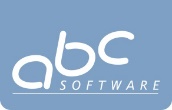 Rīgā 2022		Dokumenta identifikācijaSaskaņojumiIzmaiņu vēstureSatura rādītājsAttēlu saraksts	71.	Ievads	81.1.	Darbības sfēra	81.2.	Termini un pieņemtie apzīmējumi	81.3.	Saistītie dokumenti	81.4.	Dokumenta pārskats	82.	Vispārējais apraksts	92.1.	Biznesa ziņojums	102.2.	Transakcijas ziņojums	102.3.	Elektroniskā ziņojumu glabātava	102.4.	Risinājuma ierobežojumi	103.	.Net	123.1.	Projekta izveidošana.Net vidē	123.2.	Piemēri .NET	123.2.1.	Tīkla servisu piemēri	133.2.1.1.	Savienošana ar sertifikātu (LoginCert)	133.2.1.1.3.	Koda piemērs (LoginCert)	163.2.1.2.	Savienošana ar lietotāja vārdu un paroli (LoginUserName)	173.2.1.3.	Kanāla pārbaude un izveidošana (SelectAndCreateChannel)	183.2.1.4.	Kanāla versijas pārbaude un izveidošana (SelectAndCreateChannelVersion)	213.2.1.5.	Ziņojuma nosūtīšana (SendMessageToChannelVersion)	253.2.1.6.	Ziņojumu dzēšana (MessageDelete)	293.2.1.7.	Tā, kas parakstījies pievienošana kanāla versijai (CreateSubscriberToChannelVersion)	313.2.1.8.	Ziņojuma nolasīšana (ReceiveMessage)	343.2.1.9.	Ziņojuma atjaunošana (Restore Messages)	363.2.1.10.	Ziņojuma nosūtīšana vienam vai vairākiem saņēmējiem DIT no pilnā pierakstītāju saraksta	403.2.1.11.	Atbildes ziņojuma nosūtīšana	453.2.1.12.	ACK statusa maiņa	493.2.1.13.	Liela apjoma ziņojuma nosūtīšana	543.2.2.	FTP piemēri .NET	593.2.2.1.	Datnes pievienošana (FTPs_SendMessage)	603.2.2.2.	Datnes nolasīšana un dzēšana (FTPs_ReceiveMessage)	623.2.2.3.	Ziņojuma nosūtīšana vienam vai vairākiem saņēmējiem DIT no pilnā pierakstītāju saraksta	643.2.2.4.	Atbildes ziņojuma nosūtīšana	664.	Java	694.1.	Projekta izveidošana Java vidē	694.2.	Piemēri Java	704.2.1.	Tīkla servisu piemēri	704.2.1.1.	Pieslēgšanās ar sertifikātu	714.2.1.2.	Pieslēgšanās ar paroli	724.2.1.3.	Kanāla pārbaude un izveidošana (SelectAndCreateChannel)	734.2.1.4.	Kanāla versijas pārbaude un izveidošana (SelectAndCreateChannelVersion)	754.2.1.5.	Ziņojuma nosūtīšana (SendMessageToChannelVersion)	784.2.1.6.	Ziņojumu dzēšana (MessageDelete)	824.2.1.7.	Pievienot pierakstītāju kanāla versijai (CreateSubscriberToChannelVersion)	834.2.1.8.	Ziņojuma nolasīšana (ReceiveMessage)	874.2.1.9.	Ziņojuma atjaunošana (Restore Messages)	884.2.1.10.	Ziņojuma nosūtīšana vienam vai vairākiem saņēmējiem DIT no pilnā pierakstītāju saraksta	924.2.1.11.	Atbildes ziņojuma nosūtīšana	954.2.1.12.	ACK statusa maiņa	984.2.1.13.	Liela apjoma ziņojuma nosūtīšana	1014.2.2.	FTP piemēri Java	1044.2.2.1.	Datnes pievienošana (FTPSendMessage)	1054.2.2.2.	Datnes nolasīšana un dzešana (FTPReceiveMessage)	1064.2.2.3.	Ziņojuma nosūtīšana vienam vai vairākiem saņēmējiem DIT no pilnā pierakstītāju saraksta	1074.2.2.4.	Atbildes ziņojuma nosūtīšana	1085.	PHP	1095.1.	Projekta izveidošana PHP	1095.1.1.	SOAP piemēri PHP	1105.1.1.1.	Konfigurācijas datne Config.php	1105.1.1.2.	Savienošana ar sertifikātu (LoginCert)	1115.1.1.3.	Savienošana ar lietotāja vārdu un paroli (LoginUserName)	1125.1.1.4.	Kanāla pārbaude un izveidošana (SelectAndCreateChannel)	1145.1.1.5.	Kanāla versijas pārbaude un izveidošana (SelectAndCreateChannelVersion)	1165.1.1.6.	Ziņojuma nosūtīšana (SendMessageToChannelVersion)	1215.1.1.7.	Ziņojumu dzēšana (MessageDelete)	1265.1.1.8.	Tā, kas parakstījies pievienošana kanāla versijai (CreateSubscriberToChannelVersion)	1285.1.1.9.	Ziņojuma nolasīšana (ReceiveMessage)	1335.1.1.10.	Ziņojuma atjaunošana (Restore Messages)	1355.1.1.11.	Ziņojuma ACK statusa maiņa (ACKStatusChange)	1405.1.1.12.	Ziņojuma nosutīšana vienam kanāla dalibniekam (SendMessageReceiver)	1475.1.1.13.	Ziņojuma nosutīšana vienam kanāla dalibniekam (SendReplay)	1525.1.2.	FTP piemēri PHP	1565.1.2.1.	Datnes pievienošana (FTPs_SendMessage)	1575.1.2.2.	Datnes nolasīšana un dzēšana (FTPs_ReceiveMessage)	1585.1.2.3.	Ziņojuma sutīšana vienam kanāla dalibniekam (FTPSendMessageReceiver)	1595.1.2.4.	Ziņojuma atbildēšana (FTPSendReply)	161Attēlu saraksts1.attēls. Datu izplatīšanas kanāls (DIK)	92.attēls. Datu savākšanas kanāls (DSK)	93.attēls. Projekta izveidošana	124.attēls. Savienošana ar servisu	125.attēls. Sertifikāta piemērs	136.attēls. Konsoles atvēršana	137.attēls. Sertifikāta pievienošana	138.attēls. Sertifikāta pievienošana	139.attēls. Importēšanas izvēlne	1410.attēls. Importēšanas izvēlne	1411.attēls. Sertifikātu izvēlne	1412.attēls. Sertifikāta dati	1513.attēls. Kanāla izveidošana	2114.attēls. Kanāla versijas izveidošana	2515.attēls. Izveidotais ziņojums	2916.attēls. Dzēstie ziņojumi	3017.attēls. Iestāde pieslēgta DIT	3418.attēls. DIK kanāla izmantošanas shēma	3519.attēls. DIK kanāla izmantošanas shēma, kas atjauno ziņojumu	3720.attēls. FileZilla FTP kanāla konfigurācija	5921.attēls. FTPs klienta pieslēgšanas piemērs	6022.attēls. Piemēru projektu struktūra Netbeans vidē	6923.attēls. Konfigurācijas datnes	7024.attēls. Kanāla izveidošana	7525.attēls. Kanāla versijas izveidošana	7826.attēls. Izveidotais ziņojums	8227.attēls. Dzēstie ziņojumi	8328.attēls. Iestāde pieslēgta DIT	8729.attēls. DIK kanāla izmantošanas shēma	8730.attēls. DIK kanāla izmantošanas shēma, par ziņojumu atjaunošanu	8931.attēls. FileZilla FTP kanāla konfigurācija	10532.attēls. Piemēru palaišanas saskarne	10933.attēls. Projekta struktūra	11034.attēls. Kanāla izveidošana	11635.attēls. Kanāla versijas izveidošana	12136.attēls. Izveidotais ziņojums	12637.attēls. Dzēstie ziņojumi	12838.attēls. Iestāde pieslēgta DIT	13339.attēls. DIK kanāla izmantošanas shēma	13340.attēls. DIK kanāla izmantošanas shēma, lai atjaunotu ziņojumu	13641.attēls. Iestāde pieslēgta DIT	147IevadsDatu izplatīšanas tīkls (DIT) ir Valsts informācijas sistēmu savietotāja (VISS) infrastruktūras elements, kurš nodrošina virtuālo vidi, kurā iestādes var reglamentētā veidā veikt automātisku komunikāciju starp to informācijas sistēmām (IS).Darbības sfēraDokuments ir izmantojams DIT risinājuma integrācijai ar citām informācijas sistēmām.Dokumentā aprakstītie piemēri ir izstrādāti ar mērķi demonstrēt pamatrisinājuma funkcionalitāti un tie nevar tikt izmantoti bez izmainām reālā pielietojumā.Termini un pieņemtie apzīmējumiApzīmējumu un terminu vārdnīca pieejama dokumentā [1].Saistītie dokumentiDokuments ir izstrādāts, balstoties uz šādiem dokumentiem:"Valsts informācijas sistēmu savietotāju (VISS) un Vienotā valsts un pašvaldību pakalpojumu portāla www.latvija.lv pilnveidošana un uzturēšana". VISS infrastruktūra. Programmatūras projektējuma apraksts VRAA-13_7_17_41-VISS_2016-VISS_INFR-PPA."Valsts informācijas sistēmu savietotāju (VISS) un Vienotā valsts un pašvaldību pakalpojumu portāla www.latvija.lv pilnveidošana un uzturēšana". Terminu un saīsinājumu indekss. VRAA-13_7_17_41-VISS_2016-TSI.Dokumenta pārskatsDokumentu veido šādi nodalījumi:Dokumenta ievads – aprakstīts dokumenta nolūks, termini un pieņemtie apzīmējumi, kā arī norādīta saistība ar citiem dokumentiem un materiāliem;Vispārīgs apraksts – sniedz ieskatu par risinājumu funkcionalitātes izmantošanu..Net – sniedz informāciju par .NET projekta izveidošanu un piemēriem.Java – sniedz informāciju par Java projekta izveidošanu un piemēriem.PHP – sniedz informāciju par PHP projekta izveidošanu un piemēriem.Vispārējais aprakstsInformācijas apmaiņa notiek, izmantojot kanālus, kur katrs kanāls nodrošina ziņojumu pārsūtīšanu no viena īpašnieka vairākiem dalībniekiem (DIK kanāls) vai no vairākiem dalībniekiem vienam īpašniekam (DSK kanāls):Datu izplatīšanas kanāls, skat. 1.attēlā. Kanāls, pa kuru ziņojumi plūst no viena sūtītāja, kas ir kanāla īpašnieks, vairākiem saņēmējiem, kas ir kanāla dalībnieki.1.attēls. Datu izplatīšanas kanāls (DIK)Datu savākšanas kanāls. Kanāls, pa kuru ziņojumi plūst no vairākiem sūtītājiem, kas ir kanāla dalībnieki, vienam saņēmējam – kanāla īpašniekam.2.attēls. Datu savākšanas kanāls (DSK)Katram kanālam ir reglamentēts, kāda tipa ziņojumus pa to var sūtīt. Katrs kanāls nodrošina Biznesa ziņojumu vai Transakcijas ziņojumu sūtīšanu.Biznesa ziņojumsBiznesa ziņojums – parasts ziņojums, kas nesaistās ar citiem ziņojumiem kanāla ietvaros. Transakcijas ziņojumsTransakcijas ziņojums – standarta (klasificētā) sakārtota operāciju kopa, kas tiek pielietota noteiktam datu masīvam tā aktualizācijai (replikācijai). Katrs transakcijas ziņojuma ieraksts parasti satur DML (Data manipulation language) operācijas kodu (insert, update, delete). Viena kanāla versija varēs nodrošināt darbu vienai datu replikācijai. Definīcijā minētais datu masīvs jebkurā laika momentā ir aprēķināms pēc šādas formulas:Aktuālais datu masīvs = Pielietot (Sākumdatu masīvam, Transakciju vēsturisko kopu).Datu replikācijas sinhronitātes nodrošināšanai katram replikācijas dalībniekam pieejams vienāds sākumdatu masīvs un vienāda transakciju vēsture. Sākumdatu masīvs ir datu bāzes saturs, kas tika ņemts replikācijas uzsākšanas brīdī. Kanāla (DIK) īpašnieks un dalībnieki uzturēs identiskas replicējamās datu bāzes datu masīva kopijas. Kad DIK īpašnieks veic kādas operācijas ar replicējamiem datiem, viņš arī aizsūta transakciju visiem DIK dalībniekiem – tie atjaunina savas datu masīva kopijas, un paralēlā transakciju vēsture tiek papildināta. Tādā veidā kanāla versijas ietvaros īpašniekam un dalībniekiem tiek nodrošināts sākumdatu masīvs un transakciju vēsture, kas dod rezultātā aktuālo replicējamas DB satura versiju.Elektroniskā ziņojumu glabātavaVisi nosūtītie vai saņemti ziņojumi tiek saglabāti pasta kastītē (elektroniskā ziņojumu glabātava). Katrai iestādei, kas ir reģistrēta VISS, un kas lieto DIT ir piešķirta viena e-pastkastīte, kurā glabājas visi ienākošie vai izejošie ziņojumi. DIT vidē pastkastītes ir komunikatīvi savienojamas ar kanālu palīdzību.Risinājuma ierobežojumiRisinājuma ierobežojumi un lietošanas nosacījumi:DIT ārējai saskarnei eksistē ierobežojumi pēc ziņojumu apjoma, web servisiem un FTPs – līdz 500 MB. Datnes kodējums – UTF8.DIT FTP un tīkla servisa saskarne jāsauc ne biežāk kā vienu reizi 5 minūšu laika intervālā. Jāizmanto DIT ienākošā apziņošanas sistēma, lai lieki nenoslogotu FTPs un Web servisu pieejamas saskarnes.Saņemot saņemto ziņojumu sarakstu, izmantojot FTP "Read” mapi vai servisa metodi ReceiveMessageList, vienmēr maksimāli jānolasa visi ziņojumi no saraksta. Nav pieļaujams izgūt ziņojumu sarakstu, nolasīt vienu ziņojumu un tālāk pieprasīt ziņojumu sarakstu atkārtoti.VRAA puse apņemas uzglabāt DIT datu apmaiņas datus līdz 3 mēnešiem ilgu periodu. Atkarībā no atrunātā ikmēneša datu apmaiņas apjoma, konkrētai DIT pastkastītei, sasniedzot datu glabāšanas termiņus, tiks dzēsti ziņojumi, kuri ir statusā – “Nolasīts”, “Dzēsts” un “Apstrādāts”.Plānojot apjomīgus testus trešajām pusēm DIT sistēmā, obligāti ir jāinformē VRAA par testu norises laiku, apjomiem, to izmēriem, biežumu. Ja VRAA netiek informēti par darbiem, piekļuves DIT tiek bloķētas.Kopējais datu apmaiņas apjoms (GB) nedrīkst pārsniegt 100 GB mēnesī, testa vidē un 50 GB produkcijas vidē. Pārsniedzot kopējo datu apmaiņas apjomus, ir jāsazinās ar VRAA.DIT pamata uzdevums nav glabāt datus, bet gan tos nodot. Visiem nolasītājiem/nosūtītājiem ziņojumiem tiek piemērota ziņojumu automātiskā dzēšana atbilstoši pasta kastītes konfigurācijas uzstādījumiem. Maksimālais dienu skaits, kad DIT uzglabā vēsturiskos datus, ir 90 dienas. .NetProjekta izveidošana.Net vidēLai izveidotu savienojumu ar servisu, nepieciešams izveidot Proxy savienojumu: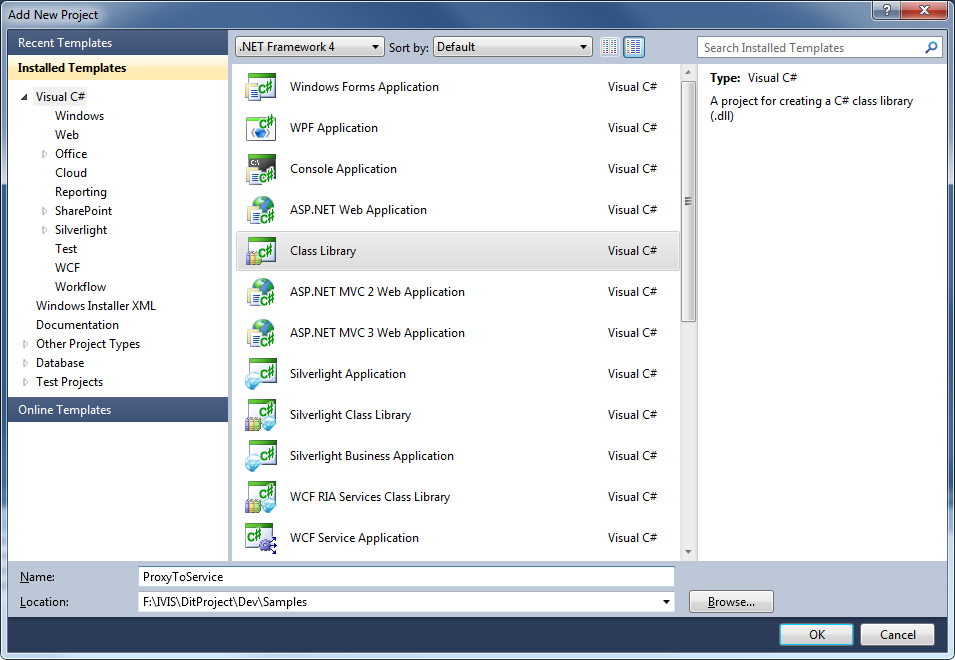 3.attēls. Projekta izveidošanaProjektā tiek izveidots savienojums ar servisu: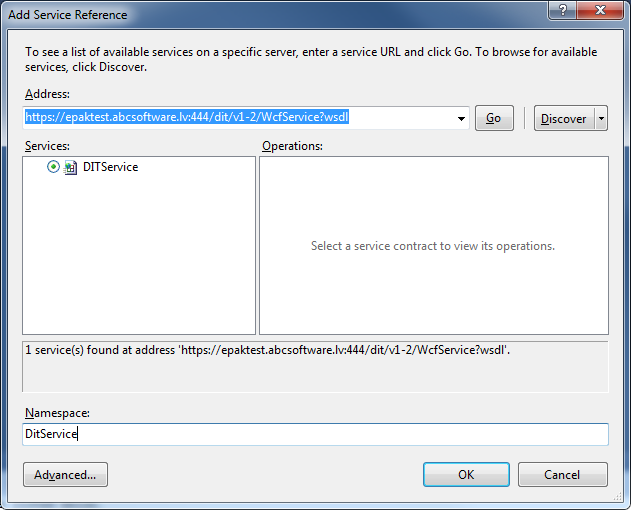 4.attēls. Savienošana ar servisuPiemēri .NETNodaļā ir aprakstīti piemēri DIT saskarnes izmantošanai, tai skaita:DIT datu izgūšanas tīkla serviss;DIT iestādes pasta kastītes un kanālu konfigurācijas serviss;DIT FTP saskarnes.Tīkla servisu piemēriSavienošana ar sertifikātu (LoginCert)Sertifikāta uzstādīšanaIzvēlamies sertifikātu DIT.pfx (piemēram).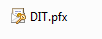 5.attēls. Sertifikāta piemērsSertifikāta uzstādīšana konsolē:Atvēram konsoli;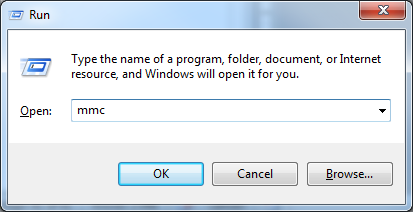 6.attēls. Konsoles atvēršanaPievienojam sertifikātu;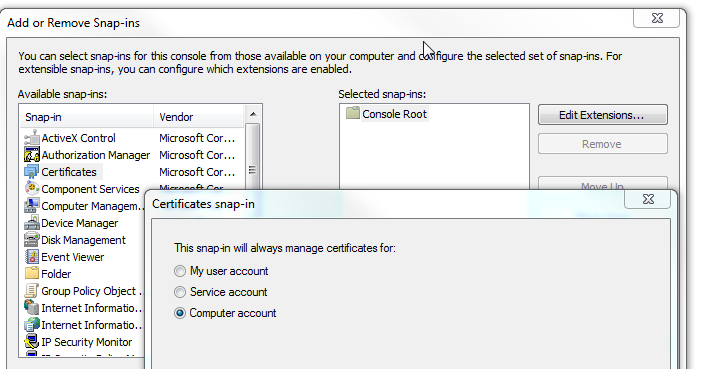 7.attēls. Sertifikāta pievienošanaAtvēram Trusted Root Sertificate Authorities sertifikātus;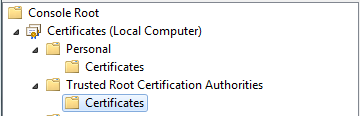 8.attēls. Sertifikāta pievienošanaImportējam DIT.pfx personālos sertifikātos: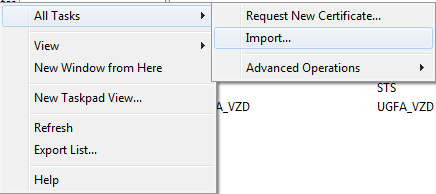 9.attēls. Importēšanas izvēlneIzvelamies sertifikātu un atzīmējam, tā kā parādīts 10.attēlā ar paroli „preved”:„Mark this key as….” jābūt atzīmētai;„Include all expanded properties” jābūt atzīmētai.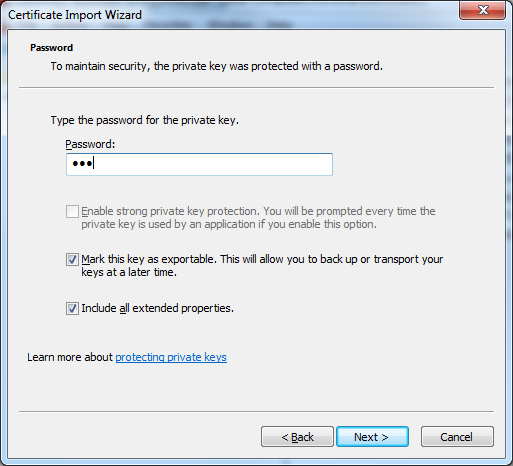 10.attēls. Importēšanas izvēlnePārbaudīt sertifikāta thumbprintAr kreiso peles pogu noklikšķinām divas reizes uz sertifikāta; 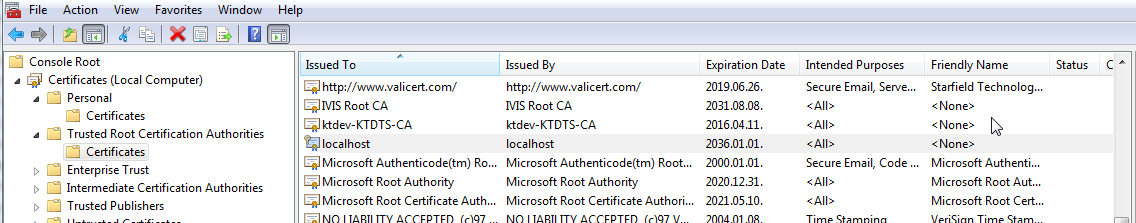 11.attēls. Sertifikātu izvēlne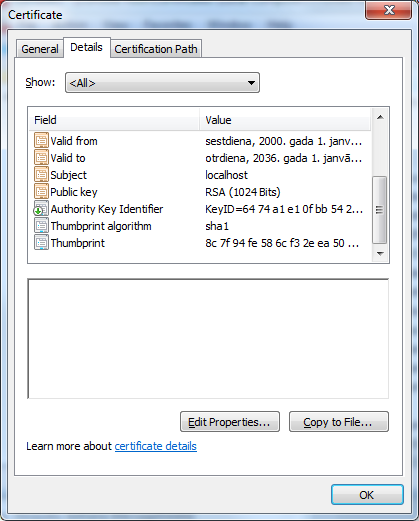 12.attēls. Sertifikāta datiKonfigurācijas un sertifikāta sakritībaKonfigurācija un sertifikāta sakritībai jāizskatās, kā zemāk redzams. Turklāt tai jāsakrīt ar DIT.pfx thumbprint.<behavior name="certificate">                    <clientCredentials>                        <clientCertificate findValue="8c 7f 94 fe 58 6c f3 2e ea 50 9a 32 a3 73 53 ba b4 e5 6c 6d" storeLocation="LocalMachine" x509FindType="FindByThumbprint"/>                    </clientCredentials>                    <!--<applyTo applyTo="https://ivis.eps.gov.lv/DIT.WebService"/>--></behavior>KonfigurācijaLai izveidotu savienojumu ar sertifikātu, ir jāizveido divi bindingi:Koda piemērs (LoginCert) using (ProxyToService.DitConfiguration.DITConfigurationServiceContractClient client = new ProxyToService.DitConfiguration.DITConfigurationServiceContractClient("ConfigurationService"))            {                try                {                    var postBox = client.SelectPostBox("100000");                    if (postBox != null)                    {                        Console.WriteLine(postBox.Authority.ShortName);                    }                    Console.WriteLine("Press key...");                }                catch (CommunicationException e)                {                    string mess = e.Message;                    Console.WriteLine(mess);                    client.Abort();                }                catch (TimeoutException e)                {                    string mess = e.Message;                    Console.WriteLine(mess);                    client.Abort();                }                catch (Exception e)                {                    string mess = e.Message;                    Console.WriteLine(mess);                    client.Abort();                    throw;                }            }Savienošana ar lietotāja vārdu un paroli (LoginUserName)Konfigurācija Lai izveidotu savienojumu ar lietotāja vārdu un paroli, ir jāizveido divi bindingi:Koda piemēri (LoginUserName)using (ProxyToService.DitConfiguration.DITConfigurationServiceContractClient client = new ProxyToService.DitConfiguration.DITConfigurationServiceContractClient("ConfigurationServiceuser"))            {                try                {                    client.ClientCredentials.UserName.UserName = System.Configuration.ConfigurationManager.AppSettings.Get("UserName");                    client.ClientCredentials.UserName.Password = System.Configuration.ConfigurationManager.AppSettings.Get("Password");                    ProxyToService.DitConfiguration.PostBoxInfoStructure postBox = client.SelectPostBox("100001");                    if (postBox != null)                    {                        Console.WriteLine(postBox.PostBoxID);                    }                    Console.WriteLine("Press key...");                }                catch (CommunicationException e)                {                    string mess = e.Message;                    Console.WriteLine(mess);                    client.Abort();                }                catch (TimeoutException e)                {                    string mess = e.Message;                    Console.WriteLine(mess);                    client.Abort();                }                catch (Exception e)                {                    string mess = e.Message;                    Console.WriteLine(mess);                    client.Abort();                    throw;                }                Console.ReadLine();            }Kanāla pārbaude un izveidošana (SelectAndCreateChannel)Piemērā tiek pārbaudīts vai eksistē kanāls. Ja kanāla nav, tad tiek izveidots jauns kanāls:using (ProxyToService.DitConfiguration.DITConfigurationServiceContractClient client = new ProxyToService.DitConfiguration.DITConfigurationServiceContractClient("ConfigurationService"))            {                try                {                    const string channelName = "SampleChannel";                    string channelURN = "URN:IVIS:100001:CHA-" + channelName + "-TYPE-DIK";                    ProxyToService.DitConfiguration.ChannelSearchInfoStructure req = new ProxyToService.DitConfiguration.ChannelSearchInfoStructure                    {                        Channel = new ProxyToService.DitConfiguration.ChannelInfoStructure                        {                            ChannelURN = channelURN                        },                        OnlyHeader = true                    };                    ProxyToService.DitConfiguration.ChannelListStructure channels = Helper.InvokeIgnoreException<ChannelListStructure, CommunicationException>(() => client.SearchChannelsPaged(req, ChannelVersionStatusType.testing), "Argument exception: ChannelURN!");                     bool channelExsists = channels != null && channels.Count > 0;                    if (!channelExsists)                    {                        Console.WriteLine("Channel creation...");                        ChannelInfoStructure channel = new ChannelInfoStructure();                        channel.ShortName = channelName;                        channel.ChannelURN = channelURN;                        channel.ChannelType = ChannelType.dik;                        channel.OwnerAuthority = new AuthorityBasicInfoStructure();                        channel.OwnerAuthority.AuthorityID = "100000";                        channel.OwnerAuthority.ShortName = "ABC";                        channel.OwnerAuthority.Name = "ABC Software";                        channel.ChannelName = channelName;                        channel.ChannelTypeSpecified = true;                        int channelId = client.InsertChannel(channel);                        Console.WriteLine("Channel is created");                    }                    else                    {                        Console.WriteLine("Channel is found");                    }                    Console.WriteLine("Press key...");                }                catch (CommunicationException e)                {                    string mess = e.Message;                    Console.WriteLine(mess);                    client.Abort();                }                catch (TimeoutException e)                {                    string mess = e.Message;                    Console.WriteLine(mess);                    client.Abort();                }                catch (Exception e)                {                    string mess = e.Message;                    Console.WriteLine(mess);                    client.Abort();                    throw;                }                Console.ReadLine();            }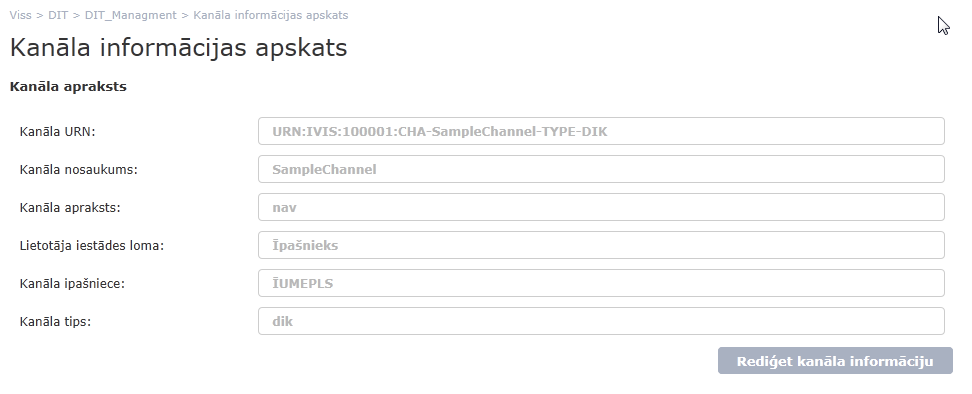 13.attēls. Kanāla izveidošanaKanāla versijas pārbaude un izveidošana (SelectAndCreateChannelVersion)Piemērā tiek pārbaudīts vai eksistē kanāls. Ja kanāla nav, tad tiek izveidots jauns kanāls un tiek pārbaudīts vai eksistē kanāla versija. Ja tādas nav, tad sāk tās veidošanu.using (ProxyToService.DitConfiguration.DITConfigurationServiceContractClient client = new ProxyToService.DitConfiguration.DITConfigurationServiceContractClient("ConfigurationService"))            {                try                {                    string channelName = "SampleChannel";                    string chType = "DIK";                    string channelURN = "URN:IVIS:100001:CHA-" + channelName + "-TYPE-" + chType;                    ProxyToService.DitConfiguration.ChannelSearchInfoStructure req = new ProxyToService.DitConfiguration.ChannelSearchInfoStructure();                    req.Channel = new ProxyToService.DitConfiguration.ChannelInfoStructure();                    req.Channel.ChannelURN = channelURN;                    req.OnlyHeader = true;                    ProxyToService.DitConfiguration.ChannelListStructure channels = Helper.InvokeIgnoreException<ChannelListStructure, CommunicationException>(() => client.SearchChannelsPaged(req, ChannelVersionStatusType.testing), "Argument exception: ChannelURN!");                    ChannelInfoStructure channel = new ChannelInfoStructure();                    channel.ShortName = channelName;                    channel.ChannelURN = channelURN;                    channel.ChannelType = ChannelType.dik;                    channel.OwnerAuthority = new AuthorityBasicInfoStructure();                    channel.OwnerAuthority.AuthorityID = "100000";                    channel.OwnerAuthority.ShortName = "ABC";                    channel.OwnerAuthority.Name = "ABC Software";                    channel.ChannelName = channelName;                    channel.ChannelTypeSpecified = true;                    bool channelExsists = channels != null && channels.Count > 0;                    if (!channelExsists)                    {                        int channelId = client.InsertChannel(channel);                        Console.WriteLine("Channel created");                    }                    else                    {                        Console.WriteLine("Channel found");                    }                    ChannelVersionInfoStructure channelVersion = new ChannelVersionInfoStructure();                    channelVersion.MessageType = new MessageTypeInfoStructure[3];                    channelVersion.MessageType[0] = new MessageTypeInfoStructure                    {                        MessageClass = new MessageClassInfoStructure()                    };                    channelVersion.IsManualAckSpecified = true;                    channelVersion.IsManualAck = false;                    channelVersion.UseReceiverFilterSpecified = true;                    channelVersion.UseReceiverFilter = true;                    // 1 Biznesa ziņojums                    // 2 Transakcijas ziņojums                    // 3 error                    channelVersion.MessageType[0].MessageClass.CodeListCodeValue = "2";                    channelVersion.MessageType[0].XMLSchemaURN = "URN:IVIS:100001:XSD-Ditlog-DITLog-v1-0-TYPE-DITLog";                    channelVersion.MessageType[1] = new MessageTypeInfoStructure                    {                        MessageClass = new MessageClassInfoStructure()                    };                    channelVersion.MessageType[1].MessageClass.CodeListCodeValue = "3";                    channelVersion.MessageType[1].XMLSchemaURN = "URN:IVIS:100001:XSD-DIT-DITMessage-v1-0-TYPE-DefaultMessageError";                    channelVersion.ChannelVersionStatus = ChannelVersionStatusType.active;                    channelVersion.ChannelVersionStatusSpecified = true;                    channelVersion.Channel = channel;                    channelVersion.MinorVersionSpecified = true;                    channelVersion.MinorVersion = 0;                    channelVersion.MajorVersionSpecified = true;                    channelVersion.MajorVersion = 1;                    channelVersion.ChannelVersionURN = "URN:IVIS:100001:CHA-" + channelName + "-v" + channelVersion.MajorVersion + "-" + channelVersion.MinorVersion + "-TYPE-" + chType;                    ChannelVersionSearchInfoStructure channelVersionSearch = new ChannelVersionSearchInfoStructure();                    channelVersionSearch.ChannelVersion = new ChannelVersionInfoStructure();                    channelVersionSearch.ChannelVersion = channelVersion;                    ChannelVersionListStructure channelVersions = client.SearchChannelVersionsPaged(channelVersionSearch);                    if (channelVersions.Count == 0)                    {                        int channelId = client.InsertChannelVersion(channelVersion);                        Console.WriteLine("Channel version created");                    }                    else                    {                        Console.WriteLine("Channel version found");                    }                    string channelVersionURN = channelVersion.ChannelVersionURN;                    ChannelSubscriberInfoStructure channelSubscriber = new ChannelSubscriberInfoStructure();                    channelSubscriber.ChannelVersionURN = channelVersionURN;                    channelSubscriber.SubscriberAuthority = new AuthorityBasicInfoStructure();                    channelSubscriber.SubscriberAuthority.AuthorityID = "100001";                    channelSubscriber.SubscriberAuthority.ShortName = "VRAA";                    channelSubscriber.SubscriberAuthority.Name = "VRAA";                    ChannelSubscriberSearchInfoStructure channelSubscriberSearch = new ChannelSubscriberSearchInfoStructure();                    channelSubscriberSearch.ChannelSubscriber = channelSubscriber;                    ChannelSubscriberListStructure channelSubscriberList = client.SearchSubscribersToChannelPaged(channelSubscriberSearch);                    if (channelSubscriberList.Count == 0)                    {                        int result = client.InsertSubscriberToChannel(channelSubscriber);                        Console.WriteLine("Channel subscriber created");                    }                    else                    {                        Console.WriteLine("Channel subscriber found");                    }                    Console.WriteLine("Press key...");                }                catch (CommunicationException e)                {                    string mess = e.Message;                    Console.WriteLine(mess);                    client.Abort();                }                catch (TimeoutException e)                {                    string mess = e.Message;                    Console.WriteLine(mess);                    client.Abort();                }                catch (Exception e)                {                    string mess = e.Message;                    Console.WriteLine(mess);                    client.Abort();                    throw;                }                Console.ReadLine();            }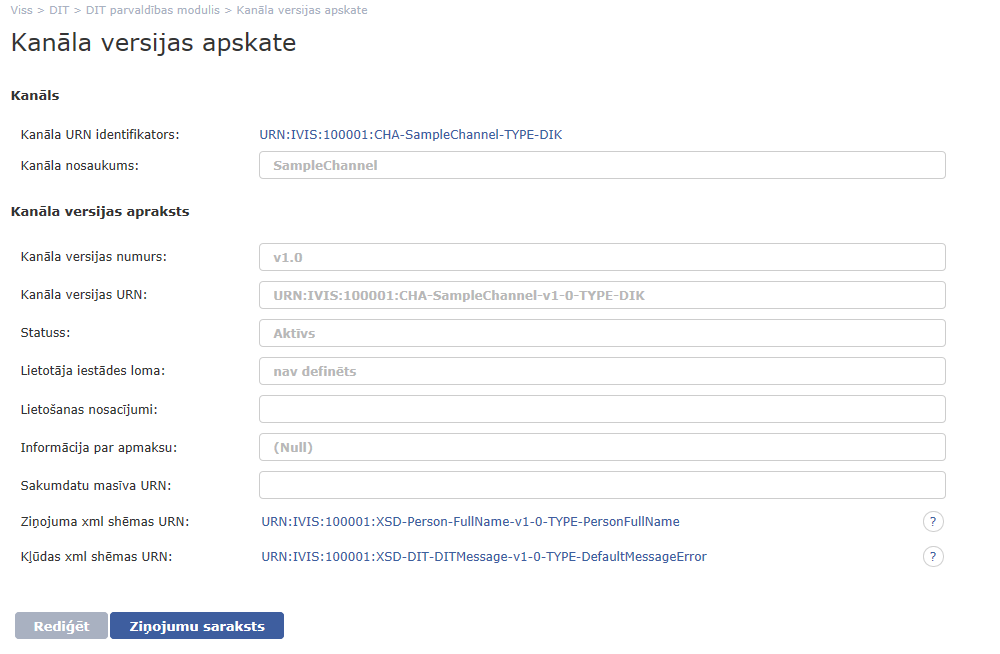 14.attēls. Kanāla versijas izveidošanaZiņojuma nosūtīšana (SendMessageToChannelVersion)Tiek pārbaudīts, vai eksistē kanāla versija. Ja tā ir, tad uz to tiek nosūtīts ziņojums.string channelName = "SampleChannel";            string channelURN = "URN:IVIS:100001:CHA-" + channelName + "-TYPE-DIK";            string channelVersionURN = "URN:IVIS:100001:CHA-SampleChannel-v1-0-TYPE-DIK";            using (ProxyToService.DitConfiguration.DITConfigurationServiceContractClient client = new ProxyToService.DitConfiguration.DITConfigurationServiceContractClient("ConfigurationService"))            {                try                {                    ProxyToService.DitConfiguration.ChannelSearchInfoStructure req = new ProxyToService.DitConfiguration.ChannelSearchInfoStructure();                    req.Channel = new ProxyToService.DitConfiguration.ChannelInfoStructure();                    req.Channel.ChannelURN = channelURN;                    req.OnlyHeader = true;                    ProxyToService.DitConfiguration.ChannelListStructure channels = Helper.InvokeIgnoreException<ChannelListStructure, CommunicationException>(() => client.SearchChannelsPaged(req, ChannelVersionStatusType.testing), "Argument exception: ChannelURN!");                    ChannelInfoStructure channel = new ChannelInfoStructure();                    channel.ShortName = channelName;                    channel.ChannelURN = channelURN;                    channel.ChannelType = ChannelType.dik;                    channel.OwnerAuthority = new AuthorityBasicInfoStructure();                    channel.OwnerAuthority.AuthorityID = "100000";                    channel.OwnerAuthority.ShortName = "ABC";                    channel.OwnerAuthority.Name = "ABC Software";                    channel.ChannelName = channelName;                    channel.ChannelTypeSpecified = true;                    bool channelExsists = channels != null && channels.Count > 0;                    if (!channelExsists)                    {                        int channelId = client.InsertChannel(channel);                        Console.WriteLine("Channel created");                    }                    else                    {                        Console.WriteLine("Channel found");                    }                    ChannelVersionInfoStructure channelVersion = new ChannelVersionInfoStructure();                    channelVersion.MessageType = new ProxyToService.DitConfiguration.MessageTypeInfoStructure[2];                    channelVersion.MessageType[0] = new ProxyToService.DitConfiguration.MessageTypeInfoStructure();                    channelVersion.MessageType[0].MessageClass = new ProxyToService.DitConfiguration.MessageClassInfoStructure();                    // 1 Biznesa ziņojums                    // 2 Transakcijas ziņojums                    // 3 error                    channelVersion.MessageType[0].MessageClass.CodeListCodeValue = "1";                    channelVersion.MessageType[0].XMLSchemaURN = "URN:IVIS:100001:XSD-Person-FullName-v1-0-TYPE-PersonFullName";                    channelVersion.MessageType[1] = new ProxyToService.DitConfiguration.MessageTypeInfoStructure();                    channelVersion.MessageType[1].MessageClass = new ProxyToService.DitConfiguration.MessageClassInfoStructure();                    channelVersion.MessageType[1].MessageClass.CodeListCodeValue = "3";                    channelVersion.MessageType[1].XMLSchemaURN = "URN:IVIS:100001:XSD-DIT-DITMessage-v1-0-TYPE-DefaultMessageError";                    channelVersion.ChannelVersionStatus = ChannelVersionStatusType.active;                    channelVersion.ChannelVersionStatusSpecified = true;                    channelVersion.Channel = channel;                    channelVersion.MinorVersionSpecified = true;                    channelVersion.MinorVersion = 0;                    channelVersion.MajorVersionSpecified = true;                    channelVersion.MajorVersion = 1;                    ChannelVersionSearchInfoStructure channelVersionSearch = new ChannelVersionSearchInfoStructure();                    channelVersionSearch.ChannelVersion = new ChannelVersionInfoStructure();                    channelVersionSearch.ChannelVersion = channelVersion;                    ChannelVersionListStructure channelVersions = client.SearchChannelVersionsPaged(channelVersionSearch);                    if (channelVersions.Count == 0)                    {                        int channelId = client.InsertChannelVersion(channelVersion);                        Console.WriteLine("Channel version created");                    }                    else                    {                        Console.WriteLine("Channel version found");                    }                }                catch (CommunicationException e)                {                    string mess = e.Message;                    Console.WriteLine(mess);                    client.Abort();                }                catch (TimeoutException e)                {                    string mess = e.Message;                    Console.WriteLine(mess);                    client.Abort();                }                catch (Exception e)                {                    string mess = e.Message;                    Console.WriteLine(mess);                    client.Abort();                    throw;                }            }            using (ProxyToService.DitService.DITMessageServiceContractClient client = new ProxyToService.DitService.DITMessageServiceContractClient("MessageService"))            {                var applyTo = new Uri("https://ivis.eps.gov.lv/DIT.WebService");                var factory = client.ChannelFactory;                var other = factory.Endpoint.Behaviors.Find<ClientCredentials>();                factory.Endpoint.Behaviors.Remove(other.GetType());                var item = new ApplyToClientCredentials(other) { ApplyTo = applyTo };                factory.Endpoint.Behaviors.Add(item);                try                {                    ProxyToService.DitService.MessageSaveStructure2 message = new ProxyToService.DitService.MessageSaveStructure2();                    message.ChannelVersionURN = channelVersionURN;                    BussinesMessageType bussinesMessage = new BussinesMessageType();                    XmlDocument xml = new XmlDocument();                    xml.Load("../../../data.xml");                    bussinesMessage.Any = xml.DocumentElement;                    message.Item = bussinesMessage;                    bool resp = client.SendMessage2(message);                    Console.WriteLine("message was sent");                    Console.WriteLine("Press key...");                }                catch (CommunicationException e)                {                    string mess = e.Message;                    Console.WriteLine(mess);                    client.Abort();                }                catch (TimeoutException e)                {                    string mess = e.Message;                    Console.WriteLine(mess);                    client.Abort();                }                catch (Exception e)                {                    string mess = e.Message;                    Console.WriteLine(mess);                    client.Abort();                    throw;                }                Console.ReadLine();            }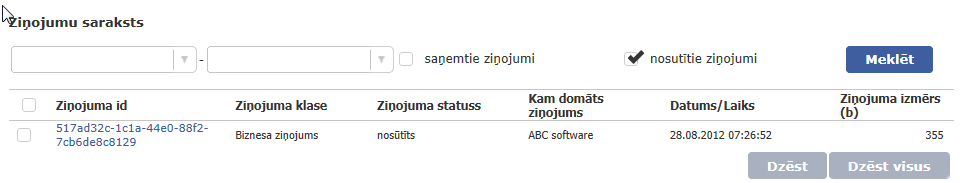 15.attēls. Izveidotais ziņojumsZiņojumu dzēšana (MessageDelete)No kanāla tiek dzēsti ziņojumi:string channelName = "SampleChannel";            string channelURN = "URN:IVIS:100001:CHA-" + channelName + "-TYPE-DIK";            //string channelVersionURN = "URN:IVIS:100001:CHA-" + channelName + "-v1-0-TYPE-DIK";            using (ProxyToService.DitService.DITMessageServiceContractClient client = new ProxyToService.DitService.DITMessageServiceContractClient("MessageService"))            {                try                {                    MessageRequestStructure messDelete = new MessageRequestStructure();                    messDelete.Item = channelURN;                    bool resp = client.DeleteMessage(messDelete);                    Console.WriteLine("message was deleted");                    Console.WriteLine("Press key...");                }                catch (CommunicationException e)                {                    string mess = e.Message;                    Console.WriteLine(mess);                    client.Abort();                }                catch (TimeoutException e)                {                    string mess = e.Message;                    Console.WriteLine(mess);                    client.Abort();                }                catch (Exception e)                {                    string mess = e.Message;                    Console.WriteLine(mess);                    client.Abort();                    throw;                }                Console.ReadLine();            }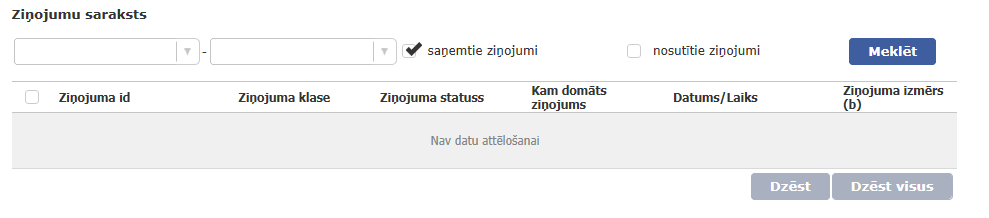 16.attēls. Dzēstie ziņojumiTā, kas parakstījies pievienošana kanāla versijai (CreateSubscriberToChannelVersion)Tiek pārbaudīts, vai uz kanālu kāds ir parakstījies. Ja nav, tad pievieno kanāla dalībnieku.string channelName = "SampleChannel";            string channelURN = "URN:IVIS:100001:CHA-" + channelName + "-TYPE-DIK";            string channelVersionURN = "URN:IVIS:100001:CHA-SampleChannel-v1-0-TYPE-DIK";            using (ProxyToService.DitConfiguration.DITConfigurationServiceContractClient client = new ProxyToService.DitConfiguration.DITConfigurationServiceContractClient("ConfigurationService"))            {                try                {                    ProxyToService.DitConfiguration.ChannelSearchInfoStructure req = new ProxyToService.DitConfiguration.ChannelSearchInfoStructure                    {                        Channel = new ProxyToService.DitConfiguration.ChannelInfoStructure()                    };                    req.Channel.ChannelURN = channelURN;                    req.OnlyHeader = true;                    ProxyToService.DitConfiguration.ChannelListStructure channels = Helper.InvokeIgnoreException<ChannelListStructure, CommunicationException>(() => client.SearchChannelsPaged(req, ChannelVersionStatusType.testing), "Argument exception: ChannelURN!");                    ChannelInfoStructure channel = new ChannelInfoStructure();                    channel.ShortName = channelName;                    channel.ChannelURN = channelURN;                    channel.ChannelType = ChannelType.dik;                    channel.OwnerAuthority = new AuthorityBasicInfoStructure();                    channel.OwnerAuthority.AuthorityID = "100000";                    channel.OwnerAuthority.ShortName = "ABC";                    channel.OwnerAuthority.Name = "ABC Software";                    channel.ChannelName = channelName;                    channel.ChannelTypeSpecified = true;                    bool channelExsists = channels != null && channels.Count > 0;                    if (!channelExsists)                    {                        int channelId = client.InsertChannel(channel);                        Console.WriteLine("Channel created");                    }                    else                    {                        Console.WriteLine("Channel found");                    }                    ChannelVersionInfoStructure channelVersion = new ChannelVersionInfoStructure                    {                        MessageType = new ProxyToService.DitConfiguration.MessageTypeInfoStructure[2]                    };                    channelVersion.MessageType[0] = new ProxyToService.DitConfiguration.MessageTypeInfoStructure();                    channelVersion.MessageType[0].MessageClass = new ProxyToService.DitConfiguration.MessageClassInfoStructure();                    // 1 Biznesa ziņojums                    // 2 Transakcijas ziņojums                    // 3 error                    channelVersion.MessageType[0].MessageClass.CodeListCodeValue = "1";                    channelVersion.MessageType[0].XMLSchemaURN = "URN:IVIS:100001:XSD-Person-FullName-v1-0-TYPE-PersonFullName";                    channelVersion.MessageType[1] = new ProxyToService.DitConfiguration.MessageTypeInfoStructure();                    channelVersion.MessageType[1].MessageClass = new ProxyToService.DitConfiguration.MessageClassInfoStructure();                    channelVersion.MessageType[1].MessageClass.CodeListCodeValue = "3";                    channelVersion.MessageType[1].XMLSchemaURN = "URN:IVIS:100001:XSD-DIT-DITMessage-v1-0-TYPE-DefaultMessageError";                    channelVersion.ChannelVersionStatus = ChannelVersionStatusType.active;                    channelVersion.ChannelVersionStatusSpecified = true;                    channelVersion.Channel = channel;                    channelVersion.MinorVersionSpecified = true;                    channelVersion.MinorVersion = 0;                    channelVersion.MajorVersionSpecified = true;                    channelVersion.MajorVersion = 1;                    channelVersion.UseReceiverFilterSpecified = true;                    channelVersion.UseReceiverFilter = true;                    ChannelVersionSearchInfoStructure channelVersionSearch = new ChannelVersionSearchInfoStructure();                    channelVersionSearch.ChannelVersion = new ChannelVersionInfoStructure();                    channelVersionSearch.ChannelVersion = channelVersion;                    ChannelVersionListStructure channelVersions = client.SearchChannelVersionsPaged(channelVersionSearch);                    if (channelVersions.Count == 0)                    {                        int channelId = client.InsertChannelVersion(channelVersion);                        Console.WriteLine("Channel version  created");                    }                    else                    {                        Console.WriteLine("Channel version found");                    }                    ChannelSubscriberInfoStructure channelSubscriber = new ChannelSubscriberInfoStructure();                    channelSubscriber.ChannelVersionURN = channelVersionURN;                    channelSubscriber.SubscriberAuthority = new AuthorityBasicInfoStructure                    {                        AuthorityID = "100001",                        ShortName = "VRAA",                        Name = "VRAA"                    };                    ChannelSubscriberSearchInfoStructure channelSubscriberSearch = new ChannelSubscriberSearchInfoStructure                    {                        ChannelSubscriber = channelSubscriber                    };                    ChannelSubscriberListStructure channelSubscriberList = client.SearchSubscribersToChannelPaged(channelSubscriberSearch);                    if (channelSubscriberList.Count == 0)                    {                        int result = client.InsertSubscriberToChannel(channelSubscriber);                        Console.WriteLine("Channel subscriber created");                    }                    else                    {                        Console.WriteLine("Channel subscriber found");                    }                    Console.WriteLine("Press key...");                }                catch (CommunicationException e)                {                    string mess = e.Message;                    Console.WriteLine(mess);                    client.Abort();                }                catch (TimeoutException e)                {                    string mess = e.Message;                    Console.WriteLine(mess);                    client.Abort();                }                catch (Exception e)                {                    string mess = e.Message;                    Console.WriteLine(mess);                    client.Abort();                    throw;                }                Console.ReadLine();            }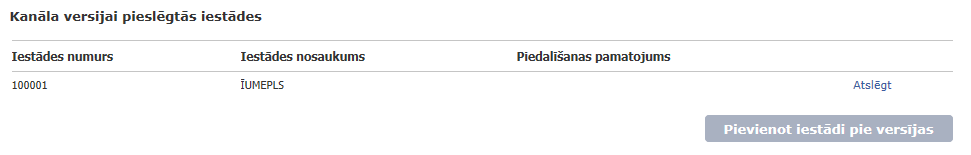 17.attēls. Iestāde pieslēgta DITZiņojuma nolasīšana (ReceiveMessage)Pēc DIT kanāla izveidošanas, iespējams saņemt ziņojumus par lietotāju, kurš pierakstījies pieslēgumam.18.attēls. DIK kanāla izmantošanas shēmaPēc nolasīšanas ziņojumu nepieciešams dzēst.string channelName = "SampleChannel";            string channelURN = "URN:IVIS:100001:CHA-" + channelName + "-TYPE-DIK";            //string channelVersionURN = "URN:IVIS:100001:CHA-" + channelName + "-v1-0-TYPE-DIK";            using (ProxyToService.DitService.DITMessageServiceContractClient client = new ProxyToService.DitService.DITMessageServiceContractClient("MessageServiceUser"))            {                try                {                    client.ClientCredentials.UserName.UserName = System.Configuration.ConfigurationManager.AppSettings.Get("VraaUserName");                    client.ClientCredentials.UserName.Password = System.Configuration.ConfigurationManager.AppSettings.Get("VraaPassword");                    MessageRequestStructure messageRequest = new MessageRequestStructure();                    messageRequest.Item = channelURN;                    MessageResponseStructure2 resp = client.ReceiveMessage2(messageRequest);                    if (resp != null && resp.Items != null)                    {                        foreach (var item in resp.Items)                        {                            Console.WriteLine("message receved id:" + item.MessageID);                            MessageRequestStructure messageRequestDelete = new MessageRequestStructure();                            messageRequestDelete.Item = item.MessageID;                            messageRequestDelete.ItemElementName = ItemChoiceType.MessageID;                            client.DeleteMessage(messageRequestDelete);                            Console.WriteLine("message deleted id:" + item.MessageID);                        }                    }                    Console.WriteLine("Press key...");                }                catch (CommunicationException e)                {                    string mess = e.Message;                    Console.WriteLine(mess);                    client.Abort();                }                catch (TimeoutException e)                {                    string mess = e.Message;                    Console.WriteLine(mess);                    client.Abort();                }                catch (Exception e)                {                    string mess = e.Message;                    Console.WriteLine(mess);                    client.Abort();                    throw;                }                Console.ReadLine();            }Ziņojuma atjaunošana (Restore Messages)Pēc DIT kanāla struktūras izveidošanas ar lietotāju, kurš parakstījies uz pieslēgumu, iespējams saņemt un atjaunot ziņojumus.Gadījumā, ja ziņojuma saņemšana bija nekorekta, tad to var atjaunot, lietojot metodes noteiktajā secībā: ReceiveMessageList;RestoreMessageList (ReadMessage=true);ReceveMessage;DeleteMessage.19.attēls. DIK kanāla izmantošanas shēma, kas atjauno ziņojumustring channelName = "SampleChannel7";            string channelURN = "URN:IVIS:100001:CHA-" + channelName + "-TYPE-DIK";            string channelVersionURN = "URN:IVIS:100001:CHA-" + channelName + "-v1-0-TYPE-DIK";            using (ProxyToService.DitService.DITMessageServiceContractClient client = new ProxyToService.DitService.DITMessageServiceContractClient("MessageService"))            {                try                {                    ProxyToService.DitService.MessageSaveStructure2 message = new ProxyToService.DitService.MessageSaveStructure2();                    message.ChannelVersionURN = channelVersionURN;                    BussinesMessageType bussinesMessage = new BussinesMessageType();                    XmlDocument xml = new XmlDocument();                    xml.Load("../../../data.xml");                    bussinesMessage.Any = xml.DocumentElement;                    message.Item = bussinesMessage;                    message.ReceiverFilter = new ReceiverFilterArrayStructure()                    {                        Authority = new[] { "100001" }                    };                    bool resp = client.SendMessage2(message);                }                catch (CommunicationException e)                {                    string mess = e.Message;                    Console.WriteLine(mess);                    client.Abort();                }                catch (TimeoutException e)                {                    string mess = e.Message;                    Console.WriteLine(mess);                    client.Abort();                }                catch (Exception e)                {                    string mess = e.Message;                    Console.WriteLine(mess);                    client.Abort();                    throw;                }            }            using (ProxyToService.DitService.DITMessageServiceContractClient client = new ProxyToService.DitService.DITMessageServiceContractClient("MessageServiceUser"))            {                var applyTo = new Uri("https://ivis.eps.gov.lv/DIT.WebService");                var factory = client.ChannelFactory;                var other = factory.Endpoint.Behaviors.Find<ClientCredentials>();                factory.Endpoint.Behaviors.Remove(other.GetType());                var item1 = new ApplyToClientCredentials(other) { ApplyTo = applyTo };                factory.Endpoint.Behaviors.Add(item1);                try                {                    client.ClientCredentials.UserName.UserName = System.Configuration.ConfigurationManager.AppSettings.Get("VraaUserName");                    client.ClientCredentials.UserName.Password = System.Configuration.ConfigurationManager.AppSettings.Get("VraaPassword");                    MessageRequestStructure messageRequest = new MessageRequestStructure();                    messageRequest.Item = channelVersionURN;                    messageRequest.ItemElementName = ItemChoiceType.ChannelVersionURN;                    MessageResponseStructure2 resp = client.ReceiveMessage2(messageRequest);                    Console.WriteLine("ReceiveMessage");                    MessageListRequestStructure messageListRequest = new MessageListRequestStructure();                    messageListRequest.Item = channelVersionURN;                    messageListRequest.ItemElementName = ItemChoiceType.ChannelVersionURN;                    messageListRequest.ReadMessage = true;                    messageListRequest.ReadMessageSpecified = true;                    MessageBasicInfoListStructure receiveMessageList = client.ReceiveMessageList(messageListRequest);                    Console.WriteLine("ReceiveMessageList");                    if (receiveMessageList != null && receiveMessageList.MessageBasicInfo != null)                    {                        MessageBasicInfoListStructure messageBasicInfoList = new MessageBasicInfoListStructure();                        messageBasicInfoList.MessageBasicInfo = new MessageBasicInfoStructure[receiveMessageList.MessageBasicInfo.Length];                        int i = 0;                        foreach (var item in receiveMessageList.MessageBasicInfo)                        {                            messageBasicInfoList.MessageBasicInfo[i] = item;                        }                        bool data = Helper.InvokeIgnoreException<bool, FaultException>(() => client.RestoreMessageList(messageBasicInfoList), "statuss \"Pegādāts\" vairs nevar tikt mainīts uz statusu \"Pegādāts\"!");                    }                    MessageResponseStructure2 messageResponse = client.ReceiveMessage2(messageRequest);                    if (messageResponse != null && messageResponse.Items != null)                    {                        foreach (var item in messageResponse.Items)                        {                            Console.WriteLine("message receved id:" + item.MessageID);                            MessageRequestStructure messageRequestDelete = new MessageRequestStructure();                            messageRequestDelete.Item = item.MessageID;                            messageRequestDelete.ItemElementName = ItemChoiceType.MessageID;                            client.DeleteMessage(messageRequestDelete);                            Console.WriteLine("message deleted id:" + item.MessageID);                        }                    }                    Console.WriteLine("Press key...");                }                catch (CommunicationException e)                {                    string mess = e.Message;                    Console.WriteLine(mess);                    client.Abort();                }                catch (TimeoutException e)                {                    string mess = e.Message;                    Console.WriteLine(mess);                    client.Abort();                }                catch (Exception e)                {                    string mess = e.Message;                    Console.WriteLine(mess);                    client.Abort();                    throw;                }                Console.ReadLine();            }Ziņojuma nosūtīšana vienam vai vairākiem saņēmējiem DIT no pilnā pierakstītāju sarakstaTiek pārbaudīts, vai eksistē kanāla versija. Ja tā ir, tad uz to tiek nosūtīts ziņojums saņēmējam.string channelName = "SampleChannel578";            string channelURN = "URN:IVIS:100001:CHA-" + channelName + "-TYPE-DIK";            string channelVersionURN = "URN:IVIS:100001:CHA-SampleChannel578-v1-0-TYPE-DIK";            using (ProxyToService.DitConfiguration.DITConfigurationServiceContractClient client = new ProxyToService.DitConfiguration.DITConfigurationServiceContractClient("ConfigurationService"))            {                try                {                    ProxyToService.DitConfiguration.ChannelSearchInfoStructure req = new ProxyToService.DitConfiguration.ChannelSearchInfoStructure();                    req.Channel = new ProxyToService.DitConfiguration.ChannelInfoStructure();                    req.Channel.ChannelURN = channelURN;                    req.OnlyHeader = true;                    ProxyToService.DitConfiguration.ChannelListStructure channels = Helper.InvokeIgnoreException<ChannelListStructure, CommunicationException>(() => client.SearchChannelsPaged(req, ChannelVersionStatusType.testing), "Argument exception: ChannelURN!");                    ChannelInfoStructure channel = new ChannelInfoStructure();                    channel.ShortName = channelName;                    channel.ChannelURN = channelURN;                    channel.ChannelType = ChannelType.dik;                    channel.OwnerAuthority = new AuthorityBasicInfoStructure();                    channel.OwnerAuthority.AuthorityID = "100000";                    channel.OwnerAuthority.ShortName = "ABC";                    channel.OwnerAuthority.Name = "ABC Software";                    channel.ChannelName = channelName;                    channel.ChannelTypeSpecified = true;                    bool channelExsists = channels != null && channels.Count > 0;                    if (!channelExsists)                    {                        int channelId = client.InsertChannel(channel);                        Console.WriteLine("Channel created");                    }                    else                    {                        Console.WriteLine("Channel found");                    }                    ChannelVersionInfoStructure channelVersion = new ChannelVersionInfoStructure();                    channelVersion.UseReceiverFilter = true;                    channelVersion.UseReceiverFilterSpecified = true;                    channelVersion.MessageType = new ProxyToService.DitConfiguration.MessageTypeInfoStructure[2];                    channelVersion.MessageType[0] = new ProxyToService.DitConfiguration.MessageTypeInfoStructure();                    channelVersion.MessageType[0].MessageClass = new ProxyToService.DitConfiguration.MessageClassInfoStructure();                    // 1 Biznesa ziņojums                    // 2 Transakcijas ziņojums                    // 3 error                    channelVersion.MessageType[0].MessageClass.CodeListCodeValue = "1";                    channelVersion.MessageType[0].XMLSchemaURN = "URN:IVIS:100001:XSD-Person-FullName-v1-0-TYPE-PersonFullName";                    channelVersion.MessageType[1] = new ProxyToService.DitConfiguration.MessageTypeInfoStructure();                    channelVersion.MessageType[1].MessageClass = new ProxyToService.DitConfiguration.MessageClassInfoStructure();                    channelVersion.MessageType[1].MessageClass.CodeListCodeValue = "3";                    channelVersion.MessageType[1].XMLSchemaURN = "URN:IVIS:100001:XSD-DIT-DITMessage-v1-0-TYPE-DefaultMessageError";                    channelVersion.ChannelVersionStatus = ChannelVersionStatusType.active;                    channelVersion.ChannelVersionStatusSpecified = true;                    channelVersion.Channel = channel;                    channelVersion.MinorVersionSpecified = true;                    channelVersion.MinorVersion = 0;                    channelVersion.MajorVersionSpecified = true;                    channelVersion.MajorVersion = 1;                    ChannelVersionSearchInfoStructure channelVersionSearch = new ChannelVersionSearchInfoStructure();                    channelVersionSearch.ChannelVersion = new ChannelVersionInfoStructure();                    channelVersionSearch.ChannelVersion = channelVersion;                    ChannelVersionListStructure channelVersions = client.SearchChannelVersionsPaged(channelVersionSearch);                    if (channelVersions.Count == 0)                    {                        int channelId = client.InsertChannelVersion(channelVersion);                        Console.WriteLine("Channel version created");                    }                    else                    {                        Console.WriteLine("Channel version found");                    }                    ChannelSubscriberInfoStructure channelSubscriber = new ChannelSubscriberInfoStructure();                    channelSubscriber.ChannelVersionURN = channelVersionURN;                    channelSubscriber.SubscriberAuthority = new AuthorityBasicInfoStructure();                    channelSubscriber.SubscriberAuthority.AuthorityID = "100001";                    channelSubscriber.SubscriberAuthority.ShortName = "VRAA";                    channelSubscriber.SubscriberAuthority.Name = "VRAA";                    ChannelSubscriberSearchInfoStructure channelSubscriberSearch = new ChannelSubscriberSearchInfoStructure();                    channelSubscriberSearch.ChannelSubscriber = channelSubscriber;                    ChannelSubscriberListStructure channelSubscriberList = client.SearchSubscribersToChannelPaged(channelSubscriberSearch);                    if (channelSubscriberList.Count == 0)                    {                        int result = client.InsertSubscriberToChannel(channelSubscriber);                        Console.WriteLine("Channel subscriber created");                    }                    else                    {                        Console.WriteLine("Channel subscriber found");                    }                }                catch (CommunicationException e)                {                    string mess = e.Message;                    Console.WriteLine(mess);                    client.Abort();                }                catch (TimeoutException e)                {                    string mess = e.Message;                    Console.WriteLine(mess);                    client.Abort();                }                catch (Exception e)                {                    string mess = e.Message;                    Console.WriteLine(mess);                    client.Abort();                    throw;                }            }            using (ProxyToService.DitService.DITMessageServiceContractClient client = new ProxyToService.DitService.DITMessageServiceContractClient("MessageService"))            {                var applyTo = new Uri("https://ivis.eps.gov.lv/DIT.WebService");                var factory = client.ChannelFactory;                var other = factory.Endpoint.Behaviors.Find<ClientCredentials>();                factory.Endpoint.Behaviors.Remove(other.GetType());                var item = new ApplyToClientCredentials(other) { ApplyTo = applyTo };                factory.Endpoint.Behaviors.Add(item);                try                {                    ProxyToService.DitService.MessageSaveStructure2 message = new ProxyToService.DitService.MessageSaveStructure2();                    message.ChannelVersionURN = channelVersionURN;                    BussinesMessageType bussinesMessage = new BussinesMessageType();                    XmlDocument xml = new XmlDocument();                    xml.Load("../../../data.xml");                    bussinesMessage.Any = xml.DocumentElement;                    message.Item = bussinesMessage;                    message.ReceiverFilter = new ReceiverFilterArrayStructure()                    {                        Authority = new[] { "100001" }                    };                    bool resp = client.SendMessage2(message);                    Console.WriteLine("message was sent");                    Console.WriteLine("Press key...");                }                catch (CommunicationException e)                {                    string mess = e.Message;                    Console.WriteLine(mess);                    client.Abort();                }                catch (TimeoutException e)                {                    string mess = e.Message;                    Console.WriteLine(mess);                    client.Abort();                }                catch (Exception e)                {                    string mess = e.Message;                    Console.WriteLine(mess);                    client.Abort();                    throw;                }                Console.ReadLine();            }Atbildes ziņojuma nosūtīšanastring channelName = "SampleChannel7";            string channelVersionURN = "URN:IVIS:100001:CHA-" + channelName + "-v1-0-TYPE-DIK";            string messageId = string.Empty;            using (ProxyToService.DitService.DITMessageServiceContractClient client = new ProxyToService.DitService.DITMessageServiceContractClient("MessageService"))            {                try                {                    ProxyToService.DitService.MessageSaveStructure2 message = new ProxyToService.DitService.MessageSaveStructure2();                    message.ChannelVersionURN = channelVersionURN;                    BussinesMessageType bussinesMessage = new BussinesMessageType();                    XmlDocument xml = new XmlDocument();                    xml.Load("../../../data.xml");                    bussinesMessage.Any = xml.DocumentElement;                    message.Item = bussinesMessage;                    message.ReceiverFilter = new ReceiverFilterArrayStructure() { Authority = new string[] { "100001" } };                    bool resp = client.SendMessage2(message);                }                catch (CommunicationException e)                {                    string mess = e.Message;                    Console.WriteLine(mess);                    client.Abort();                }                catch (TimeoutException e)                {                    string mess = e.Message;                    Console.WriteLine(mess);                    client.Abort();                }                catch (Exception e)                {                    string mess = e.Message;                    Console.WriteLine(mess);                    client.Abort();                    throw;                }            }            using (ProxyToService.DitService.DITMessageServiceContractClient client = new ProxyToService.DitService.DITMessageServiceContractClient("MessageServiceUser"))            {                var applyTo = new Uri("https://ivis.eps.gov.lv/DIT.WebService");                var factory = client.ChannelFactory;                var other = factory.Endpoint.Behaviors.Find<ClientCredentials>();                factory.Endpoint.Behaviors.Remove(other.GetType());                var item1 = new ApplyToClientCredentials(other) { ApplyTo = applyTo };                factory.Endpoint.Behaviors.Add(item1);                try                {                    client.ClientCredentials.UserName.UserName = System.Configuration.ConfigurationManager.AppSettings.Get("VraaUserName");                    client.ClientCredentials.UserName.Password = System.Configuration.ConfigurationManager.AppSettings.Get("VraaPassword");                    MessageRequestStructure messageRequest = new MessageRequestStructure();                    messageRequest.Item = channelVersionURN;                    messageRequest.ItemElementName = ItemChoiceType.ChannelVersionURN;                    MessageResponseStructure2 resp = client.ReceiveMessage2(messageRequest);                    messageId = resp.Items?.FirstOrDefault()?.MessageID;                    Console.WriteLine("ReceiveMessage");                }                catch (CommunicationException e)                {                    string mess = e.Message;                    Console.WriteLine(mess);                    client.Abort();                }                catch (TimeoutException e)                {                    string mess = e.Message;                    Console.WriteLine(mess);                    client.Abort();                }                catch (Exception e)                {                    string mess = e.Message;                    Console.WriteLine(mess);                    client.Abort();                    throw;                }            }            using (ProxyToService.DitService.DITMessageServiceContractClient client = new ProxyToService.DitService.DITMessageServiceContractClient("MessageService"))            {                var applyTo = new Uri("https://ivis.eps.gov.lv/DIT.WebService");                var factory = client.ChannelFactory;                var other = factory.Endpoint.Behaviors.Find<ClientCredentials>();                factory.Endpoint.Behaviors.Remove(other.GetType());                var item = new ApplyToClientCredentials(other) { ApplyTo = applyTo };                factory.Endpoint.Behaviors.Add(item);                try                {                    ProxyToService.DitService.MessageSaveStructure2 message = new ProxyToService.DitService.MessageSaveStructure2();                    message.ChannelVersionURN = channelVersionURN;                    EventMessageType eventMessage = new EventMessageType();                    eventMessage.Name = "Error!";                    eventMessage.RelatedMessageID = messageId;                    XmlDocument xml = new XmlDocument();                    xml.Load("../../../kluda.xml");                    eventMessage.Any = xml.DocumentElement;                    message.Item = eventMessage;                    bool resp2 = client.SendMessage2(message);                    Console.WriteLine("message was sent");                    Console.WriteLine("Press key...");                }                catch (CommunicationException e)                {                    string mess = e.Message;                    Console.WriteLine(mess);                    client.Abort();                }                catch (TimeoutException e)                {                    string mess = e.Message;                    Console.WriteLine(mess);                    client.Abort();                }                catch (Exception e)                {                    string mess = e.Message;                    Console.WriteLine(mess);                    client.Abort();                    throw;                }                Console.ReadLine();            }ACK statusa maiņastring messageId = string.Empty;            string channelName = "SampleChannel455";            string channelURN = "URN:IVIS:100001:CHA-" + channelName + "-TYPE-DIK";            string channelVersionURN = "URN:IVIS:100001:CHA-SampleChannel455-v1-0-TYPE-DIK";            using (ProxyToService.DitConfiguration.DITConfigurationServiceContractClient client = new ProxyToService.DitConfiguration.DITConfigurationServiceContractClient("ConfigurationService"))            {                try                {                    ProxyToService.DitConfiguration.ChannelSearchInfoStructure req = new ProxyToService.DitConfiguration.ChannelSearchInfoStructure();                    req.Channel = new ProxyToService.DitConfiguration.ChannelInfoStructure();                    req.Channel.ChannelURN = channelURN;                    req.OnlyHeader = true;                    ProxyToService.DitConfiguration.ChannelListStructure channels = Helper.InvokeIgnoreException<ChannelListStructure, CommunicationException>(() => client.SearchChannelsPaged(req, ChannelVersionStatusType.testing), "Argument exception: ChannelURN!");                    ChannelInfoStructure channel = new ChannelInfoStructure();                    channel.ShortName = channelName;                    channel.ChannelURN = channelURN;                    channel.ChannelType = ChannelType.dik;                    channel.OwnerAuthority = new AuthorityBasicInfoStructure();                    channel.OwnerAuthority.AuthorityID = "100000";                    channel.OwnerAuthority.ShortName = "ABC";                    channel.OwnerAuthority.Name = "ABC Software";                    channel.ChannelName = channelName;                    channel.ChannelTypeSpecified = true;                    bool channelExsists = channels != null && channels.Count > 0;                    if (!channelExsists)                    {                        int channelId = client.InsertChannel(channel);                        Console.WriteLine("Channel created");                    }                    else                    {                        Console.WriteLine("Channel found");                    }                    ChannelVersionInfoStructure channelVersion = new ChannelVersionInfoStructure();                    channelVersion.UseReceiverFilter = true;                    channelVersion.UseReceiverFilterSpecified = true;                    channelVersion.MessageType = new ProxyToService.DitConfiguration.MessageTypeInfoStructure[2];                    channelVersion.MessageType[0] = new ProxyToService.DitConfiguration.MessageTypeInfoStructure();                    channelVersion.MessageType[0].MessageClass = new ProxyToService.DitConfiguration.MessageClassInfoStructure();                    // 1 Biznesa ziņojums                    // 2 Transakcijas ziņojums                    // 3 error                    channelVersion.MessageType[0].MessageClass.CodeListCodeValue = "1";                    channelVersion.MessageType[0].XMLSchemaURN = "URN:IVIS:100001:XSD-Person-FullName-v1-0-TYPE-PersonFullName";                    channelVersion.MessageType[1] = new ProxyToService.DitConfiguration.MessageTypeInfoStructure();                    channelVersion.MessageType[1].MessageClass = new ProxyToService.DitConfiguration.MessageClassInfoStructure();                    channelVersion.MessageType[1].MessageClass.CodeListCodeValue = "3";                    channelVersion.MessageType[1].XMLSchemaURN = "URN:IVIS:100001:XSD-DIT-DITMessage-v1-0-TYPE-DefaultMessageError";                    channelVersion.ChannelVersionStatus = ChannelVersionStatusType.active;                    channelVersion.ChannelVersionStatusSpecified = true;                    channelVersion.Channel = channel;                    channelVersion.MinorVersionSpecified = true;                    channelVersion.MinorVersion = 0;                    channelVersion.MajorVersionSpecified = true;                    channelVersion.MajorVersion = 1;                    channelVersion.IsManualAckSpecified = true;                    channelVersion.IsManualAck = true;                    ChannelVersionSearchInfoStructure channelVersionSearch = new ChannelVersionSearchInfoStructure();                    channelVersionSearch.ChannelVersion = new ChannelVersionInfoStructure();                    channelVersionSearch.ChannelVersion = channelVersion;                    ChannelVersionListStructure channelVersions = client.SearchChannelVersionsPaged(channelVersionSearch);                    if (channelVersions.Count == 0)                    {                        int channelId = client.InsertChannelVersion(channelVersion);                        Console.WriteLine("Channel version created");                    }                    else                    {                        Console.WriteLine("Channel version found");                    }                    ChannelSubscriberInfoStructure channelSubscriber = new ChannelSubscriberInfoStructure();                    channelSubscriber.ChannelVersionURN = channelVersionURN;                    channelSubscriber.SubscriberAuthority = new AuthorityBasicInfoStructure();                    channelSubscriber.SubscriberAuthority.AuthorityID = "100001";                    channelSubscriber.SubscriberAuthority.ShortName = "VRAA";                    channelSubscriber.SubscriberAuthority.Name = "VRAA";                    ChannelSubscriberSearchInfoStructure channelSubscriberSearch = new ChannelSubscriberSearchInfoStructure();                    channelSubscriberSearch.ChannelSubscriber = channelSubscriber;                    ChannelSubscriberListStructure channelSubscriberList = client.SearchSubscribersToChannelPaged(channelSubscriberSearch);                    if (channelSubscriberList.Count == 0)                    {                        int result = client.InsertSubscriberToChannel(channelSubscriber);                        Console.WriteLine("Channel subscriber created");                    }                    else                    {                        Console.WriteLine("Channel subscriber found");                    }                }                catch (CommunicationException e)                {                    string mess = e.Message;                    Console.WriteLine(mess);                    client.Abort();                }                catch (TimeoutException e)                {                    string mess = e.Message;                    Console.WriteLine(mess);                    client.Abort();                }                catch (Exception e)                {                    string mess = e.Message;                    Console.WriteLine(mess);                    client.Abort();                    throw;                }            }            using (ProxyToService.DitService.DITMessageServiceContractClient client = new ProxyToService.DitService.DITMessageServiceContractClient("MessageService"))            {                try                {                    ProxyToService.DitService.MessageSaveStructure2 message = new ProxyToService.DitService.MessageSaveStructure2();                    message.ChannelVersionURN = channelVersionURN;                    BussinesMessageType bussinesMessage = new BussinesMessageType();                    XmlDocument xml = new XmlDocument();                    xml.Load("../../../data.xml");                    bussinesMessage.Any = xml.DocumentElement;                    message.Item = bussinesMessage;                    message.ReceiverFilter = new ReceiverFilterArrayStructure() { Authority = new string[] { "100001" } };                    bool resp = client.SendMessage2(message);                }                catch (CommunicationException e)                {                    string mess = e.Message;                    Console.WriteLine(mess);                    client.Abort();                }                catch (TimeoutException e)                {                    string mess = e.Message;                    Console.WriteLine(mess);                    client.Abort();                }                catch (Exception e)                {                    string mess = e.Message;                    Console.WriteLine(mess);                    client.Abort();                    throw;                }            }            using (ProxyToService.DitService.DITMessageServiceContractClient client = new ProxyToService.DitService.DITMessageServiceContractClient("MessageServiceUser"))            {                var applyTo = new Uri("https://ivis.eps.gov.lv/DIT.WebService");                var factory = client.ChannelFactory;                var other = factory.Endpoint.Behaviors.Find<ClientCredentials>();                factory.Endpoint.Behaviors.Remove(other.GetType());                var item1 = new ApplyToClientCredentials(other) { ApplyTo = applyTo };                factory.Endpoint.Behaviors.Add(item1);                try                {                    client.ClientCredentials.UserName.UserName = System.Configuration.ConfigurationManager.AppSettings.Get("VraaUserName");                    client.ClientCredentials.UserName.Password = System.Configuration.ConfigurationManager.AppSettings.Get("VraaPassword");                    ProxyToService.DitService.MessageRequestStructure messageRequest = new ProxyToService.DitService.MessageRequestStructure();                    messageRequest.Item = channelVersionURN;                    messageRequest.ItemElementName = ProxyToService.DitService.ItemChoiceType.ChannelVersionURN;                    MessageResponseStructure2 resp = client.ReceiveMessage2(messageRequest);                    messageId = resp.Items?.FirstOrDefault()?.MessageID;                    client.ConfirmationAck(Guid.Parse(messageId));                    Console.WriteLine("ReceiveMessage");                }                catch (CommunicationException e)                {                    string mess = e.Message;                    Console.WriteLine(mess);                    client.Abort();                }                catch (TimeoutException e)                {                    string mess = e.Message;                    Console.WriteLine(mess);                    client.Abort();                }                catch (Exception e)                {                    string mess = e.Message;                    Console.WriteLine(mess);                    client.Abort();                    throw;                }            }Liela apjoma ziņojuma nosūtīšanaTiek pārbaudīts, vai eksistē kanāla versija. Ja tā ir, tad uz to tiek nosūtīts ziņojums.string channelName = "SampleChannel578";            string channelURN = "URN:IVIS:100001:CHA-" + channelName + "-TYPE-DIK";            string channelVersionURN = "URN:IVIS:100001:CHA-SampleChannel578-v1-0-TYPE-DIK";            using (ProxyToService.DitConfiguration.DITConfigurationServiceContractClient client = new ProxyToService.DitConfiguration.DITConfigurationServiceContractClient("ConfigurationService"))            {                try                {                    ProxyToService.DitConfiguration.ChannelSearchInfoStructure req = new ProxyToService.DitConfiguration.ChannelSearchInfoStructure();                    req.Channel = new ProxyToService.DitConfiguration.ChannelInfoStructure();                    req.Channel.ChannelURN = channelURN;                    req.OnlyHeader = true;                    ProxyToService.DitConfiguration.ChannelListStructure channels = Helper.InvokeIgnoreException<ChannelListStructure, CommunicationException>(() => client.SearchChannelsPaged(req, ChannelVersionStatusType.testing), "Argument exception: ChannelURN!");                    ChannelInfoStructure channel = new ChannelInfoStructure();                    channel.ShortName = channelName;                    channel.ChannelURN = channelURN;                    channel.ChannelType = ChannelType.dik;                    channel.OwnerAuthority = new AuthorityBasicInfoStructure();                    channel.OwnerAuthority.AuthorityID = "100000";                    channel.OwnerAuthority.ShortName = "ABC";                    channel.OwnerAuthority.Name = "ABC Software";                    channel.ChannelName = channelName;                    channel.ChannelTypeSpecified = true;                    bool channelExsists = channels != null && channels.Count > 0;                    if (!channelExsists)                    {                        int channelId = client.InsertChannel(channel);                        Console.WriteLine("Channel created");                    }                    else                    {                        Console.WriteLine("Channel found");                    }                    ChannelVersionInfoStructure channelVersion = new ChannelVersionInfoStructure();                    channelVersion.UseReceiverFilter = true;                    channelVersion.UseReceiverFilterSpecified = true;                    channelVersion.MessageType = new ProxyToService.DitConfiguration.MessageTypeInfoStructure[2];                    channelVersion.MessageType[0] = new ProxyToService.DitConfiguration.MessageTypeInfoStructure();                    channelVersion.MessageType[0].MessageClass = new ProxyToService.DitConfiguration.MessageClassInfoStructure();                    // 1 Biznesa ziņojums                    // 2 Transakcijas ziņojums                    // 3 error                    channelVersion.MessageType[0].MessageClass.CodeListCodeValue = "1";                    channelVersion.MessageType[0].XMLSchemaURN = "URN:IVIS:100001:XSD-Person-FullName-v1-0-TYPE-PersonFullName";                    channelVersion.MessageType[1] = new ProxyToService.DitConfiguration.MessageTypeInfoStructure();                    channelVersion.MessageType[1].MessageClass = new ProxyToService.DitConfiguration.MessageClassInfoStructure();                    channelVersion.MessageType[1].MessageClass.CodeListCodeValue = "3";                    channelVersion.MessageType[1].XMLSchemaURN = "URN:IVIS:100001:XSD-DIT-DITMessage-v1-0-TYPE-DefaultMessageError";                    channelVersion.ChannelVersionStatus = ChannelVersionStatusType.active;                    channelVersion.ChannelVersionStatusSpecified = true;                    channelVersion.Channel = channel;                    channelVersion.MinorVersionSpecified = true;                    channelVersion.MinorVersion = 0;                    channelVersion.MajorVersionSpecified = true;                    channelVersion.MajorVersion = 1;                    ChannelVersionSearchInfoStructure channelVersionSearch = new ChannelVersionSearchInfoStructure();                    channelVersionSearch.ChannelVersion = new ChannelVersionInfoStructure();                    channelVersionSearch.ChannelVersion = channelVersion;                    ChannelVersionListStructure channelVersions = client.SearchChannelVersionsPaged(channelVersionSearch);                    if (channelVersions.Count == 0)                    {                        int channelId = client.InsertChannelVersion(channelVersion);                        Console.WriteLine("Channel version created");                    }                    else                    {                        Console.WriteLine("Channel version found");                    }                    ChannelSubscriberInfoStructure channelSubscriber = new ChannelSubscriberInfoStructure();                    channelSubscriber.ChannelVersionURN = channelVersionURN;                    channelSubscriber.SubscriberAuthority = new AuthorityBasicInfoStructure();                    channelSubscriber.SubscriberAuthority.AuthorityID = "100001";                    channelSubscriber.SubscriberAuthority.ShortName = "VRAA";                    channelSubscriber.SubscriberAuthority.Name = "VRAA";                    ChannelSubscriberSearchInfoStructure channelSubscriberSearch = new ChannelSubscriberSearchInfoStructure();                    channelSubscriberSearch.ChannelSubscriber = channelSubscriber;                    ChannelSubscriberListStructure channelSubscriberList = client.SearchSubscribersToChannelPaged(channelSubscriberSearch);                    if (channelSubscriberList.Count == 0)                    {                        int result = client.InsertSubscriberToChannel(channelSubscriber);                        Console.WriteLine("Channel subscriber created");                    }                    else                    {                        Console.WriteLine("Channel subscriber found");                    }                }                catch (CommunicationException e)                {                    string mess = e.Message;                    Console.WriteLine(mess);                    client.Abort();                }                catch (TimeoutException e)                {                    string mess = e.Message;                    Console.WriteLine(mess);                    client.Abort();                }                catch (Exception e)                {                    string mess = e.Message;                    Console.WriteLine(mess);                    client.Abort();                    throw;                }            }            using (ProxyToService.DitService.DITMessageServiceContractClient client = new ProxyToService.DitService.DITMessageServiceContractClient("MessageServiceMtom"))            {                var applyTo = new Uri("https://ivis.eps.gov.lv/DIT.WebService");                var factory = client.ChannelFactory;                var other = factory.Endpoint.Behaviors.Find<ClientCredentials>();                factory.Endpoint.Behaviors.Remove(other.GetType());                var item = new ApplyToClientCredentials(other) { ApplyTo = applyTo };                factory.Endpoint.Behaviors.Add(item);                try                {                    ProxyToService.DitService.MessageSaveStructure2 message = new ProxyToService.DitService.MessageSaveStructure2();                    message.ChannelVersionURN = channelVersionURN;                    BussinesMessageType bussinesMessage = new BussinesMessageType();                    XmlDocument xml = new XmlDocument();                    xml.Load("../../../largeData.xml");                    bussinesMessage.Any = xml.DocumentElement;                    message.Item = bussinesMessage;                    message.ReceiverFilter = new ReceiverFilterArrayStructure()                    {                        Authority = new[] { "100001" }                    };                    bool resp = client.SendMessage2(message);                    Console.WriteLine("message was sent");                    Console.WriteLine("Press key...");                }                catch (CommunicationException e)                {                    string mess = e.Message;                    Console.WriteLine(mess);                    client.Abort();                }                catch (TimeoutException e)                {                    string mess = e.Message;                    Console.WriteLine(mess);                    client.Abort();                }                catch (Exception e)                {                    string mess = e.Message;                    Console.WriteLine(mess);                    client.Abort();                    throw;                }                Console.ReadLine();            }FTP piemēri .NETDIT FTP pieslēgumu var pārbaudīt, izmantojot FTP klientu, piemēram, FileZilla. FileZilla ftp kanāla konfigurācija redzama 20.attēlā.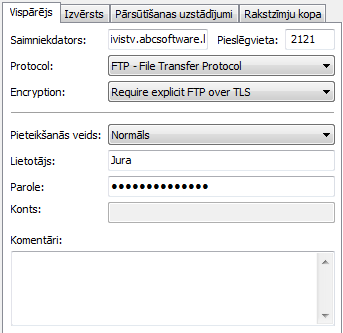 20.attēls. FileZilla FTP kanāla konfigurācijaLai izveidotu pieslēgumu FTPs, var izmantot FTPs klientu System.Net.FTPClient, jo .net uz izstrādāšanas brīdi neļauj pilnīgi izmantot FTPs funkcijas. FTPs pieslēgumu var izveidot, izmantojot trešās puses bibliotēkas, piemēram, System.Net.FTPClient, kas ir pieejama no NuGet ( vai no https://netftp.codeplex.com/):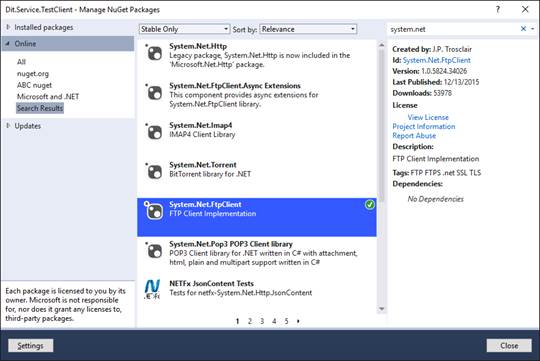 21.attēls. FTPs klienta pieslēgšanas piemērsDIT FTPs klientā var izmantot arī citas bibliotēkas, atkarībā no projekta mērķiem un izstrādes metodoloģijas.Datnes pievienošana (FTPs_SendMessage)Tiek izveidots pieslēgums FTP, un tiek pievienota datne kanāla mapei, kura atbilst „URN:IVIS:100001:CHA- SampleChannel-v1-0-TYPE-DIK” kanālam:public static class Program    {        /// <summary>        /// Mains the specified args.        /// </summary>        /// <param name="args"> The args. </param>        public static void Main(string[] args)        {            Dictionary<string, int> fileSendDic = new Dictionary<string, int>();            fileSendDic.Add("../../../DIT10MB.xml", 2);            string channelName = "SampleChannel";            foreach (var item in fileSendDic)            {                for (int i = 0; i < item.Value; i++)                {                    UploadFileToFtp(new FileInfo(item.Key), channelName, i);                    Console.WriteLine(i);                }            }            Console.ReadLine();        }        public static void UploadFileToFtp(FileInfo fileInfo, string channelName,int i)        {            if (fileInfo == null)            {                throw new ArgumentException("fileInfo is null");            }            var ftpAdress = System.Configuration.ConfigurationManager.AppSettings.Get("FtpAdress");            var port = System.Configuration.ConfigurationManager.AppSettings.Get("FtpPort");            var userName = System.Configuration.ConfigurationManager.AppSettings.Get("UserName");            var password = System.Configuration.ConfigurationManager.AppSettings.Get("Password");            using (var ftpClient = new FtpClient())            {                string write = "Write";                string folderName = $"{channelName}/DIK-v1-0/{write}/{i}.xml";                ftpClient.ValidateCertificate += new FtpSslValidation(myCertificateValidation);                ftpClient.Host = ftpAdress;                ftpClient.EncryptionMode = FtpEncryptionMode.Explicit;                ftpClient.Port = Convert.ToInt32(port, CultureInfo.InvariantCulture);                ftpClient.Credentials = new NetworkCredential(userName, password);                ftpClient.EnableThreadSafeDataConnections = true;                // do not open a new connection for each file                ftpClient.DataConnectionType = FtpDataConnectionType.EPSV;                ftpClient.SocketKeepAlive = true;                System.Net.ServicePointManager.Expect100Continue = false;                System.Net.ServicePointManager.SecurityProtocol = System.Net.SecurityProtocolType.Ssl3 | System.Net.SecurityProtocolType.Tls;                ftpClient.Connect();                using (var fileStream = File.OpenRead(fileInfo.FullName))                {                    using (var ftpStream = ftpClient.OpenWrite(folderName, FtpDataType.ASCII))                    {                        var buffer = new byte[8 * 1024];                        int count;                        while ((count = fileStream.Read(buffer, 0, buffer.Length)) > 0)                        {                            ftpStream.Write(buffer, 0, count);                        }                    }                }                ftpClient.Disconnect();            }        }        private static void myCertificateValidation(FtpClient control, FtpSslValidationEventArgs e)        {            e.Accept = true;        }    }Datnes nolasīšana un dzēšana (FTPs_ReceiveMessage)Tiek izveidots pieslēgums FTP, un tiek nolasīta datne no kanāla mapes, kura atbilst „URN:IVIS:100001:CHA- SampleChannel-v1-0-TYPE-DIK” kanālam:public static class Program    {        /// <summary>        /// Mains the specified args.         /// </summary>        /// <param name="args"> The args. </param>        public static void Main(string[] args)        {            var interval = int.Parse(System.Configuration.ConfigurationManager.AppSettings.Get("Interaval"));            string ftpAdress = System.Configuration.ConfigurationManager.AppSettings.Get("FtpAdress");            int port = int.Parse(System.Configuration.ConfigurationManager.AppSettings.Get("FtpPort"));            var userName = System.Configuration.ConfigurationManager.AppSettings.Get("UserName");            var password = System.Configuration.ConfigurationManager.AppSettings.Get("Password");            var folder = System.Configuration.ConfigurationManager.AppSettings.Get("FolderTemp");            long ss = 0;            Console.WriteLine("Press Enter");            while (true)            {                try                {                    Thread.Sleep(interval);                    var t = Task.Factory.StartNew(() =>                    {                        using (var ftpClient = new System.Net.FtpClient.FtpClient())                        {                            ftpClient.Host = ftpAdress;                            ftpClient.EncryptionMode = System.Net.FtpClient.FtpEncryptionMode.Explicit;                            ftpClient.Port = Convert.ToInt32(port, CultureInfo.InvariantCulture);                            ftpClient.Credentials = new NetworkCredential(userName, password);                            ftpClient.ReadTimeout = 5000;                            string folderName = "/SampleChannel/DIK-v1-0/ReadError";                            DirectoryInfo dir = new DirectoryInfo(folder);                            var ss1 = dir.GetFiles();                            if (ss1 != null)                            {                                foreach (var item in ss1)                                {                                    item.Delete();                                }                            }                            ftpClient.SetWorkingDirectory(folderName);                            ftpClient.ValidateCertificate += new System.Net.FtpClient.FtpSslValidation(myCertificateValidation);                            foreach (var item in ftpClient.GetListing(ftpClient.GetWorkingDirectory()))                            {                                switch (item.Type)                                {                                    case FtpFileSystemObjectType.Directory:                                        Console.WriteLine("Folder:" + item.Name);                                        break;                                    case FtpFileSystemObjectType.File:                                        GetFile(ftpClient, item.FullName, item.Name, dir);                                        Console.WriteLine("File:" + item.Name);                                        break;                                }                            }                            FileInfo[] fileInfo = dir.GetFiles();                            foreach (var item in fileInfo)                            {                                Console.WriteLine(item.Name + " received");                            }                            ss++;                            Console.WriteLine(ss);                        }                    });                    t.Wait();                }                catch (Exception e)                {                    Thread.Sleep(3000);                    string mess = e.Message;                    Console.WriteLine(mess);                }            }        }        /// <summary>        /// Gets the file.         /// </summary>        /// <param name="ftpClient"> The FTP client. </param>        /// <param name="fileName">  Name of the file. </param>        /// <param name="dirToSave"> The dir to save. </param>        private static void GetFile(System.Net.FtpClient.FtpClient ftpClient, string fileNameFullName, string fileName, DirectoryInfo dirToSave)        {            string userID = WindowsIdentity.GetCurrent().Name;            using (var ftpStream = ftpClient.OpenRead(fileNameFullName))            using (var fileStream = new FileStream(new FileInfo(dirToSave.FullName + fileName).FullName, FileMode.OpenOrCreate))            {                var buffer = new byte[8 * 1024];                int count;                while ((count = ftpStream.Read(buffer, 0, buffer.Length)) > 0)                {                    fileStream.Write(buffer, 0, count);                }            }        }        // callback used to validate the certificate in an SSL conversation         private static void myCertificateValidation(System.Net.FtpClient.FtpClient control, System.Net.FtpClient.FtpSslValidationEventArgs e)        {            e.Accept = true;        }    }Ziņojuma nosūtīšana vienam vai vairākiem saņēmējiem DIT no pilnā pierakstītāju sarakstaTiek izveidots pieslēgums FTP, un tiek pievienota datne kanāla mapei, kura atbilst „URN:IVIS:100001:CHA- SampleChannel-v1-0-TYPE-DIK” kanālam konkrētajam saņēmējam:public static class Program    {        /// <summary>        /// Mains the specified args.        /// </summary>        /// <param name="args"> The args. </param>        public static void Main(string[] args)        {            Dictionary<string, int> fileSendDic = new Dictionary<string, int>();            fileSendDic.Add("../../../DIT10MB.xml", 2);            string authority = "100001";            string channelName = "SampleChannel7";            foreach (var item in fileSendDic)            {                for (int i = 0; i < item.Value; i++)                {                    UploadFileToFtp(new FileInfo(item.Key), channelName, i, authority);                    Console.WriteLine(i);                }            }            Console.ReadLine();        }        public static void UploadFileToFtp(FileInfo fileInfo, string channelName, int i, string authority)        {            if (fileInfo == null)            {                throw new ArgumentException("fileInfo is null");            }            var ftpAdress = System.Configuration.ConfigurationManager.AppSettings.Get("FtpAdress");            var port = System.Configuration.ConfigurationManager.AppSettings.Get("FtpPort");            var userName = System.Configuration.ConfigurationManager.AppSettings.Get("UserName");            var password = System.Configuration.ConfigurationManager.AppSettings.Get("Password");            using (var ftpClient = new FtpClient())            {                string write = "Write";                string folderName = $"{channelName}/DIK-v1-0/{write}/{authority}/{i}.xml";                ftpClient.ValidateCertificate += new FtpSslValidation(myCertificateValidation);                ftpClient.Host = ftpAdress;                ftpClient.EncryptionMode = FtpEncryptionMode.Explicit;                ftpClient.Port = Convert.ToInt32(port, CultureInfo.InvariantCulture);                ftpClient.Credentials = new NetworkCredential(userName, password);                ftpClient.EnableThreadSafeDataConnections = true;                // do not open a new connection for each file                ftpClient.DataConnectionType = FtpDataConnectionType.EPSV;                ftpClient.SocketKeepAlive = true;                System.Net.ServicePointManager.Expect100Continue = false;                System.Net.ServicePointManager.SecurityProtocol = System.Net.SecurityProtocolType.Ssl3 | System.Net.SecurityProtocolType.Tls;                ftpClient.Connect();                using (var fileStream = File.OpenRead(fileInfo.FullName))                {                    using (var ftpStream = ftpClient.OpenWrite(folderName, FtpDataType.ASCII))                    {                        var buffer = new byte[8 * 1024];                        int count;                        while ((count = fileStream.Read(buffer, 0, buffer.Length)) > 0)                        {                            ftpStream.Write(buffer, 0, count);                        }                    }                }                ftpClient.Disconnect();            }        }        private static void myCertificateValidation(FtpClient control, FtpSslValidationEventArgs e)        {            e.Accept = true;        }    }Atbildes ziņojuma nosūtīšanaTiek izveidots pieslēgums FTP, un tiek pievienota datne kanāla mapei, kura atbilst „URN:IVIS:100001:CHA- SampleChannel-v1-0-TYPE-DIK” kanālam zem WriteEventError:public class Program    {        /// <summary>        /// Mains the specified args.        /// </summary>        /// <param name="args"> The args. </param>        public static void Main(string[] args)        {            Dictionary<string, int> fileSendDic = new Dictionary<string, int>();            fileSendDic.Add("../../../kluda.xml", 2);            string authority = "100001";            string channelName = "SampleChannel4";            foreach (var item in fileSendDic)            {                for (int i = 0; i < item.Value; i++)                {                    UploadFileToFtp(new FileInfo(item.Key), channelName, i, authority);                    Console.WriteLine(i);                }            }            Console.ReadLine();        }        public static void UploadFileToFtp(FileInfo fileInfo, string channelName, int i, string authority)        {            if (fileInfo == null)            {                throw new ArgumentException("fileInfo is null");            }            var ftpAdress = System.Configuration.ConfigurationManager.AppSettings.Get("FtpAdress");            var port = System.Configuration.ConfigurationManager.AppSettings.Get("FtpPort");            var userName = System.Configuration.ConfigurationManager.AppSettings.Get("VraaUserName");            var password = System.Configuration.ConfigurationManager.AppSettings.Get("VraaPassword");            using (var ftpClient = new FtpClient())            {                string writeEvent = "WriteEvent";                string writeEventError = "WriteEventError";                string folderName = $"{channelName}/DIK-v1-0/{writeEvent}/{writeEventError}/{i}.xml";                ftpClient.ValidateCertificate += new FtpSslValidation(myCertificateValidation);                ftpClient.Host = ftpAdress;                ftpClient.EncryptionMode = FtpEncryptionMode.Explicit;                ftpClient.Port = Convert.ToInt32(port, CultureInfo.InvariantCulture);                ftpClient.Credentials = new NetworkCredential(userName, password);                ftpClient.EnableThreadSafeDataConnections = true;                // do not open a new connection for each file                ftpClient.DataConnectionType = FtpDataConnectionType.EPSV;                ftpClient.SocketKeepAlive = true;                System.Net.ServicePointManager.Expect100Continue = false;                System.Net.ServicePointManager.SecurityProtocol = System.Net.SecurityProtocolType.Ssl3 | System.Net.SecurityProtocolType.Tls;                ftpClient.Connect();                using (var fileStream = File.OpenRead(fileInfo.FullName))                {                    using (var ftpStream = ftpClient.OpenWrite(folderName, FtpDataType.ASCII))                    {                        var buffer = new byte[8 * 1024];                        int count;                        while ((count = fileStream.Read(buffer, 0, buffer.Length)) > 0)                        {                            ftpStream.Write(buffer, 0, count);                        }                    }                }                ftpClient.Disconnect();            }        }        private static void myCertificateValidation(FtpClient control, FtpSslValidationEventArgs e)        {            e.Accept = true;        }    }JavaProjekta izveidošana Java vidēProjekts ir izveidots kā Maven daudzmoduļu projekts, tāpēc izstrādes videi ir jābūt Maven atbalstam. Galvenais projekts ir „Samples”, kurš satur visus pārējos piemēru projektus. 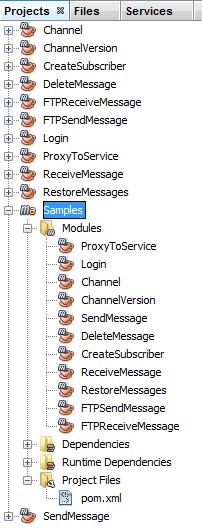 22.attēls. Piemēru projektu struktūra Netbeans vidēSavukārt projekts ProxyToService satur konfigurāciju, kas ir kopīga visiem piemēriem, tajā skaitā DIT servisu klientu. Projekta POM.xml konfigurācijas datnē tiek norādītas WSDL datņu atrašanās vietas, tiem servisiem, kuriem ir jāģenerē klienta kods.<plugin>                <groupId>org.apache.cxf</groupId>                <artifactId>cxf-codegen-plugin</artifactId>                <version>${cxf.version}</version>                                <executions>                    <execution>                                               <id>generate-sources</id>                                                <phase>generate-sources</phase>                        <configuration>                            <fork>true</fork>                            <wsdlOptions>                                                                <wsdlOption>                                   <wsdl>src/main/resources/files/ConfigurationService.wsdl</wsdl>                                </wsdlOption>                                <wsdlOption>                                    <wsdl>src/main/resources/files/WcfService.wsdl</wsdl>                                </wsdlOption>                            </wsdlOptions>                        </configuration>                        <goals>                            <goal>wsdl2java</goal>                        </goals>                    </execution>                </executions>            </plugin>Piemēri JavaNodaļā ir aprakstīti piemēri DIT saskarnes izmantošanai, tai skaita:DIT datu izgūšanas tīkla serviss;DIT iestādes pasta kastītes un kanālu konfigurācijas serviss;DIT FTP saskarnes.Tīkla servisu piemēriProjekts ProxyToService satur kopīgu piemēru konfigurāciju, kuru veido šādas datnes: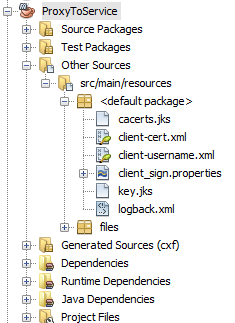 23.attēls. Konfigurācijas datnescacerts.jks – Java atslēgu krātuve (keystore), kas satur servera sertifikātus;client-cert.xml – konfigurācijas datne savienojumam ar klienta sertifikātu;client-username.xml – konfigurācijas datne savienojumam ar lietotājvārdu un paroli;client_sign.properties – klienta sertifikāta konfigurācijas datne;vissTest.pfx – satur klienta sertifikātu (privāto atslēgu);logback.xml – SL4J žurnalēšanas konfigurācijas datne.DIT servisa klients tiek realizēts, izmantojot Apache CXF bibliotēkas.Pieslēgšanās ar sertifikātuKlienta sertifikāta konfigurācijaPieslēgšanās ar sertifikātu konfigurācija ir aprakstīta datnē client-cert.xml un client_sign.properties.Datnes client_sign.properties saturs:org.apache.ws.security.crypto.provider=org.apache.ws.security.components.crypto.Merlinorg.apache.ws.security.crypto.merlin.keystore.type=pkcs12org.apache.ws.security.crypto.merlin.keystore.password=vissorg.apache.ws.security.crypto.merlin.keystore.alias=f0288df6-5cfb-433b-95ca-6c4f29b4f550org.apache.ws.security.crypto.merlin.file=vissTest.pfxTrīs parametri:org.apache.ws.security.crypto.merlin.keystore.password – atslēgu krātuves parole;org.apache.ws.security.crypto.merlin.keystore.alias – privātās atslēgas nosaukums atslēgu krātuvē (alias);org.apache.ws.security.crypto.merlin.file – atslēgu krātuves datnes nosaukumsCallbackHandler klaseCallbackHandler klase ir nepieciešama, lai varētu servisam nodot klienta atslēgas paroli. Tālāk redzamā piemērā atslēgas parole tiek saņemta no CXF konfigurācijas datnes:package lv.abcsoftware.eves.samples.sts;import java.io.IOException;import javax.security.auth.callback.Callback;import javax.security.auth.callback.CallbackHandler;import javax.security.auth.callback.UnsupportedCallbackException;import org.apache.ws.security.WSPasswordCallback;public class KeystorePasswordCallback implements CallbackHandler{    private String keyPassword;    public void setKeyPassword(String keyPassword) {        this.keyPassword = keyPassword;    }    @Override    public void handle(Callback[] callbacks) throws IOException, UnsupportedCallbackException {           for (int i = 0; i < callbacks.length; i++) {            WSPasswordCallback pc = (WSPasswordCallback)callbacks[i];            pc.setPassword(this.keyPassword);        }    }}Kodspackage lv.abcsoftware.eves.samples.login;import lv.gov.eps.ivis.iss.ditconfigurationservice.v1_2.DITConfigurationService;import lv.gov.eps.ivis.iss.ditconfigurationservice.v1_2.IDITConfigurationServiceContract;import lv.gov.eps.ivis.iss.ditconfigurationservice.v1_2.SelectPostBoxRequest;import lv.gov.eps.ivis.iss.ditconfigurationservice.v1_2.SelectPostBoxResponse;import org.apache.cxf.BusFactory;import org.apache.cxf.bus.spring.SpringBusFactory;public class LoginCert {    public static void main(String[] args) {        //Izveido CXF klientu        SpringBusFactory bf = new SpringBusFactory();                BusFactory.setDefaultBus(bf.createBus("ProxyToService/src/main/resources/client-cert.xml"));        //Izveido DIT konfigurācijas servisa klientu        DITConfigurationService service = new DITConfigurationService();        IDITConfigurationServiceContract port = service.getWs2007FederationNoSct();        SelectPostBoxRequest request = new SelectPostBoxRequest();                request.setAuthorityId("100001");        SelectPostBoxResponse response = port.selectPostBox(request);        System.out.println(response.getPostBox().getPostBoxID());    }}Pieslēgšanās ar paroliPieslēgšanās ar sertifikātu konfigurācija ir aprakstīta datnē client-username.xmlKodspackage lv.abcsoftware.eves.samples.login;import java.util.Map;import javax.xml.ws.BindingProvider;import lv.gov.eps.ivis.iss.ditconfigurationservice.v1_2.DITConfigurationService;import lv.gov.eps.ivis.iss.ditconfigurationservice.v1_2.IDITConfigurationServiceContract;import lv.gov.eps.ivis.iss.ditconfigurationservice.v1_2.SelectPostBoxRequest;import lv.gov.eps.ivis.iss.ditconfigurationservice.v1_2.SelectPostBoxResponse;import org.apache.cxf.BusFactory;import org.apache.cxf.bus.spring.SpringBusFactory;public class LoginUserName {    public static void main(String[] args) {        SpringBusFactory bf = new SpringBusFactory();                BusFactory.setDefaultBus(bf.createBus("ProxyToService/src/main/resources/client-username.xml"));        DITConfigurationService service = new DITConfigurationService();        IDITConfigurationServiceContract port = service.getWs2007FederationNoSct();        Map<String, Object> ctx = ((BindingProvider) port).getRequestContext();        ctx.put("ws-security.username", "piemeru_tests");        ctx.put("ws-security.password", "password");        SelectPostBoxRequest request = new SelectPostBoxRequest();        request.setAuthorityId("100001");        SelectPostBoxResponse response = port.selectPostBox(request);        System.out.println(response.getPostBox().getPostBoxID());    }}Kanāla pārbaude un izveidošana (SelectAndCreateChannel)Piemērā tiek pārbaudīts, vai eksistē kanāls. Ja kanāla nav, tad tiek izveidots jauns:package lv.abcsoftware.eves.samples.channel;

import lv.gov.eps.ivis.iss.ditconfigurationservice.v1_2.DITConfigurationService;
import lv.gov.eps.ivis.iss.ditconfigurationservice.v1_2.IDITConfigurationServiceContract;
import lv.gov.eps.ivis.iss.ditconfigurationservice.v1_2.InsertChannel;
import lv.gov.eps.ivis.iss.ditconfigurationservice.v1_2.InsertChannelResponse;
import lv.gov.eps.ivis.iss.ditconfigurationservice.v1_2.SearchChannelsPaged;
import lv.gov.eps.ivis.iss.ditconfigurationservice.v1_2.SendMessageResponse;
import lv.gov.eps.ivis.xmlschemas._100000.dit.v1_0.ChannelInfoStructure;
import lv.gov.eps.ivis.xmlschemas._100000.dit.v1_0.ChannelSearchInfoStructure;
import lv.gov.eps.ivis.xmlschemas._100000.dit.v1_0.ChannelType;
import lv.gov.eps.ivis.xmlschemas._100001.ivis.v1_0.AuthorityBasicInfoStructure;
import org.apache.cxf.BusFactory;
import org.apache.cxf.bus.spring.SpringBusFactory;

public class SelectAndCreateChannel {

    public static void main(String[] args) {
        SpringBusFactory bf = new SpringBusFactory();        
        BusFactory.setDefaultBus(bf.createBus("ProxyToService/src/main/resources/client-cert.xml"));

        DITConfigurationService service = new DITConfigurationService();
        IDITConfigurationServiceContract port = service.getWs2007FederationNoSct();

        String channelName = "SampleChannel";
        String channelURN = "URN:IVIS:100001:CHA-" + channelName + "-TYPE-DIK";
        ChannelSearchInfoStructure req = new ChannelSearchInfoStructure();

        req.setChannel(new ChannelInfoStructure());
        req.getChannel().setChannelURN(channelURN);
        req.setOnlyHeader(true);

        SearchChannelsPaged searchChannelsPaged = new SearchChannelsPaged();
        searchChannelsPaged.setChannelSearch(req);
        SendMessageResponse sendMessageResponse = port.searchChannelsPaged(searchChannelsPaged);
               
        if (sendMessageResponse.getChannelList().getCount() == 0) {
            System.out.println("Channel creation..");

            ChannelInfoStructure channel = new ChannelInfoStructure();
            channel.setShortName(channelName);
            channel.setChannelURN(channelURN);
            channel.setChannelType(ChannelType.DIK);
            channel.setOwnerAuthority(new AuthorityBasicInfoStructure());
            channel.getOwnerAuthority().setAuthorityID("100000");
            channel.setChannelName(channelName);
            
            InsertChannel insertChannel = new InsertChannel();
            insertChannel.setChannel(channel);
            InsertChannelResponse insertChannelResponse = port.insertChannel(insertChannel);
            
            int id = insertChannelResponse.getInsertChannelResponse();           

            System.out.println("Channel created " + id);
        } else {
            System.out.println("Channel found");
        }

    }
}24.attēls. Kanāla izveidošanaKanāla versijas pārbaude un izveidošana (SelectAndCreateChannelVersion)Piemērā tiek pārbaudīts, vai eksistē kanāls. Ja tā nav, tad tiek izveidots jauns kanāls. Kad ir izveidots kanāls, tiek pārbaudīts vai eksistē kanāla versija; ja tās nav, tad sāk tās veidošanu.package lv.abcsoftware.eves.samples.channelversion;

import lv.gov.eps.ivis.iss.ditconfigurationservice.v1_2.DITConfigurationService;
import lv.gov.eps.ivis.iss.ditconfigurationservice.v1_2.IDITConfigurationServiceContract;
import lv.gov.eps.ivis.iss.ditconfigurationservice.v1_2.InsertChannel;
import lv.gov.eps.ivis.iss.ditconfigurationservice.v1_2.InsertChannelResponse;
import lv.gov.eps.ivis.iss.ditconfigurationservice.v1_2.InsertChannelVersion;
import lv.gov.eps.ivis.iss.ditconfigurationservice.v1_2.InsertChannelVersionResponse;
import lv.gov.eps.ivis.iss.ditconfigurationservice.v1_2.SearchChannelVersionsPaged;
import lv.gov.eps.ivis.iss.ditconfigurationservice.v1_2.SearchChannelVersionsPagedResponse;
import lv.gov.eps.ivis.iss.ditconfigurationservice.v1_2.SearchChannelsPaged;
import lv.gov.eps.ivis.iss.ditconfigurationservice.v1_2.SendMessageResponse;
import lv.gov.eps.ivis.xmlschemas._100000.dit.v1_0.ChannelInfoStructure;
import lv.gov.eps.ivis.xmlschemas._100000.dit.v1_0.ChannelSearchInfoStructure;
import lv.gov.eps.ivis.xmlschemas._100000.dit.v1_0.ChannelType;
import lv.gov.eps.ivis.xmlschemas._100000.dit.v1_0.ChannelVersionInfoStructure;
import lv.gov.eps.ivis.xmlschemas._100000.dit.v1_0.ChannelVersionSearchInfoStructure;
import lv.gov.eps.ivis.xmlschemas._100000.dit.v1_0.MessageClassInfoStructure;
import lv.gov.eps.ivis.xmlschemas._100000.dit.v1_0.MessageTypeInfoStructure;
import lv.gov.eps.ivis.xmlschemas._100001.ivis.v1_0.AuthorityBasicInfoStructure;
import org.apache.cxf.BusFactory;
import org.apache.cxf.bus.spring.SpringBusFactory;

public class SelectAndCreateChannelVersion {

    public static void main(String[] args) {
        SpringBusFactory bf = new SpringBusFactory();        
        BusFactory.setDefaultBus(bf.createBus("ProxyToService/src/main/resources/client-cert.xml"));

        DITConfigurationService service = new DITConfigurationService();
        IDITConfigurationServiceContract port = service.getWs2007FederationNoSct();

        String channelName = "SampleChannel";
        String channelURN = "URN:IVIS:100001:CHA-" + channelName + "-TYPE-DIK";
        ChannelSearchInfoStructure req = new ChannelSearchInfoStructure();

        req.setChannel(new ChannelInfoStructure());
        req.getChannel().setChannelURN(channelURN);
        req.setOnlyHeader(true);

        SearchChannelsPaged searchChannelsPaged = new SearchChannelsPaged();
        searchChannelsPaged.setChannelSearch(req);
        SendMessageResponse sendMessageResponse = port.searchChannelsPaged(searchChannelsPaged);

        ChannelInfoStructure channel = new ChannelInfoStructure();
        channel.setShortName(channelName);
        channel.setChannelURN(channelURN);
        channel.setChannelType(ChannelType.DIK);
        channel.setOwnerAuthority(new AuthorityBasicInfoStructure());
        channel.getOwnerAuthority().setAuthorityID("100000");
        channel.setChannelName(channelName);

        if (sendMessageResponse.getChannelList().getCount() == 0) {
            InsertChannel insertChannel = new InsertChannel();
            insertChannel.setChannel(channel);
            InsertChannelResponse insertChannelResponse = port.insertChannel(insertChannel);

            int id = insertChannelResponse.getInsertChannelResponse();
            System.out.println("Channel created " + id);
        } else {
            System.out.println("Channel found");
        }

        ChannelVersionInfoStructure channelVersion = new ChannelVersionInfoStructure();

        // 1 Biznesa ziņojums
        // 2 Transakcijas ziņojums 
        // 3 error

        MessageTypeInfoStructure messageType = new MessageTypeInfoStructure();
        messageType.setMessageClass(new MessageClassInfoStructure());
        messageType.getMessageClass().setCodeListCodeValue("1");
        messageType.setXMLSchemaURN("URN:IVIS:100001:XSD-Person-FullName-v1-0-TYPE-PersonFullName");

        MessageTypeInfoStructure messageType1 = new MessageTypeInfoStructure();
        messageType1.setMessageClass(new MessageClassInfoStructure());
        messageType1.getMessageClass().setCodeListCodeValue("3");
        messageType1.setXMLSchemaURN("URN:IVIS:100001:XSD-DIT-DITMessage-v1-0-TYPE-DefaultMessageError");

        channelVersion.getMessageType().add(messageType);
        channelVersion.getMessageType().add(messageType1);

        channelVersion.getChannelVersionStatus().add("active");
        // channelVersion.setChannelVersionStatus();
        // channelVersion.ChannelVersionStatusSpecified = true;

        channelVersion.setChannel(channel);
        channelVersion.setMinorVersion((short) 0);
        channelVersion.setMajorVersion((short) 1);

        ChannelVersionSearchInfoStructure channelVersionSearch = new ChannelVersionSearchInfoStructure();
        channelVersionSearch.setChannelVersion(channelVersion);

        SearchChannelVersionsPaged searchChannelVersionsPaged = new SearchChannelVersionsPaged();
        searchChannelVersionsPaged.setChannelVersionSearch(channelVersionSearch);

        SearchChannelVersionsPagedResponse channelVersions = port.searchChannelVersionsPaged(searchChannelVersionsPaged);

        if (channelVersions.getChannelVersionsList().getCount() == 0) {
            InsertChannelVersion insertChannelVersion = new InsertChannelVersion();
            insertChannelVersion.setChannelVersionData(channelVersion);
            InsertChannelVersionResponse insertChannelVersionResponse = port.insertChannelVersion(insertChannelVersion);
            int channelId = insertChannelVersionResponse.getInsertChannelVersionResponse();
            System.out.println("Channel version created");
        } else {
            System.out.println("Channel version found");
        }

    }
}25.attēls. Kanāla versijas izveidošanaZiņojuma nosūtīšana (SendMessageToChannelVersion)Tiek pārbaudīts, vai eksistē kanāla versija, ja ir, tad tiek nosūtīts ziņojums uz to.package lv.abcsoftware.eves.samples.sendmessage;

import java.io.File;
import java.io.IOException;
import java.util.Map;
import java.util.logging.Level;
import java.util.logging.Logger;
import javax.xml.parsers.DocumentBuilder;
import javax.xml.parsers.DocumentBuilderFactory;
import javax.xml.parsers.ParserConfigurationException;
import javax.xml.ws.BindingProvider;
import lv.gov.eps.ivis.iss.ditconfigurationservice.v1_2.DITConfigurationService;
import lv.gov.eps.ivis.iss.ditconfigurationservice.v1_2.IDITConfigurationServiceContract;
import lv.gov.eps.ivis.iss.ditconfigurationservice.v1_2.InsertChannel;
import lv.gov.eps.ivis.iss.ditconfigurationservice.v1_2.InsertChannelVersion;
import lv.gov.eps.ivis.iss.ditconfigurationservice.v1_2.SearchChannelVersionsPaged;
import lv.gov.eps.ivis.iss.ditconfigurationservice.v1_2.SearchChannelVersionsPagedResponse;
import lv.gov.eps.ivis.iss.ditconfigurationservice.v1_2.SearchChannelsPaged;
import lv.gov.eps.ivis.iss.ditconfigurationservice.v1_2.SendMessageResponse;
import lv.gov.eps.ivis.iss.ditservice.v1_0.IDITMessageServiceContract;
import lv.gov.eps.ivis.iss.ditservice.v1_0.SendMessage;
import lv.gov.eps.ivis.iss.ditservice.v1_0.DITMessageService;
import lv.gov.eps.ivis.xmlschemas._100000.dit.v1_0.BussinesMessageType;
import lv.gov.eps.ivis.xmlschemas._100000.dit.v1_0.ChannelInfoStructure;
import lv.gov.eps.ivis.xmlschemas._100000.dit.v1_0.ChannelSearchInfoStructure;
import lv.gov.eps.ivis.xmlschemas._100000.dit.v1_0.ChannelType;
import lv.gov.eps.ivis.xmlschemas._100000.dit.v1_0.ChannelVersionInfoStructure;
import lv.gov.eps.ivis.xmlschemas._100000.dit.v1_0.ChannelVersionSearchInfoStructure;
import lv.gov.eps.ivis.xmlschemas._100000.dit.v1_0.MessageClassInfoStructure;
import lv.gov.eps.ivis.xmlschemas._100000.dit.v1_0.MessageSaveStructure2;
import lv.gov.eps.ivis.xmlschemas._100000.dit.v1_0.MessageTypeInfoStructure;
import lv.gov.eps.ivis.xmlschemas._100001.ivis.v1_0.AuthorityBasicInfoStructure;
import org.apache.cxf.BusFactory;
import org.apache.cxf.bus.spring.SpringBusFactory;
import org.w3c.dom.Document;
import org.w3c.dom.Element;
import org.xml.sax.SAXException;

public class SendMessageToChannelVersion {

    public static void main(String[] args) {

        SpringBusFactory bf = new SpringBusFactory();
        BusFactory.setDefaultBus(bf.createBus("ProxyToService/src/main/resources/client-cert.xml"));

        DITConfigurationService service = new DITConfigurationService();
        IDITConfigurationServiceContract port = service.getWs2007FederationNoSct();
        Map<String, Object> ctx = ((BindingProvider) port).getRequestContext();
        ctx.put("ws-security.username", "DitAdmin");
        ctx.put("ws-security.password", "Password");


        String channelName = "SampleChannel";
        String channelURN = "URN:IVIS:100001:CHA-" + channelName + "-TYPE-DIK";
        String channelVersionURN = "URN:IVIS:100001:CHA-SampleChannel-v1-0-TYPE-DIK";

        SearchChannelsPaged searchChannelsPaged = new SearchChannelsPaged();
        ChannelSearchInfoStructure request = new ChannelSearchInfoStructure();
        searchChannelsPaged.setChannelSearch(request);

        ChannelInfoStructure channel = new ChannelInfoStructure();
        request.setChannel(channel);

        channel.setChannelURN(channelURN);
        request.setOnlyHeader(true);

        SendMessageResponse sendMessageResponse = port.searchChannelsPaged(searchChannelsPaged);

        ChannelInfoStructure newChannel = new ChannelInfoStructure();
        newChannel.setShortName(channelName);
        newChannel.setChannelURN(channelURN);
        newChannel.setChannelType(ChannelType.DIK);
        newChannel.setOwnerAuthority(new AuthorityBasicInfoStructure());
        newChannel.getOwnerAuthority().setAuthorityID("100000");
        newChannel.setChannelName(channelName);

        if (sendMessageResponse.getChannelList().getCount() == 0) {
            InsertChannel insertChannel = new InsertChannel();
            insertChannel.setChannel(channel);
            int channelId = port.insertChannel(insertChannel).getInsertChannelResponse();
            System.out.println("Channel created");
        } else {
            System.out.println("Channel found");
        }

        ChannelVersionInfoStructure channelVersion = new ChannelVersionInfoStructure();

        MessageTypeInfoStructure messageType = new MessageTypeInfoStructure();
        messageType.setMessageClass(new MessageClassInfoStructure());
        messageType.getMessageClass().setCodeListCodeValue("1");
        messageType.setXMLSchemaURN("URN:IVIS:100001:XSD-Person-FullName-v1-0-TYPE-PersonFullName");

        MessageTypeInfoStructure messageType1 = new MessageTypeInfoStructure();
        messageType1.setMessageClass(new MessageClassInfoStructure());
        messageType1.getMessageClass().setCodeListCodeValue("3");
        messageType1.setXMLSchemaURN("URN:IVIS:100001:XSD-DIT-DITMessage-v1-0-TYPE-DefaultMessageError");

        channelVersion.getMessageType().add(messageType);
        channelVersion.getMessageType().add(messageType1);


        channelVersion.getChannelVersionStatus().add("active");

        channelVersion.setChannel(channel);
        channelVersion.setMinorVersion((short) 0);
        channelVersion.setMajorVersion((short) 1);

        ChannelVersionSearchInfoStructure channelVersionSearch = new ChannelVersionSearchInfoStructure();
        channelVersionSearch.setChannelVersion(channelVersion);

        SearchChannelVersionsPaged searchChannelVersionsPaged = new SearchChannelVersionsPaged();
        searchChannelVersionsPaged.setChannelVersionSearch(channelVersionSearch);
        SearchChannelVersionsPagedResponse channelVersions = port.searchChannelVersionsPaged(searchChannelVersionsPaged);

        if (channelVersions.getChannelVersionsList().getCount() == 0) {
            InsertChannelVersion insertChannelVersion = new InsertChannelVersion();
            insertChannelVersion.setChannelVersionData(channelVersion);
            int channelId = port.insertChannelVersion(insertChannelVersion).getInsertChannelVersionResponse();
            System.out.println("Channel version created");
        } else {
            System.out.println("Channel version found");
        }

        DITMessageService dITService = new DITMessageService();

        IDITMessageServiceContract ditClient = dITService.getWs2007FederationNoSct();
        Map<String, Object> ditCtx = ((BindingProvider) ditClient).getRequestContext();
        /*ditCtx.put("ws-security.username", "DitAdmin");
        ditCtx.put("ws-security.password", "password");*/


        MessageSaveStructure2 message = new MessageSaveStructure2();
        message.setChannelVersionURN(channelVersionURN);
        BussinesMessageType bussinesMessage = new BussinesMessageType();
        message.setBussinesMessage(bussinesMessage);

        Object obj = getObject();
        bussinesMessage.setAny(obj);

        SendMessage sendMessage = new SendMessage();
        sendMessage.setMessageSave2(message);

        lv.gov.eps.ivis.iss.ditservice.v1_0.SendMessageResponse sendMessageResponse1 = ditClient.sendMessage2(sendMessage);
        System.out.println("Message Sent : " + sendMessageResponse1.isSendMessageResult());

    }

    static Object getObject() {
        try {
            File fXmlFile = new File("data.xml");

            DocumentBuilderFactory dbFactory = DocumentBuilderFactory.newInstance();
            DocumentBuilder dBuilder = dbFactory.newDocumentBuilder();
            Document doc = dBuilder.parse(fXmlFile);
            doc.getDocumentElement().normalize();

            Element e = doc.getDocumentElement();
            return e;

        } catch (SAXException ex) {
            Logger.getLogger(SendMessageToChannelVersion.class.getName()).log(Level.SEVERE, null, ex);
        } catch (IOException ex) {
            Logger.getLogger(SendMessageToChannelVersion.class.getName()).log(Level.SEVERE, null, ex);
        } catch (ParserConfigurationException ex) {
            Logger.getLogger(SendMessageToChannelVersion.class.getName()).log(Level.SEVERE, null, ex);
        }
        return null;
    }
}26.attēls. Izveidotais ziņojumsZiņojumu dzēšana (MessageDelete)No kanāla tiek dzēsti ziņojumi:package lv.abcsoftware.eves.samples.deletemessage;

import java.util.Map;
import javax.xml.ws.BindingProvider;
import lv.gov.eps.ivis.iss.ditservice.v1_0.DeleteMessageResponse;
import lv.gov.eps.ivis.iss.ditservice.v1_0.IDITMessageServiceContract;
import lv.gov.eps.ivis.iss.ditservice.v1_0.DITMessageService;
import lv.gov.eps.ivis.xmlschemas._100000.dit.v1_0.MessageRequestStructure;
import org.apache.cxf.BusFactory;
import org.apache.cxf.bus.spring.SpringBusFactory;

public class DeleteMessage {

    public static void main(String[] args) {
        SpringBusFactory bf = new SpringBusFactory();        
        BusFactory.setDefaultBus(bf.createBus("ProxyToService/src/main/resources/client-cert.xml"));

        String channelName = "SampleChannel";
        String channelURN = "URN:IVIS:100001:CHA-" + channelName + "-TYPE-DIK";
        String channelVersionURN = "URN:IVIS:100001:CHA-" + channelName + "-v1-0-TYPE-DIK";

        DITMessageService dITService = new DITMessageService();

        IDITMessageServiceContract ditClient = dITService.getWs2007FederationNoSct();
        Map<String, Object> ditCtx = ((BindingProvider) ditClient).getRequestContext();
        /*ditCtx.put("ws-security.username", "username3");
        ditCtx.put("ws-security.password", "password");*/

        MessageRequestStructure messDelete = new MessageRequestStructure();
        messDelete.setChannelURN(channelURN);

        lv.gov.eps.ivis.iss.ditservice.v1_0.DeleteMessage deleteRequest = new lv.gov.eps.ivis.iss.ditservice.v1_0.DeleteMessage();
        deleteRequest.setMessageRequest(messDelete);


        DeleteMessageResponse deleteMessageResponse = ditClient.deleteMessage(deleteRequest);
        System.out.println("Message deleted result = " + deleteMessageResponse.isDeleteMessageResult());        
    }
}27.attēls. Dzēstie ziņojumiPievienot pierakstītāju kanāla versijai (CreateSubscriberToChannelVersion)Tiek pārbaudīts vai eksistē pierakstītājs kanāla; ja tā nav, tad pievieno pierakstītāju.package lv.abcsoftware.eves.samples.createsubscriber;

import java.util.Map;
import javax.xml.ws.BindingProvider;
import lv.gov.eps.ivis.iss.ditconfigurationservice.v1_2.DITConfigurationService;
import lv.gov.eps.ivis.iss.ditconfigurationservice.v1_2.IDITConfigurationServiceContract;
import lv.gov.eps.ivis.iss.ditconfigurationservice.v1_2.InsertChannel;
import lv.gov.eps.ivis.iss.ditconfigurationservice.v1_2.InsertChannelResponse;
import lv.gov.eps.ivis.iss.ditconfigurationservice.v1_2.InsertChannelVersion;
import lv.gov.eps.ivis.iss.ditconfigurationservice.v1_2.InsertChannelVersionResponse;
import lv.gov.eps.ivis.iss.ditconfigurationservice.v1_2.InsertSubscriberToChannel;
import lv.gov.eps.ivis.iss.ditconfigurationservice.v1_2.SearchChannelVersionsPaged;
import lv.gov.eps.ivis.iss.ditconfigurationservice.v1_2.SearchChannelVersionsPagedResponse;
import lv.gov.eps.ivis.iss.ditconfigurationservice.v1_2.SearchChannelsPaged;
import lv.gov.eps.ivis.iss.ditconfigurationservice.v1_2.SearchSubscribersToChannelPaged;
import lv.gov.eps.ivis.iss.ditconfigurationservice.v1_2.SearchSubscribersToChannelPagedResponse;
import lv.gov.eps.ivis.iss.ditconfigurationservice.v1_2.SendMessageResponse;
import lv.gov.eps.ivis.xmlschemas._100000.dit.v1_0.ChannelInfoStructure;
import lv.gov.eps.ivis.xmlschemas._100000.dit.v1_0.ChannelSearchInfoStructure;
import lv.gov.eps.ivis.xmlschemas._100000.dit.v1_0.ChannelSubscriberInfoStructure;
import lv.gov.eps.ivis.xmlschemas._100000.dit.v1_0.ChannelSubscriberSearchInfoStructure;
import lv.gov.eps.ivis.xmlschemas._100000.dit.v1_0.ChannelType;
import lv.gov.eps.ivis.xmlschemas._100000.dit.v1_0.ChannelVersionInfoStructure;
import lv.gov.eps.ivis.xmlschemas._100000.dit.v1_0.ChannelVersionSearchInfoStructure;
import lv.gov.eps.ivis.xmlschemas._100000.dit.v1_0.MessageClassInfoStructure;
import lv.gov.eps.ivis.xmlschemas._100000.dit.v1_0.MessageTypeInfoStructure;
import lv.gov.eps.ivis.xmlschemas._100001.ivis.v1_0.AuthorityBasicInfoStructure;
import org.apache.cxf.BusFactory;
import org.apache.cxf.bus.spring.SpringBusFactory;

public class CreateSubscriberToChannelVersion {

    public static void main(String[] args) {
        SpringBusFactory bf = new SpringBusFactory();        
        BusFactory.setDefaultBus(bf.createBus("ProxyToService/src/main/resources/client-cert.xml"));

        String channelName = "SampleChannel";
        String channelURN = "URN:IVIS:100001:CHA-" + channelName + "-TYPE-DIK";
        String channelVersionURN = "URN:IVIS:100001:CHA-SampleChannel-v1-0-TYPE-DIK";

        DITConfigurationService service = new DITConfigurationService();
        IDITConfigurationServiceContract port = service.getWs2007FederationNoSct();

        Map<String, Object> ctx = ((BindingProvider) port).getRequestContext();
        /*ctx.put("ws-security.username", "DitAdmin");
        ctx.put("ws-security.password", "password");*/

        ChannelSearchInfoStructure req = new ChannelSearchInfoStructure();

        req.setChannel(new ChannelInfoStructure());
        req.getChannel().setChannelURN(channelURN);
        req.setOnlyHeader(true);

        SearchChannelsPaged searchChannelsPaged = new SearchChannelsPaged();
        searchChannelsPaged.setChannelSearch(req);
        SendMessageResponse sendMessageResponse = port.searchChannelsPaged(searchChannelsPaged);

        ChannelInfoStructure channel = new ChannelInfoStructure();
        channel.setShortName(channelName);
        channel.setChannelURN(channelURN);
        channel.setChannelType(ChannelType.DIK);
        channel.setOwnerAuthority(new AuthorityBasicInfoStructure());
        channel.getOwnerAuthority().setAuthorityID("100000");
        channel.setChannelName(channelName);

        if (sendMessageResponse.getChannelList().getCount() == 0) {
            InsertChannel insertChannel = new InsertChannel();
            insertChannel.setChannel(channel);
            InsertChannelResponse insertChannelResponse = port.insertChannel(insertChannel);

            int id = insertChannelResponse.getInsertChannelResponse();
            System.out.println("Channel created " + id);
        } else {
            System.out.println("Channel found");
        }

        ChannelVersionInfoStructure channelVersion = new ChannelVersionInfoStructure();

        // 1 Biznesa ziņojums
        // 2 Transakcijas ziņojums 
        // 3 error

        MessageTypeInfoStructure messageType = new MessageTypeInfoStructure();
        messageType.setMessageClass(new MessageClassInfoStructure());
        messageType.getMessageClass().setCodeListCodeValue("1");
        messageType.setXMLSchemaURN("URN:IVIS:100001:XSD-Person-FullName-v1-0-TYPE-PersonFullName");

        MessageTypeInfoStructure messageType1 = new MessageTypeInfoStructure();
        messageType1.setMessageClass(new MessageClassInfoStructure());
        messageType1.getMessageClass().setCodeListCodeValue("3");
        messageType1.setXMLSchemaURN("URN:IVIS:100001:XSD-DIT-DITMessage-v1-0-TYPE-DefaultMessageError");

        channelVersion.getMessageType().add(messageType);
        channelVersion.getMessageType().add(messageType1);

        channelVersion.getChannelVersionStatus().add("active");
        // channelVersion.setChannelVersionStatus();
        // channelVersion.ChannelVersionStatusSpecified = true;

        channelVersion.setChannel(channel);
        channelVersion.setMinorVersion((short) 0);
        channelVersion.setMajorVersion((short) 1);

        ChannelVersionSearchInfoStructure channelVersionSearch = new ChannelVersionSearchInfoStructure();
        channelVersionSearch.setChannelVersion(channelVersion);

        SearchChannelVersionsPaged searchChannelVersionsPaged = new SearchChannelVersionsPaged();
        searchChannelVersionsPaged.setChannelVersionSearch(channelVersionSearch);

        SearchChannelVersionsPagedResponse channelVersions = port.searchChannelVersionsPaged(searchChannelVersionsPaged);

        if (channelVersions.getChannelVersionsList().getCount() == 0) {
            InsertChannelVersion insertChannelVersion = new InsertChannelVersion();
            insertChannelVersion.setChannelVersionData(channelVersion);
            InsertChannelVersionResponse insertChannelVersionResponse = port.insertChannelVersion(insertChannelVersion);
            int channelId = insertChannelVersionResponse.getInsertChannelVersionResponse();
            System.out.println("Channel version created");
        } else {
            System.out.println("Channel version found");
        }

        ChannelSubscriberInfoStructure channelSubscriber = new ChannelSubscriberInfoStructure();
        channelSubscriber.setChannelVersionURN(channelVersionURN);
        channelSubscriber.setSubscriberAuthority(new AuthorityBasicInfoStructure());
        channelSubscriber.getSubscriberAuthority().setAuthorityID("100001");
        ChannelSubscriberSearchInfoStructure channelSubscriberSearch = new ChannelSubscriberSearchInfoStructure();
        channelSubscriberSearch.setChannelSubscriber(channelSubscriber);

        SearchSubscribersToChannelPaged request = new SearchSubscribersToChannelPaged();
        request.setChannelSubscriberSearch(channelSubscriberSearch);
        SearchSubscribersToChannelPagedResponse searchSubscribersToChannelPagedResponse = port.searchSubscribersToChannelPaged(request);

        if (searchSubscribersToChannelPagedResponse.getChannelSubscriberList().getCount() == 0) {
            InsertSubscriberToChannel insertRequest = new InsertSubscriberToChannel();
            insertRequest.setChannelSubscriber(channelSubscriber);
            int result = port.insertSubscriberToChannel(insertRequest).getInsertSubscriberToChannelResponse();
            System.out.println("Channel subscriber created status: " + result );
        } else {
            System.out.println("Channel subscriber found");
        }
    }
}28.attēls. Iestāde pieslēgta DITZiņojuma nolasīšana (ReceiveMessage)Izveidojot DIT kanāla struktūru, var saņemt ziņojumus ar lietotāju, kuram būtu pierakstītāja pieslēgums.29.attēls. DIK kanāla izmantošanas shēmaPēc nolasīšanas ziņojumu vajag dzēst.package lv.abcsoftware.eves.samples.receivemessage;

import java.util.Map;
import javax.xml.ws.BindingProvider;
import lv.gov.eps.ivis.iss.ditservice.v1_0.DeleteMessage;
import lv.gov.eps.ivis.iss.ditservice.v1_0.IDITMessageServiceContract;
import lv.gov.eps.ivis.iss.ditservice.v1_0.ReceiveMessageResponse;
import lv.gov.eps.ivis.iss.ditservice.v1_0.DITMessageService;
import lv.gov.eps.ivis.xmlschemas._100000.dit.v1_0.MessageRequestStructure;
import lv.gov.eps.ivis.xmlschemas._100000.dit.v1_0.MessageType;
import org.apache.cxf.BusFactory;
import org.apache.cxf.bus.spring.SpringBusFactory;

public class ReceiveMessage {

    public static void main(String[] args) {
        SpringBusFactory bf = new SpringBusFactory();
        BusFactory.setDefaultBus(bf.createBus("ProxyToService/src/main/resources/client-cert.xml"));

        String channelName = "SampleChannel";
        String channelURN = "URN:IVIS:100001:CHA-" + channelName + "-TYPE-DIK";
        String channelVersionURN = "URN:IVIS:100001:CHA-" + channelName + "-v1-0-TYPE-DIK";

        DITMessageService dITService = new DITMessageService();

        IDITMessageServiceContract ditClient = dITService.getWs2007FederationNoSct();
        Map<String, Object> ditCtx = ((BindingProvider) ditClient).getRequestContext();
        /*ditCtx.put("ws-security.username", "username3");
        ditCtx.put("ws-security.password", "password");*/

        MessageRequestStructure messageRequest = new MessageRequestStructure();
        messageRequest.setChannelURN(channelURN);
        messageRequest.setChannelVersionURN(channelVersionURN);

        lv.gov.eps.ivis.iss.ditservice.v1_0.ReceiveMessage request = new lv.gov.eps.ivis.iss.ditservice.v1_0.ReceiveMessage();
        request.setMessageRequest(messageRequest);

        ReceiveMessageResponse response = ditClient.receiveMessage2(request);
        System.out.println("Message received: " + response.getMessageResponse2().getBussinesMessageOrEventMessageTypeOrMessage());

        if (response != null && !response.getMessageResponse2().getBussinesMessageOrEventMessageTypeOrMessage().isEmpty()) {
            for (MessageType mt : response.getMessageResponse2().getBussinesMessageOrEventMessageTypeOrMessage()) {
                System.out.println("message receved id: " + mt.getMessageID());
                MessageRequestStructure messageRequestDelete = new MessageRequestStructure();
                messageRequestDelete.setMessageID(mt.getMessageID());
                DeleteMessage deleteMessageRequest = new DeleteMessage();
                deleteMessageRequest.setMessageRequest(messageRequest);
                ditClient.deleteMessage(deleteMessageRequest);
                System.out.println("message deleted id:" + mt.getMessageID());
            }
        }
    }
}Ziņojuma atjaunošana (Restore Messages)Izveidojot DIT kanāla struktūru, var saņemt ziņojumus ar lietotāju, kuram būtu pierakstītāja pieslēgums.Gadījumā, ja ziņojuma saņemšana bija nekorekta, tad to var atjaunot, lietojot metodes secībā: ReceiveMessageList;RestoreMessageList (ReadMessage=true);ReceveMessage;DeleteMessage.30.attēls. DIK kanāla izmantošanas shēma, par ziņojumu atjaunošanupackage lv.abcsoftware.eves.samples.restoremessages;

import java.io.File;
import java.io.IOException;
import java.util.Map;
import java.util.logging.Level;
import java.util.logging.Logger;
import javax.xml.parsers.DocumentBuilder;
import javax.xml.parsers.DocumentBuilderFactory;
import javax.xml.parsers.ParserConfigurationException;
import javax.xml.ws.BindingProvider;
import lv.gov.eps.ivis.iss.ditservice.v1_0.DeleteMessage;
import lv.gov.eps.ivis.iss.ditservice.v1_0.IDITMessageServiceContract;
import lv.gov.eps.ivis.iss.ditservice.v1_0.ReceiveMessageList;
import lv.gov.eps.ivis.iss.ditservice.v1_0.ReceiveMessageListResponse;
import lv.gov.eps.ivis.iss.ditservice.v1_0.ReceiveMessageResponse;
import lv.gov.eps.ivis.iss.ditservice.v1_0.RestoreMessageList;
import lv.gov.eps.ivis.iss.ditservice.v1_0.SendMessage;
import lv.gov.eps.ivis.iss.ditservice.v1_0.DITMessageService;
import lv.gov.eps.ivis.xmlschemas._100000.dit.v1_0.BussinesMessageType;
import lv.gov.eps.ivis.xmlschemas._100000.dit.v1_0.MessageListRequestStructure;
import lv.gov.eps.ivis.xmlschemas._100000.dit.v1_0.MessageRequestStructure;
import lv.gov.eps.ivis.xmlschemas._100000.dit.v1_0.MessageSaveStructure2;
import lv.gov.eps.ivis.xmlschemas._100000.dit.v1_0.MessageType;
import org.apache.cxf.BusFactory;
import org.apache.cxf.bus.spring.SpringBusFactory;
import org.w3c.dom.Document;
import org.w3c.dom.Element;
import org.xml.sax.SAXException;

public class RestoreMessages {

    public static void main(String[] args) {
        String channelName = "SampleChannel7";
        String channelURN = "URN:IVIS:100001:CHA-" + channelName + "-TYPE-DIK";
        String channelVersionURN = "URN:IVIS:100001:CHA-" + channelName + "-v1-0-TYPE-DIK";

        SpringBusFactory bf = new SpringBusFactory();
        BusFactory.setDefaultBus(bf.createBus("../ProxyToService/src/main/resources/client-username.xml"));

        DITMessageService dITService = new DITMessageService();

        IDITMessageServiceContract ditClient = dITService.getWs2007FederationNoSct();
        Map<String, Object> ditCtx = ((BindingProvider) ditClient).getRequestContext();
        ditCtx.put("ws-security.username", "DitAdmin");
        ditCtx.put("ws-security.password", "password");


        MessageSaveStructure2 message = new MessageSaveStructure2();
        message.setChannelVersionURN(channelVersionURN);
        BussinesMessageType bussinesMessage = new BussinesMessageType();
        message.setBussinesMessage(bussinesMessage);

        Object obj = getObject();
        bussinesMessage.setAny(obj);

        SendMessage sendMessage = new SendMessage();
        sendMessage.setMessageSave2(message);

        lv.gov.eps.ivis.iss.ditservice.v1_0.SendMessageResponse sendMessageResponse1 = ditClient.sendMessage2(sendMessage);
        System.out.println("Message Sent : " + sendMessageResponse1.isSendMessageResult());

        ((BindingProvider) ditClient).getRequestContext().put("ws-security.username", "username3");
        ((BindingProvider) ditClient).getRequestContext().put("ws-security.password", "password");

        MessageRequestStructure messageRequest = new MessageRequestStructure();
        messageRequest.setChannelURN(channelURN);

        lv.gov.eps.ivis.iss.ditservice.v1_0.ReceiveMessage request = new lv.gov.eps.ivis.iss.ditservice.v1_0.ReceiveMessage();
        request.setMessageRequest(messageRequest);

        ReceiveMessageResponse response = ditClient.receiveMessage2(request);
        System.out.println("Message received: " + response.getMessageResponse2().getBussinesMessageOrEventMessageTypeOrMessage());

        MessageListRequestStructure messageListRequest = new MessageListRequestStructure();
        messageListRequest.setChannelVersionURN(channelVersionURN);
        messageListRequest.setReadMessage(true);

        ReceiveMessageList receiveMessageList = new ReceiveMessageList();
        receiveMessageList.setMessageListRequest(messageListRequest);

        ReceiveMessageListResponse receiveMessageListResponse = ditClient.receiveMessageList(receiveMessageList);
        System.out.println("ReceiveMessageList");

        if (receiveMessageListResponse.getMessageBasicInfoList() != null) {           
            RestoreMessageList restoreMessageList = new RestoreMessageList();
            restoreMessageList.setMessageBasicInfoList(receiveMessageListResponse.getMessageBasicInfoList());
            ditClient.restoreMessageList(restoreMessageList);
        }
        
        response = ditClient.receiveMessage2(request);

        if (response != null && !response.getMessageResponse2().getBussinesMessageOrEventMessageTypeOrMessage().isEmpty()) {
            for (MessageType mt : response.getMessageResponse2().getBussinesMessageOrEventMessageTypeOrMessage()) {
                System.out.println("message receved id: " + mt.getMessageID());
                MessageRequestStructure messageRequestDelete = new MessageRequestStructure();
                messageRequestDelete.setMessageID(mt.getMessageID());
                DeleteMessage deleteMessageRequest = new DeleteMessage();
                deleteMessageRequest.setMessageRequest(messageRequest);
                ditClient.deleteMessage(deleteMessageRequest);
                System.out.println("message deleted id:" + mt.getMessageID());
            }
        }
    }

    static Object getObject() {
        try {
            File fXmlFile = new File("../data.xml");

            DocumentBuilderFactory dbFactory = DocumentBuilderFactory.newInstance();
            DocumentBuilder dBuilder = dbFactory.newDocumentBuilder();
            Document doc = dBuilder.parse(fXmlFile);
            doc.getDocumentElement().normalize();

            Element e = doc.getDocumentElement();
            return e;

        } catch (SAXException ex) {
            Logger.getLogger(RestoreMessages.class.getName()).log(Level.SEVERE, null, ex);
        } catch (IOException ex) {
            Logger.getLogger(RestoreMessages.class.getName()).log(Level.SEVERE, null, ex);
        } catch (ParserConfigurationException ex) {
            Logger.getLogger(RestoreMessages.class.getName()).log(Level.SEVERE, null, ex);
        }
        return null;
    }
}Ziņojuma nosūtīšana vienam vai vairākiem saņēmējiem DIT no pilnā pierakstītāju sarakstaTiek pārbaudīts, vai eksistē kanāla versija. Ja tā ir, tad uz to tiek nosūtīts ziņojums saņēmējam.package lv.abcsoftware.eves.samples.sendmessagereceiver;

import java.io.File;
import java.io.IOException;
import java.util.List;
import java.util.Map;
import java.util.logging.Level;
import java.util.logging.Logger;
import javax.xml.parsers.DocumentBuilder;
import javax.xml.parsers.DocumentBuilderFactory;
import javax.xml.parsers.ParserConfigurationException;
import javax.xml.ws.BindingProvider;
import lv.gov.eps.ivis.iss.ditconfigurationservice.v1_2.DITConfigurationService;
import lv.gov.eps.ivis.iss.ditconfigurationservice.v1_2.IDITConfigurationServiceContract;
import lv.gov.eps.ivis.iss.ditconfigurationservice.v1_2.InsertChannel;
import lv.gov.eps.ivis.iss.ditconfigurationservice.v1_2.InsertChannelVersion;
import lv.gov.eps.ivis.iss.ditconfigurationservice.v1_2.SearchChannelVersionsPaged;
import lv.gov.eps.ivis.iss.ditconfigurationservice.v1_2.SearchChannelVersionsPagedResponse;
import lv.gov.eps.ivis.iss.ditconfigurationservice.v1_2.SearchChannelsPaged;
import lv.gov.eps.ivis.iss.ditconfigurationservice.v1_2.SendMessageResponse;
import lv.gov.eps.ivis.iss.ditservice.v1_0.IDITMessageServiceContract;
import lv.gov.eps.ivis.iss.ditservice.v1_0.SendMessage;
import lv.gov.eps.ivis.iss.ditservice.v1_0.DITMessageService;
import lv.gov.eps.ivis.xmlschemas._100000.dit.v1_0.*;
import lv.gov.eps.ivis.xmlschemas._100001.ivis.v1_0.AuthorityBasicInfoStructure;
import org.apache.cxf.BusFactory;
import org.apache.cxf.bus.spring.SpringBusFactory;
import org.w3c.dom.Document;
import org.w3c.dom.Element;
import org.xml.sax.SAXException;

public class SendMessageReceiver {
    public static void main(String[] args) {

        SpringBusFactory bf = new SpringBusFactory();
        BusFactory.setDefaultBus(bf.createBus("ProxyToService/src/main/resources/client-cert.xml"));

        DITConfigurationService service = new DITConfigurationService();
        IDITConfigurationServiceContract port = service.getWs2007FederationNoSct();
        Map<String, Object> ctx = ((BindingProvider) port).getRequestContext();
        ctx.put("ws-security.username", "DitAdmin");
        ctx.put("ws-security.password", "Password");


        String channelName = "SampleChannel";
        String channelURN = "URN:IVIS:100001:CHA-" + channelName + "-TYPE-DIK";
        String channelVersionURN = "URN:IVIS:100001:CHA-SampleChannel-v1-0-TYPE-DIK";

        SearchChannelsPaged searchChannelsPaged = new SearchChannelsPaged();
        ChannelSearchInfoStructure request = new ChannelSearchInfoStructure();
        searchChannelsPaged.setChannelSearch(request);

        ChannelInfoStructure channel = new ChannelInfoStructure();
        request.setChannel(channel);

        channel.setChannelURN(channelURN);
        request.setOnlyHeader(true);

        SendMessageResponse sendMessageResponse = port.searchChannelsPaged(searchChannelsPaged);

        ChannelInfoStructure newChannel = new ChannelInfoStructure();
        newChannel.setShortName(channelName);
        newChannel.setChannelURN(channelURN);
        newChannel.setChannelType(ChannelType.DIK);
        newChannel.setOwnerAuthority(new AuthorityBasicInfoStructure());
        newChannel.getOwnerAuthority().setAuthorityID("100000");
        newChannel.setChannelName(channelName);

        if (sendMessageResponse.getChannelList().getCount() == 0) {
            InsertChannel insertChannel = new InsertChannel();
            insertChannel.setChannel(channel);
            int channelId = port.insertChannel(insertChannel).getInsertChannelResponse();
            System.out.println("Channel created");
        } else {
            System.out.println("Channel found");
        }

        ChannelVersionInfoStructure channelVersion = new ChannelVersionInfoStructure();

        MessageTypeInfoStructure messageType = new MessageTypeInfoStructure();
        messageType.setMessageClass(new MessageClassInfoStructure());
        messageType.getMessageClass().setCodeListCodeValue("1");
        messageType.setXMLSchemaURN("URN:IVIS:100001:XSD-Person-FullName-v1-0-TYPE-PersonFullName");

        MessageTypeInfoStructure messageType1 = new MessageTypeInfoStructure();
        messageType1.setMessageClass(new MessageClassInfoStructure());
        messageType1.getMessageClass().setCodeListCodeValue("3");
        messageType1.setXMLSchemaURN("URN:IVIS:100001:XSD-DIT-DITMessage-v1-0-TYPE-DefaultMessageError");

        channelVersion.getMessageType().add(messageType);
        channelVersion.getMessageType().add(messageType1);


        channelVersion.getChannelVersionStatus().add("active");

        channelVersion.setChannel(channel);
        channelVersion.setMinorVersion((short) 0);
        channelVersion.setMajorVersion((short) 1);

        ChannelVersionSearchInfoStructure channelVersionSearch = new ChannelVersionSearchInfoStructure();
        channelVersionSearch.setChannelVersion(channelVersion);

        SearchChannelVersionsPaged searchChannelVersionsPaged = new SearchChannelVersionsPaged();
        searchChannelVersionsPaged.setChannelVersionSearch(channelVersionSearch);
        SearchChannelVersionsPagedResponse channelVersions = port.searchChannelVersionsPaged(searchChannelVersionsPaged);

        if (channelVersions.getChannelVersionsList().getCount() == 0) {
            InsertChannelVersion insertChannelVersion = new InsertChannelVersion();
            insertChannelVersion.setChannelVersionData(channelVersion);
            int channelId = port.insertChannelVersion(insertChannelVersion).getInsertChannelVersionResponse();
            System.out.println("Channel version created");
        } else {
            System.out.println("Channel version found");
        }

        DITMessageService dITService = new DITMessageService();

        IDITMessageServiceContract ditClient = dITService.getWs2007FederationNoSct();
        Map<String, Object> ditCtx = ((BindingProvider) ditClient).getRequestContext();
        /*ditCtx.put("ws-security.username", "DitAdmin");
        ditCtx.put("ws-security.password", "password");*/


        MessageSaveStructure2 message = new MessageSaveStructure2();
        message.setChannelVersionURN(channelVersionURN);
        BussinesMessageType bussinesMessage = new BussinesMessageType();
        message.setBussinesMessage(bussinesMessage);
        ReceiverFilterArrayStructure receiverFilterArray = new ReceiverFilterArrayStructure();
        List<String> authority = receiverFilterArray.getAuthority();
        authority.add("100001");
        message.setReceiverFilter(new ReceiverFilterArrayStructure());

        Object obj = getObject();
        bussinesMessage.setAny(obj);

        SendMessage sendMessage = new SendMessage();
        sendMessage.setMessageSave2(message);

        lv.gov.eps.ivis.iss.ditservice.v1_0.SendMessageResponse sendMessageResponse1 = ditClient.sendMessage2(sendMessage);
        System.out.println("Message Sent : " + sendMessageResponse1.isSendMessageResult());
    }

    static Object getObject() {
        try {
            File fXmlFile = new File("data.xml");

            DocumentBuilderFactory dbFactory = DocumentBuilderFactory.newInstance();
            DocumentBuilder dBuilder = dbFactory.newDocumentBuilder();
            Document doc = dBuilder.parse(fXmlFile);
            doc.getDocumentElement().normalize();

            Element e = doc.getDocumentElement();
            return e;

        } catch (SAXException ex) {
            Logger.getLogger(SendMessageReceiver.class.getName()).log(Level.SEVERE, null, ex);
        } catch (IOException ex) {
            Logger.getLogger(SendMessageReceiver.class.getName()).log(Level.SEVERE, null, ex);
        } catch (ParserConfigurationException ex) {
            Logger.getLogger(SendMessageReceiver.class.getName()).log(Level.SEVERE, null, ex);
        }
        return null;
    }
}Atbildes ziņojuma nosūtīšanapackage lv.abcsoftware.eves.samples.replay;

import java.io.File;
import java.io.IOException;
import java.util.Map;
import java.util.logging.Level;
import java.util.logging.Logger;
import javax.xml.parsers.DocumentBuilder;
import javax.xml.parsers.DocumentBuilderFactory;
import javax.xml.parsers.ParserConfigurationException;
import javax.xml.ws.BindingProvider;

import lv.gov.eps.ivis.iss.ditservice.v1_0.*;
import lv.gov.eps.ivis.xmlschemas._100000.dit.v1_0.*;
import org.apache.cxf.BusFactory;
import org.apache.cxf.bus.spring.SpringBusFactory;
import org.w3c.dom.Document;
import org.w3c.dom.Element;
import org.xml.sax.SAXException;

public class Replay {
    public static void main(String[] args) {
        String channelName = "SampleChannel";
        String channelVersionURN = "URN:IVIS:100001:CHA-" + channelName + "-v1-0-TYPE-DIK";
        sendMessage2(channelVersionURN);
        String messageId = receiveMessage2(channelName, channelVersionURN);
        sendMessage2EventMessage(messageId, channelVersionURN);
    }

    private static void sendMessage2EventMessage(String messageId, String channelVersionURN) {
        SpringBusFactory bf = new SpringBusFactory();
        BusFactory.setDefaultBus(bf.createBus("../ProxyToService/src/main/resources/client-cert.xml"));

        DITMessageService dITService = new DITMessageService();

        IDITMessageServiceContract ditClient = dITService.getWs2007FederationNoSct();
        Map<String, Object> ditCtx = ((BindingProvider) ditClient).getRequestContext();

        MessageSaveStructure2 message = new MessageSaveStructure2();
        message.setChannelVersionURN(channelVersionURN);
        EventMessageType eventMessageType = new EventMessageType();
        eventMessageType.setName("Error!");
        eventMessageType.setRelatedMessageID(messageId);
        message.setEventMessage(eventMessageType);

        Object obj = getObject("kluda.xml");
        eventMessageType.setAny(obj);

        SendMessage sendMessage = new SendMessage();
        sendMessage.setMessageSave2(message);

        lv.gov.eps.ivis.iss.ditservice.v1_0.SendMessageResponse sendMessageResponse1 = ditClient.sendMessage2(sendMessage);
        System.out.println("Message Sent : " + sendMessageResponse1.isSendMessageResult());
    }

    private static void sendMessage2(String channelVersionURN){
        SpringBusFactory bf = new SpringBusFactory();
        BusFactory.setDefaultBus(bf.createBus("../ProxyToService/src/main/resources/client-cert.xml"));

        DITMessageService dITService = new DITMessageService();

        IDITMessageServiceContract ditClient = dITService.getWs2007FederationNoSct();
        Map<String, Object> ditCtx = ((BindingProvider) ditClient).getRequestContext();

        MessageSaveStructure2 message = new MessageSaveStructure2();
        message.setChannelVersionURN(channelVersionURN);
        BussinesMessageType bussinesMessage = new BussinesMessageType();
        message.setBussinesMessage(bussinesMessage);

        Object obj = getObject("data.xml");
        bussinesMessage.setAny(obj);

        SendMessage sendMessage = new SendMessage();
        sendMessage.setMessageSave2(message);

        lv.gov.eps.ivis.iss.ditservice.v1_0.SendMessageResponse sendMessageResponse1 = ditClient.sendMessage2(sendMessage);
        System.out.println("Message Sent : " + sendMessageResponse1.isSendMessageResult());
    }

    private static String receiveMessage2(String channelName, String channelVersionURN) {
        SpringBusFactory bf = new SpringBusFactory();
        BusFactory.setDefaultBus(bf.createBus("ProxyToService/src/main/resources/client-username.xml"));

        DITMessageService dITService = new DITMessageService();

        IDITMessageServiceContract ditClient = dITService.getWs2007FederationNoSct();
        Map<String, Object> ditCtx = ((BindingProvider) ditClient).getRequestContext();
        ditCtx.put("ws-security.username", "username3");
        ditCtx.put("ws-security.password", "password");

        MessageRequestStructure messageRequest = new MessageRequestStructure();
        messageRequest.setChannelVersionURN(channelVersionURN);

        lv.gov.eps.ivis.iss.ditservice.v1_0.ReceiveMessage request = new lv.gov.eps.ivis.iss.ditservice.v1_0.ReceiveMessage();
        request.setMessageRequest(messageRequest);

        ReceiveMessageResponse response = ditClient.receiveMessage2(request);
        System.out.println("Message received: " + response.getMessageResponse2().getBussinesMessageOrEventMessageTypeOrMessage());
        return response.getMessageResponse2().getBussinesMessageOrEventMessageTypeOrMessage().get(0).getMessageID();
    }

    static Object getObject(String pathName) {
        try {
            File fXmlFile = new File(pathName);

            DocumentBuilderFactory dbFactory = DocumentBuilderFactory.newInstance();
            DocumentBuilder dBuilder = dbFactory.newDocumentBuilder();
            Document doc = dBuilder.parse(fXmlFile);
            doc.getDocumentElement().normalize();

            Element e = doc.getDocumentElement();
            return e;

        } catch (SAXException ex) {
            Logger.getLogger(Replay.class.getName()).log(Level.SEVERE, null, ex);
        } catch (IOException ex) {
            Logger.getLogger(Replay.class.getName()).log(Level.SEVERE, null, ex);
        } catch (ParserConfigurationException ex) {
            Logger.getLogger(Replay.class.getName()).log(Level.SEVERE, null, ex);
        }
        return null;
    }
}ACK statusa maiņapackage lv.abcsoftware.eves.samples.ackstatuschange;

import java.io.File;
import java.io.IOException;
import java.util.Map;
import java.util.logging.Level;
import java.util.logging.Logger;
import javax.xml.parsers.DocumentBuilder;
import javax.xml.parsers.DocumentBuilderFactory;
import javax.xml.parsers.ParserConfigurationException;
import javax.xml.ws.BindingProvider;

import lv.gov.eps.ivis.iss.ditservice.v1_0.*;
import lv.gov.eps.ivis.xmlschemas._100000.dit.v1_0.*;
import org.apache.cxf.BusFactory;
import org.apache.cxf.bus.spring.SpringBusFactory;
import org.w3c.dom.Document;
import org.w3c.dom.Element;
import org.xml.sax.SAXException;

public class ACKStatusChange {

    public static void main(String[] args) {
        String channelName = "SampleChannel";
        String channelVersionURN = "URN:IVIS:100001:CHA-" + channelName + "-v1-0-TYPE-DIK";
        sendMessage2(channelVersionURN);
        receiveMessage2(channelName, channelVersionURN);
    }

    private static void receiveMessage2(String channelName, String channelVersionURN) {
        SpringBusFactory bf = new SpringBusFactory();
        BusFactory.setDefaultBus(bf.createBus("ProxyToService/src/main/resources/client-username.xml"));

        DITMessageService dITService = new DITMessageService();

        IDITMessageServiceContract ditClient = dITService.getWs2007FederationNoSct();
        Map<String, Object> ditCtx = ((BindingProvider) ditClient).getRequestContext();
        ditCtx.put("ws-security.username", "username3");
        ditCtx.put("ws-security.password", "password");

        MessageRequestStructure messageRequest = new MessageRequestStructure();
        messageRequest.setChannelVersionURN(channelVersionURN);

        lv.gov.eps.ivis.iss.ditservice.v1_0.ReceiveMessage request = new lv.gov.eps.ivis.iss.ditservice.v1_0.ReceiveMessage();
        request.setMessageRequest(messageRequest);

        ReceiveMessageResponse response = ditClient.receiveMessage2(request);
        System.out.println("Message received: " + response.getMessageResponse2().getBussinesMessageOrEventMessageTypeOrMessage());
        String messageId = response.getMessageResponse2().getBussinesMessageOrEventMessageTypeOrMessage().get(0).getMessageID();
        ConfirmationAck confirmationAck = new ConfirmationAck();
        confirmationAck.setMessageSampleId(messageId);
        ditClient.confirmationAck(confirmationAck);
    }

    private static void sendMessage2(String channelVersionURN){
        SpringBusFactory bf = new SpringBusFactory();
        BusFactory.setDefaultBus(bf.createBus("../ProxyToService/src/main/resources/client-cert.xml"));

        DITMessageService dITService = new DITMessageService();

        IDITMessageServiceContract ditClient = dITService.getWs2007FederationNoSct();
        Map<String, Object> ditCtx = ((BindingProvider) ditClient).getRequestContext();

        MessageSaveStructure2 message = new MessageSaveStructure2();
        message.setChannelVersionURN(channelVersionURN);
        BussinesMessageType bussinesMessage = new BussinesMessageType();
        message.setBussinesMessage(bussinesMessage);

        Object obj = getObject("data.xml");
        bussinesMessage.setAny(obj);

        SendMessage sendMessage = new SendMessage();
        sendMessage.setMessageSave2(message);

        lv.gov.eps.ivis.iss.ditservice.v1_0.SendMessageResponse sendMessageResponse1 = ditClient.sendMessage2(sendMessage);
        System.out.println("Message Sent : " + sendMessageResponse1.isSendMessageResult());
    }

    static Object getObject(String pathName) {
        try {
            File fXmlFile = new File(pathName);

            DocumentBuilderFactory dbFactory = DocumentBuilderFactory.newInstance();
            DocumentBuilder dBuilder = dbFactory.newDocumentBuilder();
            Document doc = dBuilder.parse(fXmlFile);
            doc.getDocumentElement().normalize();

            Element e = doc.getDocumentElement();
            return e;

        } catch (SAXException ex) {
            Logger.getLogger(ACKStatusChange.class.getName()).log(Level.SEVERE, null, ex);
        } catch (IOException ex) {
            Logger.getLogger(ACKStatusChange.class.getName()).log(Level.SEVERE, null, ex);
        } catch (ParserConfigurationException ex) {
            Logger.getLogger(ACKStatusChange.class.getName()).log(Level.SEVERE, null, ex);
        }
        return null;
    }
}Liela apjoma ziņojuma nosūtīšanaTiek pārbaudīts, vai eksistē kanāla versija. Ja tā ir, tad uz to tiek nosūtīts ziņojums.package lv.abcsoftware.eves.samples.sendlargemessage;

import java.io.File;
import java.io.IOException;
import java.util.Map;
import java.util.logging.Level;
import java.util.logging.Logger;
import javax.xml.parsers.DocumentBuilder;
import javax.xml.parsers.DocumentBuilderFactory;
import javax.xml.parsers.ParserConfigurationException;
import javax.xml.ws.BindingProvider;
import lv.gov.eps.ivis.iss.ditconfigurationservice.v1_2.DITConfigurationService;
import lv.gov.eps.ivis.iss.ditconfigurationservice.v1_2.IDITConfigurationServiceContract;
import lv.gov.eps.ivis.iss.ditconfigurationservice.v1_2.InsertChannel;
import lv.gov.eps.ivis.iss.ditconfigurationservice.v1_2.InsertChannelVersion;
import lv.gov.eps.ivis.iss.ditconfigurationservice.v1_2.SearchChannelVersionsPaged;
import lv.gov.eps.ivis.iss.ditconfigurationservice.v1_2.SearchChannelVersionsPagedResponse;
import lv.gov.eps.ivis.iss.ditconfigurationservice.v1_2.SearchChannelsPaged;
import lv.gov.eps.ivis.iss.ditconfigurationservice.v1_2.SendMessageResponse;
import lv.gov.eps.ivis.iss.ditservice.v1_0.IDITMessageServiceContract;
import lv.gov.eps.ivis.iss.ditservice.v1_0.SendMessage;
import lv.gov.eps.ivis.iss.ditservice.v1_0.DITMessageService;
import lv.gov.eps.ivis.xmlschemas._100000.dit.v1_0.BussinesMessageType;
import lv.gov.eps.ivis.xmlschemas._100000.dit.v1_0.ChannelInfoStructure;
import lv.gov.eps.ivis.xmlschemas._100000.dit.v1_0.ChannelSearchInfoStructure;
import lv.gov.eps.ivis.xmlschemas._100000.dit.v1_0.ChannelType;
import lv.gov.eps.ivis.xmlschemas._100000.dit.v1_0.ChannelVersionInfoStructure;
import lv.gov.eps.ivis.xmlschemas._100000.dit.v1_0.ChannelVersionSearchInfoStructure;
import lv.gov.eps.ivis.xmlschemas._100000.dit.v1_0.MessageClassInfoStructure;
import lv.gov.eps.ivis.xmlschemas._100000.dit.v1_0.MessageSaveStructure2;
import lv.gov.eps.ivis.xmlschemas._100000.dit.v1_0.MessageTypeInfoStructure;
import lv.gov.eps.ivis.xmlschemas._100001.ivis.v1_0.AuthorityBasicInfoStructure;
import org.apache.cxf.BusFactory;
import org.apache.cxf.bus.spring.SpringBusFactory;
import org.w3c.dom.Document;
import org.w3c.dom.Element;
import org.xml.sax.SAXException;

public class SendLargeMessage {
    public static void main(String[] args) {

        SpringBusFactory bf = new SpringBusFactory();
        BusFactory.setDefaultBus(bf.createBus("ProxyToService/src/main/resources/client-cert.xml"));

        DITConfigurationService service = new DITConfigurationService();
        IDITConfigurationServiceContract port = service.getWs2007FederationNoSct();
        Map<String, Object> ctx = ((BindingProvider) port).getRequestContext();
        ctx.put("ws-security.username", "DitAdmin");
        ctx.put("ws-security.password", "Password");


        String channelName = "SampleChannel";
        String channelURN = "URN:IVIS:100001:CHA-" + channelName + "-TYPE-DIK";
        String channelVersionURN = "URN:IVIS:100001:CHA-SampleChannel-v1-0-TYPE-DIK";

        SearchChannelsPaged searchChannelsPaged = new SearchChannelsPaged();
        ChannelSearchInfoStructure request = new ChannelSearchInfoStructure();
        searchChannelsPaged.setChannelSearch(request);

        ChannelInfoStructure channel = new ChannelInfoStructure();
        request.setChannel(channel);

        channel.setChannelURN(channelURN);
        request.setOnlyHeader(true);

        SendMessageResponse sendMessageResponse = port.searchChannelsPaged(searchChannelsPaged);

        ChannelInfoStructure newChannel = new ChannelInfoStructure();
        newChannel.setShortName(channelName);
        newChannel.setChannelURN(channelURN);
        newChannel.setChannelType(ChannelType.DIK);
        newChannel.setOwnerAuthority(new AuthorityBasicInfoStructure());
        newChannel.getOwnerAuthority().setAuthorityID("100000");
        newChannel.setChannelName(channelName);

        if (sendMessageResponse.getChannelList().getCount() == 0) {
            InsertChannel insertChannel = new InsertChannel();
            insertChannel.setChannel(channel);
            int channelId = port.insertChannel(insertChannel).getInsertChannelResponse();
            System.out.println("Channel created");
        } else {
            System.out.println("Channel found");
        }

        ChannelVersionInfoStructure channelVersion = new ChannelVersionInfoStructure();

        MessageTypeInfoStructure messageType = new MessageTypeInfoStructure();
        messageType.setMessageClass(new MessageClassInfoStructure());
        messageType.getMessageClass().setCodeListCodeValue("1");
        messageType.setXMLSchemaURN("URN:IVIS:100001:XSD-Person-FullName-v1-0-TYPE-PersonFullName");

        MessageTypeInfoStructure messageType1 = new MessageTypeInfoStructure();
        messageType1.setMessageClass(new MessageClassInfoStructure());
        messageType1.getMessageClass().setCodeListCodeValue("3");
        messageType1.setXMLSchemaURN("URN:IVIS:100001:XSD-DIT-DITMessage-v1-0-TYPE-DefaultMessageError");

        channelVersion.getMessageType().add(messageType);
        channelVersion.getMessageType().add(messageType1);


        channelVersion.getChannelVersionStatus().add("active");

        channelVersion.setChannel(channel);
        channelVersion.setMinorVersion((short) 0);
        channelVersion.setMajorVersion((short) 1);

        ChannelVersionSearchInfoStructure channelVersionSearch = new ChannelVersionSearchInfoStructure();
        channelVersionSearch.setChannelVersion(channelVersion);

        SearchChannelVersionsPaged searchChannelVersionsPaged = new SearchChannelVersionsPaged();
        searchChannelVersionsPaged.setChannelVersionSearch(channelVersionSearch);
        SearchChannelVersionsPagedResponse channelVersions = port.searchChannelVersionsPaged(searchChannelVersionsPaged);

        if (channelVersions.getChannelVersionsList().getCount() == 0) {
            InsertChannelVersion insertChannelVersion = new InsertChannelVersion();
            insertChannelVersion.setChannelVersionData(channelVersion);
            int channelId = port.insertChannelVersion(insertChannelVersion).getInsertChannelVersionResponse();
            System.out.println("Channel version created");
        } else {
            System.out.println("Channel version found");
        }

        DITMessageService dITService = new DITMessageService();

        IDITMessageServiceContract ditClient = dITService.getWs2007FederationNoSctMtom();
        Map<String, Object> ditCtx = ((BindingProvider) ditClient).getRequestContext();
        /*ditCtx.put("ws-security.username", "DitAdmin");
        ditCtx.put("ws-security.password", "password");*/


        MessageSaveStructure2 message = new MessageSaveStructure2();
        message.setChannelVersionURN(channelVersionURN);
        BussinesMessageType bussinesMessage = new BussinesMessageType();
        message.setBussinesMessage(bussinesMessage);

        Object obj = getObject();
        bussinesMessage.setAny(obj);

        SendMessage sendMessage = new SendMessage();
        sendMessage.setMessageSave2(message);

        lv.gov.eps.ivis.iss.ditservice.v1_0.SendMessageResponse sendMessageResponse1 = ditClient.sendMessage2(sendMessage);
        System.out.println("Message Sent : " + sendMessageResponse1.isSendMessageResult());

    }

    static Object getObject() {
        try {
            File fXmlFile = new File("data.xml");

            DocumentBuilderFactory dbFactory = DocumentBuilderFactory.newInstance();
            DocumentBuilder dBuilder = dbFactory.newDocumentBuilder();
            Document doc = dBuilder.parse(fXmlFile);
            doc.getDocumentElement().normalize();

            Element e = doc.getDocumentElement();
            return e;

        } catch (SAXException ex) {
            Logger.getLogger(SendLargeMessage.class.getName()).log(Level.SEVERE, null, ex);
        } catch (IOException ex) {
            Logger.getLogger(SendLargeMessage.class.getName()).log(Level.SEVERE, null, ex);
        } catch (ParserConfigurationException ex) {
            Logger.getLogger(SendLargeMessage.class.getName()).log(Level.SEVERE, null, ex);
        }
        return null;
    }
}FTP piemēri JavaDIT FTP pieslēgumu var pārbaudīt, izmantojot parasto FTP klientu, piemēram, FileZilla. FileZilla ftp kanāla konfigurācija ir pieejama 31.attēlā.31.attēls. FileZilla FTP kanāla konfigurācijaDatnes pievienošana (FTPSendMessage)Tiek izveidots pieslēgums FTP, un tiek pievienota datne kanāla mapei, kura atbilst „URN:IVIS:100001:CHA- SampleChannel-v1-0-TYPE-DIK” kanālam:package lv.abcsoftware.eves.samples.ftpsendmessage;

import java.io.FileInputStream;
import java.io.IOException;
import java.io.InputStream;
import java.net.SocketException;
import java.util.logging.Level;
import java.util.logging.Logger;
import org.apache.commons.net.ftp.FTPSClient;

public class FTPSendMessage {

    public static void main(String[] args) {
        FTPSClient ftp = new FTPSClient();
        String host = "dittest.vraa.gov.lv";
        int port = 2121;
        String channelName = "SampleChannel";
        String write = "Write";
        String folderName = channelName + "/DIK-v1-0/" + write;
        String username = "DitAdmin";
        String password = "Password";
        try {
            ftp.connect(host, port);
            ftp.login(username, password);
            InputStream fis = new FileInputStream("../data.xml");

            ftp.storeFile("/" + folderName + "/data1.xml", fis);
            fis.close();

            ftp.logout();
            ftp.disconnect();
        } catch (SocketException ex) {
            Logger.getLogger(FTPSendMessage.class.getName()).log(Level.SEVERE, null, ex);
        } catch (IOException ex) {
            Logger.getLogger(FTPSendMessage.class.getName()).log(Level.SEVERE, null, ex);
        }
    }
}Datnes nolasīšana un dzešana (FTPReceiveMessage)Tiek izveidots pieslēgums FTP, un tiek nolasīta datne no kanāla mapes, kura atbilst „URN:IVIS:100001:CHA- SampleChannel-v1-0-TYPE-DIK” kanālam:package lv.abcsoftware.eves.samples.ftpreceivemessage;

import java.io.FileOutputStream;
import java.io.IOException;
import java.net.SocketException;
import java.util.logging.Level;
import java.util.logging.Logger;
import org.apache.commons.net.ftp.FTPFile;
import org.apache.commons.net.ftp.FTPSClient;

public class FTPReceiveMessage {

    public static void main(String[] args) {
        FTPSClient ftp = new FTPSClient();
        String host = "dittest.vraa.gov.lv";
        int port = 2121;
        String channelName = "SampleChannel";
        String write = "ReadDIK";
        String folderName = write + "-" + channelName + "/v1-0";
        String username = "usernamevraa";
        String password = "Password";

        try {
            ftp.connect(host, port);
            ftp.login(username, password);

            ftp.changeWorkingDirectory(folderName);
            FTPFile[] files = ftp.listFiles();

            for (FTPFile file : files) {
                FileOutputStream fos = new FileOutputStream("target/"+file.getName());
                
                ftp.retrieveFile(file.getName(), fos);
                System.out.println(file.getName() + "  downloaded");
                ftp.deleteFile(file.getName());
                System.out.println(file.getName() + "  deleted");
                fos.close();
           }
            ftp.logout();
            ftp.disconnect();
        } catch (SocketException ex) {
            Logger.getLogger(FTPReceiveMessage.class.getName()).log(Level.SEVERE, null, ex);
        } catch (IOException ex) {
            Logger.getLogger(FTPReceiveMessage.class.getName()).log(Level.SEVERE, null, ex);
        }
    }
}Ziņojuma nosūtīšana vienam vai vairākiem saņēmējiem DIT no pilnā pierakstītāju sarakstaTiek izveidots pieslēgums FTP, un tiek pievienota datne kanāla mapei, kura atbilst „URN:IVIS:100001:CHA- SampleChannel-v1-0-TYPE-DIK” kanālam konkrētajam saņēmējam:package lv.abcsoftware.eves.samples.ftpsendmessagereceiver;

import java.io.FileInputStream;
import java.io.IOException;
import java.io.InputStream;
import java.net.SocketException;
import java.util.logging.Level;
import java.util.logging.Logger;
import org.apache.commons.net.ftp.FTPSClient;

public class FTPSendMessageReceiver {
    public static void main(String[] args) {
        FTPSClient ftp = new FTPSClient();
        String host = "dittest.vraa.gov.lv";
        int port = 2121;
        String username = "DitAdmin";
        String password = "Password";
        String channelName = "SampleChannel7";
        String authority = "100001";
        String write = "write";
        String folderName = channelName + "/DIK-v1-0/" + write + "/" + authority;

        try {
            ftp.connect(host, port);
            ftp.login(username, password);
            InputStream fis = new FileInputStream("../data.xml");

            ftp.storeFile("/" + folderName + "/data1.xml", fis);
            fis.close();

            ftp.logout();
            ftp.disconnect();
        } catch (SocketException ex) {
            Logger.getLogger(FTPSendMessageReceiver.class.getName()).log(Level.SEVERE, null, ex);
        } catch (IOException ex) {
            Logger.getLogger(FTPSendMessageReceiver.class.getName()).log(Level.SEVERE, null, ex);
        }
    }
}Atbildes ziņojuma nosūtīšanaTiek izveidots pieslēgums FTP, un tiek pievienota datne kanāla mapei, kura atbilst „URN:IVIS:100001:CHA- SampleChannel-v1-0-TYPE-DIK” kanālam zem WriteEventError:package lv.abcsoftware.eves.samples.ftpreplay;

import java.io.FileInputStream;
import java.io.IOException;
import java.io.InputStream;
import java.net.SocketException;
import java.util.logging.Level;
import java.util.logging.Logger;
import org.apache.commons.net.ftp.FTPSClient;

public class FTPReplay {
    public static void main(String[] args) {
        FTPSClient ftp = new FTPSClient();
        String host = "dittest.vraa.gov.lv";
        int port = 2121;
        String username = "usernamevraa";
        String password = "Password";
        String channelName = "SampleChannel4";
        String write = "WriteEvent/WriteEventError";
        String folderName = channelName + "/DIK-v1-0/" + write;

        try {
            ftp.connect(host, port);
            ftp.login(username, password);
            InputStream fis = new FileInputStream("../kluda.xml");

            ftp.storeFile("/" + folderName + "/kluda.xml", fis);
            fis.close();

            ftp.logout();
            ftp.disconnect();
        } catch (SocketException ex) {
            Logger.getLogger(FTPReplay.class.getName()).log(Level.SEVERE, null, ex);
        } catch (IOException ex) {
            Logger.getLogger(FTPReplay.class.getName()).log(Level.SEVERE, null, ex);
        }
    }
}PHPProjekta izveidošana PHPPiemēri ir izveidoti, un pārbaudīti izmantojot šādu programmatūru:Apache HTTP serveris: Apache/2.2.22 (Win32);PHP versija: 5.4.11;PHP izmantotie paplašinājumi (php.ini):php_openssl.dll;php_soap.dll.FTP PHP piemēriem jāizmanto PHP versija ar iekompilētiem FTP un OpenSSL moduļiem.php.ini ir jānokonfigurē SOAP paplašinājums ar šādām parametru vērtībām:soap.wsdl_cache_enabled=1;soap.wsdl_cache_dir="c:\wsdlc\";soap.wsdl_cache_ttl=86400.Parametru skaidrojums atrodams PHP dokumentācijā vai php.ini datnes komentāros.Piemēru ērtākai apskatei un izpildei izveidota palaišanas saskarne: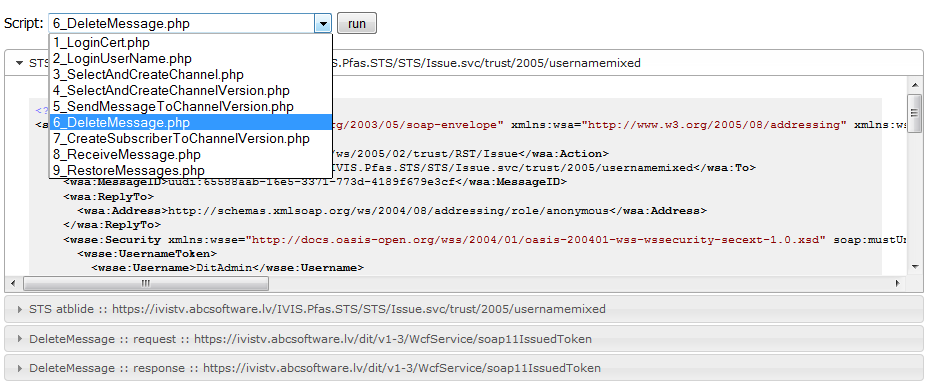 32.attēls. Piemēru palaišanas saskarnePiemēru palaišanas saskarne tiek atvērta, ielādējot datni „viewer.html” jebkurā pārlūkprogrammā (testēts IE9, FF18 un Chrome24). Saskarne ir implementēta, izmantojot HTML un JavaScript un tai ir šādas atkarības:jQuery 1.8.3;jQueryUI 1.10.0;knockout 2.2.0;highlightjs 7.3.Visas minētās JavaScript bibliotēkas tiek ielādētas no CDN (Content delivery network), tāpēc piemēru palaišanas saskarnes izmantošanai nepieciešamais interneta pieslēgums.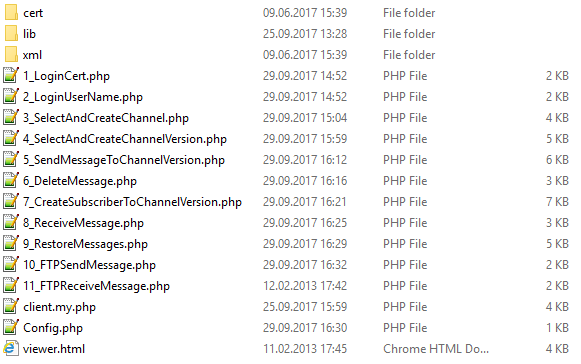 33.attēls. Projekta struktūraProjekta struktūra ir redzama 33.attēlā, tas saturs:„cert” – publiska un privāta atslēgas .pem formātā;„lib” – PHP bibliotēkas darbam ar WS-Security un STS;„xml” – testa ziņojumu glabāšanas mape;„*.php” – piemēri;„client.my.php” – PHP SoapClient klases paplašinājums darbam ar WS-Security;“Config.php” – Konfigurācijas datnē ar servisu adresēm;„vievier.html” – piemēru palaišanas saskarne.SOAP piemēri PHPKonfigurācijas datne Config.phpKonfigurācijās datnē jānorāda STS un DIT adreses, un DIT servisa realm.<?php$sts_address = 'https://epakvisstv.vraa.gov.lv/STS/Viss.Pfas.STS/sts/Issue.svc';$apply_to =  'https://ivis.eps.gov.lv/DIT.WebService';$DIT_config_service_addr = 'https://dittest.vraa.gov.lv/dit/v1-3/ConfigurationService';$DIT_WCF_service_addr = 'https://dittest.vraa.gov.lv/dit/v1-2/MessageService';?>Savienošana ar sertifikātu (LoginCert)<?phpheader("Content-Type: application/json; charset=UTF-8");require_once('lib/milestone.php'); require_once('client.my.php');require_once('config.php');$sts = new STSClient(NULL, array(                            'trace' => 1,                            'location' => $sts_address.'/trust/13/certificatemixed',                            'uri' => 'http://docs.oasis-open.org/ws-sx/ws-trust/200512',                            'exceptions' => TRUE,                            'style'    => SOAP_DOCUMENT,                            'use'      => SOAP_LITERAL,                            'soap_version' => SOAP_1_2                            ));$ms = Milestone::getInstance();try {try {    $claims[] = array('uri' => "http://www.oasis-open.org/RSA2004/attributes/AUTHORITY");    $claims[] = array('uri' => "http://docs.oasis-open.org/wsfed/authorization/200706/claims/action");    $claims[] = array('uri' => "http://schemas.xmlsoap.org/ws/2005/05/identity/claims/privatepersonalidentifier");    $claims[] = array('uri' => "http://schemas.xmlsoap.org/ws/2005/05/identity/claims/sid");    $claims[] = array('uri' => "http://ivis.eps.gov.lv/schema/identity/claims/employeegroup");    $claims[] = array('uri' => "http://schemas.xmlsoap.org/ws/2005/05/identity/claims/surname");    $claims[] = array('uri' => "http://schemas.xmlsoap.org/ws/2005/05/identity/claims/givenname");    $claims[] = array('uri' => "http://schemas.xmlsoap.org/ws/2005/05/identity/claims/name");    $claims[] = array('uri' => "urn:ivis:100001:name.id-viss");    $cert = file_get_contents('cert/public.pem');    $private_key = file_get_contents('cert/not_enc.pem');    $tokens = $sts->issueTokenCert($cert, $private_key, $apply_to);    $ms->addSTSCallmilestone($sts, $sts_address);    // set Token for service call - we use only first token from collection if many returned    //$service->customtoken = $tokens[0];    $ms->fromatXML();    echo $ms->getJSON();} catch (SoapFault $fault) {    //var_dump($fault);    echo $fault;}} catch (Exception $ex)  {    echo $ex->getMessage();    //var_dump($ex);}?>Savienošana ar lietotāja vārdu un paroli (LoginUserName)<?phpheader("Content-Type: application/json; charset=UTF-8");require_once('lib/milestone.php'); require_once('client.my.php');require_once('config.php');$sts = new STSClient(NULL, array(                            'trace' => 1,                            'location' => $sts_address.'/trust/13/usernamemixed',                            'uri' => 'http://docs.oasis-open.org/ws-sx/ws-trust/200512',                            'exceptions' => TRUE,                            'style'    => SOAP_DOCUMENT,                            'use'      => SOAP_LITERAL,                            'soap_version' => SOAP_1_2                            ));$ms = Milestone::getInstance();try {                                         try {    // set UsernameToken variables and request for tokens    $username = 'DitAdmin';    $password = 'Password';    $claims[] = array('uri' => "http://www.oasis-open.org/RSA2004/attributes/AUTHORITY");    $claims[] = array('uri' => "http://docs.oasis-open.org/wsfed/authorization/200706/claims/action");    $claims[] = array('uri' => "http://schemas.xmlsoap.org/ws/2005/05/identity/claims/privatepersonalidentifier");    $claims[] = array('uri' => "http://schemas.xmlsoap.org/ws/2005/05/identity/claims/sid");    $claims[] = array('uri' => "http://ivis.eps.gov.lv/schema/identity/claims/employeegroup");    $claims[] = array('uri' => "http://schemas.xmlsoap.org/ws/2005/05/identity/claims/surname");    $claims[] = array('uri' => "http://schemas.xmlsoap.org/ws/2005/05/identity/claims/givenname");    $claims[] = array('uri' => "http://schemas.xmlsoap.org/ws/2005/05/identity/claims/name");    $claims[] = array('uri' => "urn:ivis:100001:name.id-viss");    $tokens = $sts->issueToken($username, $password, $apply_to, $claims);    $ms->addSTSCallmilestone($sts, $sts_address);    // set Token for service call - we use only first token from collection if many returned    //$service->customtoken = $tokens[0];    $ms->fromatXML();    echo $ms->getJSON();} catch (SoapFault $fault) {    //var_dump($fault);    echo $fault;}} catch (Exception $ex)  {    echo $ex->getMessage();    //var_dump($ex);}?>Kanāla pārbaude un izveidošana (SelectAndCreateChannel)Piemērā tiek pārbaudīts vai eksistē kanāls. Ja kanāla nav, tad tiek izveidots jauns kanāls:<?phpheader("Content-Type: application/json; charset=UTF-8");require_once('lib/milestone.php'); require_once('client.my.php');require_once('config.php');$sts = new STSClient(NULL, array(                            'trace' => 1,                            'location' => $sts_address.'/trust/13/certificatemixed',                            'uri' => 'http://docs.oasis-open.org/ws-sx/ws-trust/200512',                            'exceptions' => TRUE,                            'style'    => SOAP_DOCUMENT,                            'use'      => SOAP_LITERAL,                            'soap_version' => SOAP_1_2                            ));$service = new mySOAP($DIT_config_service_addr.'?wsdl', array(                                         'exceptions' => TRUE,                                         'soap_version' => SOAP_1_2,                                         'location' => $DIT_config_service_addr.'/ws2007FederationNoSct',                                         'trace' => 1));$ms = Milestone::getInstance();try {                                         try {       $claims[] = array('uri' => "http://www.oasis-open.org/RSA2004/attributes/AUTHORITY");    $claims[] = array('uri' => "http://docs.oasis-open.org/wsfed/authorization/200706/claims/action");    $claims[] = array('uri' => "http://schemas.xmlsoap.org/ws/2005/05/identity/claims/privatepersonalidentifier");    $claims[] = array('uri' => "http://schemas.xmlsoap.org/ws/2005/05/identity/claims/sid");    $claims[] = array('uri' => "http://ivis.eps.gov.lv/schema/identity/claims/employeegroup");    $claims[] = array('uri' => "http://schemas.xmlsoap.org/ws/2005/05/identity/claims/surname");    $claims[] = array('uri' => "http://schemas.xmlsoap.org/ws/2005/05/identity/claims/givenname");    $claims[] = array('uri' => "http://schemas.xmlsoap.org/ws/2005/05/identity/claims/name");    $claims[] = array('uri' => "urn:ivis:100001:name.id-viss");    $cert = file_get_contents('cert/public.pem');    $private_key = file_get_contents('cert/not_enc.pem');    $tokens = $sts->issueTokenCert($cert, $private_key, $apply_to, $claims);    $ms->addSTSCallmilestone($sts, $sts_address);    // set Token for service call - we use only first token from collection if many returned    $service->customtoken = $tokens[0];    $channel_name = 'SampleChannel';    $channel_urn = 'URN:IVIS:100001:CHA-'.$channel_name.'-TYPE-DIK';    $req =  array(         "ChannelSearch"  => array(            "OnlyHeader" => true,            "Channel" =>  array(                "ChannelURN" => $channel_urn            )        ),        'ChannelVersionStatus' => array('creating', 'testing', 'active', 'tehnicalbreak', 'activedepricated', 'deleted')    );     $method_name = 'SearchChannelsPaged';                                   $result = $service->__soapCall($method_name, array($req) );    $ms->addServiceCallMilestone($service, $DIT_config_service_addr, $method_name);    //if channel not found creating new one    if($result->ChannelList->Count == 0) {        $req2 =  array(             'Channel' => array(                'ShortName' => $channel_name,                'ChannelURN' => $channel_urn,                'ChannelType' => 'dik',                'OwnerAuthority' => array(                    'AuthorityID' => '100000',                    'ShortName' => 'test',                ),                'ChannelName' => $channel_name            )        );        $method2_name = 'InsertChannel';                                        $result2 = $service->__soapCall($method2_name, array($req2) );        $ms->addServiceCallMilestone($service, $DIT_config_service_addr, $method2_name);    } else {        // channel found...    }    $ms->fromatXML();    echo $ms->getJSON();} catch (SoapFault $fault) {    echo $fault;}} catch (Exception $ex)  {    echo $ex->getMessage();}?>34.attēls. Kanāla izveidošanaKanāla versijas pārbaude un izveidošana (SelectAndCreateChannelVersion)Piemērā tiek pārbaudīts vai eksistē kanāls. Ja kanāla nav, tad tiek izveidots jauns kanāls un tiek pārbaudīts vai eksistē kanāla versija; ja tādas nav, tad sāk tās veidošanu.<?phpheader("Content-Type: application/json; charset=UTF-8");require_once('lib/milestone.php'); require_once('client.my.php');require_once('config.php');$sts = new STSClient(NULL, array(                            'trace' => 1,                            'location' => $sts_address.'/trust/13/certificatemixed',                            'uri' => 'http://docs.oasis-open.org/ws-sx/ws-trust/200512',                            'exceptions' => TRUE,                            'style'    => SOAP_DOCUMENT,                            'use'      => SOAP_LITERAL,                            'soap_version' => SOAP_1_2                            ));$service = new mySOAP($DIT_config_service_addr.'?wsdl', array(                                         'exceptions' => TRUE,                                         'soap_version' => SOAP_1_2,                                         'location' => $DIT_config_service_addr.'/ws2007FederationNoSct',                                         'trace' => 1));$ms = Milestone::getInstance();try {                                         try {       $claims[] = array('uri' => "http://www.oasis-open.org/RSA2004/attributes/AUTHORITY");    $claims[] = array('uri' => "http://docs.oasis-open.org/wsfed/authorization/200706/claims/action");    $claims[] = array('uri' => "http://schemas.xmlsoap.org/ws/2005/05/identity/claims/privatepersonalidentifier");    $claims[] = array('uri' => "http://schemas.xmlsoap.org/ws/2005/05/identity/claims/sid");    $claims[] = array('uri' => "http://ivis.eps.gov.lv/schema/identity/claims/employeegroup");    $claims[] = array('uri' => "http://schemas.xmlsoap.org/ws/2005/05/identity/claims/surname");    $claims[] = array('uri' => "http://schemas.xmlsoap.org/ws/2005/05/identity/claims/givenname");    $claims[] = array('uri' => "http://schemas.xmlsoap.org/ws/2005/05/identity/claims/name");    $claims[] = array('uri' => "urn:ivis:100001:name.id-viss");    $cert = file_get_contents('cert/public.pem');    $private_key = file_get_contents('cert/not_enc.pem');    $tokens = $sts->issueTokenCert($cert, $private_key, $apply_to, $claims);    $ms->addSTSCallmilestone($sts, $sts_address);    // set Token for service call - we use only first token from collection if many returned    $service->customtoken = $tokens[0];    $channel_name = 'SampleChannel';    $channel_urn = 'URN:IVIS:100001:CHA-'.$channel_name.'-TYPE-DIK';    $req =  array(         "ChannelSearch"        => array(            /*"OnlyHeader" => true,*/            "Channel" =>  array(                "ChannelURN" => $channel_urn            )        ),        'ChannelVersionStatus' => array('creating', 'testing', 'active', 'tehnicalbreak', 'activedepricated', 'deleted')    );     $method_name = 'SearchChannelsPaged';                                   $result = $service->__soapCall($method_name, array($req) );    $ms->addServiceCallMilestone($service, $DIT_config_service_addr, $method_name);    // setting channel data    $channel = array(        'ShortName' => $channel_name,        'ChannelURN' => $channel_urn,        'ChannelType' => 'dik',        'OwnerAuthority' => array(            'AuthorityID' => '100000',            'ShortName' => 'ABC software',        ),        'ChannelName' => $channel_name    );    //if channel not found creating new one    if($result->ChannelList->Count == 0) {        // adding channel data to request        $req2 =  array(             'Channel' => $channel        );        $method2_name = 'InsertChannel';                                        $result2 = $service->__soapCall($method2_name, array($req2) );        $ms->addServiceCallMilestone($service, $DIT_config_service_addr, $method2_name);        $result2->InsertChannelResponse;    } else {        //channel found    }    $minor_v = 0;    $major_v = 2;    $channel_version_URN = 'URN:IVIS:100001:CHA-'  .$channel_name. '-v' . $major_v . "-" . $minor_v . '-TYPE-DIK';    $channel_version = array(        'MessageType' => array(            0 =>  array(                'MessageClass' => array(                    'CodeListCodeValue' => '1'),                'XMLSchemaURN' => 'URN:IVIS:100001:XSD-Person-FullName-v1-0-TYPE-PersonFullName'            ),            1 =>  array(                'MessageClass' => array(                    'CodeListCodeValue' => '3'),                'XMLSchemaURN' => 'URN:IVIS:100001:XSD-DIT-DITMessage-v1-0-TYPE-DefaultMessageError',            )        ),        'ChannelVersionStatus' => 'active',        'Channel' => $channel,        'MinorVersion' => $minor_v,        'MajorVersion' => $major_v,        'ChannelVersionURN' => $channel_version_URN    );    $req3 =  array(         'ChannelVersionSearch' => array(        'ChannelVersion' => $channel_version        )    );     $method_name = 'SearchChannelVersionsPaged';                                    $result = $service->__soapCall($method_name, array($req3) );    $ms->addServiceCallMilestone($service, $DIT_config_service_addr, $method_name);    //if channel version not found creating new one    if($result->ChannelVersionsList->Count == 0) {        // adding channel version data to request        $req =  array(             'ChannelVersionData' => $channel_version        );        $method_name = 'InsertChannelVersion';                                      $result = $service->__soapCall($method_name, array($req) );        $ms->addServiceCallMilestone($service, $DIT_config_service_addr, $method_name);    } else {        //channel version found    }    $ms->fromatXML();    echo $ms->getJSON();} catch (SoapFault $fault) {    //var_dump($fault);    echo $fault;}} catch (Exception $ex)  {    echo $ex->getMessage();    //var_dump($ex);}?>35.attēls. Kanāla versijas izveidošanaZiņojuma nosūtīšana (SendMessageToChannelVersion)Tiek pārbaudīts ,vai eksistē kanāla versija. Ja tā ir, tad uz to tiek nosūtīts ziņojums.<?phpheader("Content-Type: application/json; charset=UTF-8");require_once('lib/milestone.php'); require_once('client.my.php');require_once('config.php');$sts = new STSClient(NULL, array(                            'trace' => 1,                            'location' => $sts_address.'/trust/13/certificatemixed',                            'uri' => 'http://docs.oasis-open.org/ws-sx/ws-trust/200512',                            'exceptions' => TRUE,                            'style'    => SOAP_DOCUMENT,                            'use'      => SOAP_LITERAL,                            'soap_version' => SOAP_1_2                            ));$service = new mySOAP($DIT_config_service_addr.'?wsdl', array(                            'exceptions' => TRUE,                            'soap_version' => SOAP_1_2,                            'location' => $DIT_config_service_addr.'/ws2007FederationNoSct',                            'trace' => 1));$service2 = new mySOAP($DIT_WCF_service_addr.'?wsdl', array(                            'exceptions' => TRUE,                            'soap_version' => SOAP_1_2,                            'location' => $DIT_WCF_service_addr.'/ws2007FederationNoSct',                            'trace' => 1));$ms = Milestone::getInstance();try {                                         try {    $claims[] = array('uri' => "http://www.oasis-open.org/RSA2004/attributes/AUTHORITY");    $claims[] = array('uri' => "http://docs.oasis-open.org/wsfed/authorization/200706/claims/action");    $claims[] = array('uri' => "http://schemas.xmlsoap.org/ws/2005/05/identity/claims/privatepersonalidentifier");    $claims[] = array('uri' => "http://schemas.xmlsoap.org/ws/2005/05/identity/claims/sid");    $claims[] = array('uri' => "http://ivis.eps.gov.lv/schema/identity/claims/employeegroup");    $claims[] = array('uri' => "http://schemas.xmlsoap.org/ws/2005/05/identity/claims/surname");    $claims[] = array('uri' => "http://schemas.xmlsoap.org/ws/2005/05/identity/claims/givenname");    $claims[] = array('uri' => "http://schemas.xmlsoap.org/ws/2005/05/identity/claims/name");    $claims[] = array('uri' => "urn:ivis:100001:name.id-viss");    $cert = file_get_contents('cert/public.pem');    $private_key = file_get_contents('cert/not_enc.pem');    $tokens = $sts->issueTokenCert($cert, $private_key, $apply_to, $claims);    $ms->addSTSCallmilestone($sts, $sts_address);    // set Token for service call - we use only first token from collection if many returned    $service->customtoken = $tokens[0];    $service2->customtoken = $tokens[0];    $channel_name = 'SampleChannel';    $channel_urn = 'URN:IVIS:100001:CHA-'.$channel_name.'-TYPE-DIK';    $minor_v = 0; //version minor value    $major_v = 1; //version major value    $channel_version_URN = 'URN:IVIS:100001:CHA-'  .$channel_name. '-v' . $major_v . "-" . $minor_v . '-TYPE-DIK';    $req =  array(         'ChannelSearch'        => array(            'OnlyHeader' => true,            'Channel' =>  array(                'ChannelURN' => $channel_urn            )        ),        'ChannelVersionStatus' => array('creating', 'testing', 'active', 'tehnicalbreak', 'activedepricated', 'deleted')    );     $method_name = 'SearchChannelsPaged';                                   $result = $service->__soapCall($method_name, array($req) );    $ms->addServiceCallMilestone($service, $DIT_config_service_addr, $method_name);    // setting channel data    $channel = array(        'ShortName' => $channel_name,        'ChannelURN' => $channel_urn,        'ChannelType' => 'dik',        'OwnerAuthority' => array(            'AuthorityID' => '100000',            'ShortName' => 'ABC software',        ),        'ChannelName' => $channel_name    );    //if channel not found creating new one    if($result->ChannelList->Count == 0) {        // adding channel data to request        $req2 =  array(             'Channel' => $channel        );        $method2_name = 'InsertChannel';                                        $result2 = $service->__soapCall($method2_name, array($req2) );        $ms->addServiceCallMilestone($service, $DIT_config_service_addr, $method2_name);        $result2->InsertChannelResponse;    } else {        //channel found    }    $channel_version = array(        'MessageType' => array(            0 =>  array(                'MessageClass' => array(                    'CodeListCodeValue' => '1'),                'XMLSchemaURN' => 'URN:IVIS:100001:XSD-Person-FullName-v1-0-TYPE-PersonFullName'            ),            1 =>  array(                'MessageClass' => array(                    'CodeListCodeValue' => '3'),                'XMLSchemaURN' => 'URN:IVIS:100001:XSD-DIT-DITMessage-v1-0-TYPE-DefaultMessageError',            )        ),        'ChannelVersionStatus' => 'active',        'Channel' => $channel,        'MinorVersion' => $minor_v,        'MajorVersion' => $major_v,        'ChannelVersionURN' => $channel_version_URN    );    $req3 =  array(         'ChannelVersionSearch' => array(        'ChannelVersion' => $channel_version        )    );     $method_name = 'SearchChannelVersionsPaged';                                    $result = $service->__soapCall($method_name, array($req3) );    $ms->addServiceCallMilestone($service, $DIT_config_service_addr, $method_name);    //if channel version not found creating new one    if($result->ChannelVersionsList->Count == 0) {        // adding channel version data to request        $req =  array(             'ChannelVersionData' => $channel_version        );        $method_name = 'InsertChannelVersion';                                      $result = $service->__soapCall($method_name, array($req) );        $ms->addServiceCallMilestone($service, $DIT_config_service_addr, $method_name);    } else {        //channel version found    }    $dom = new DOMDocument('1.0', 'UTF-8');    $dom->loadXML(file_get_contents('xml/data.xml'));     $req =  array(         'MessageSave2' => array(            'ReceiverFilter' => array(                'Authority' => array('100001')            ),            'ChannelVersionURN' => $channel_version_URN,                        'BussinesMessage' => array(                'any' => array(                    $dom->saveXML($dom->documentElement)                )            )        )    );    $method_name = 'SendMessage2';    $result2 = $service2->__soapCall($method_name, array($req));    $ms->addServiceCallMilestone($service2, $DIT_WCF_service_addr, $method_name);    $ms->fromatXML();    echo $ms->getJSON();} catch (SoapFault $fault) {    echo $fault;}} catch (Exception $ex)  {    var_dump($ex);}?>36.attēls. Izveidotais ziņojumsZiņojumu dzēšana (MessageDelete)No kanāla tiek dzēsti ziņojumi:<?phpheader("Content-Type: application/json; charset=UTF-8");require_once('lib/milestone.php'); require_once('client.my.php');require_once('config.php');$sts = new STSClient(NULL, array(                            'trace' => 1,                            'location' => $sts_address.'/trust/13/usernamemixed',                            'uri' => 'http://docs.oasis-open.org/ws-sx/ws-trust/200512',                            'exceptions' => TRUE,                            'style'    => SOAP_DOCUMENT,                            'use'      => SOAP_LITERAL,                            'soap_version' => SOAP_1_2                            ));                            $service2 = new mySOAP($DIT_WCF_service_addr.'?wsdl', array(                            'exceptions' => TRUE,                            'soap_version' => SOAP_1_2,                            'location' => $DIT_WCF_service_addr.'/ws2007FederationNoSct',                            'trace' => 1));$ms = Milestone::getInstance();try {                                         try {    // set UsernameToken variables and request for tokens    $username = 'DitAdmin';    $password = 'Password';    $claims[] = array('uri' => "http://www.oasis-open.org/RSA2004/attributes/AUTHORITY");    $claims[] = array('uri' => "http://docs.oasis-open.org/wsfed/authorization/200706/claims/action");    $claims[] = array('uri' => "http://schemas.xmlsoap.org/ws/2005/05/identity/claims/privatepersonalidentifier");    $claims[] = array('uri' => "http://schemas.xmlsoap.org/ws/2005/05/identity/claims/sid");    $claims[] = array('uri' => "http://ivis.eps.gov.lv/schema/identity/claims/employeegroup");    $claims[] = array('uri' => "http://schemas.xmlsoap.org/ws/2005/05/identity/claims/surname");    $claims[] = array('uri' => "http://schemas.xmlsoap.org/ws/2005/05/identity/claims/givenname");    $claims[] = array('uri' => "http://schemas.xmlsoap.org/ws/2005/05/identity/claims/name");    $claims[] = array('uri' => "urn:ivis:100001:name.id-viss");    $tokens = $sts->issueToken($username, $password, $apply_to, $claims);    $ms->addSTSCallmilestone($sts, $sts_address);    // set Token for service call - we use only first token from collection if many returned    $service2->customtoken = $tokens[0];    $channel_name = 'SampleChannel2';    $channel_urn = 'URN:IVIS:100001:CHA-'.$channel_name.'-TYPE-DIK';    $minor_v = 0; //version minor value    $major_v = 1; //version major value    $channel_version_URN = 'URN:IVIS:100001:CHA-'  .$channel_name. '-v' . $major_v . "-" . $minor_v . '-TYPE-DIK';    $req =  array(         'MessageRequest' => array(            'ChannelURN' => $channel_urn        )    );     $method_name = 'DeleteMessage';                                 $result = $service2->__soapCall($method_name, array($req) );    $ms->addServiceCallMilestone($service2, $DIT_WCF_service_addr, $method_name);    $ms->fromatXML();    echo $ms->getJSON();} catch (SoapFault $fault) {    //var_dump($fault);    echo $fault;}} catch (Exception $ex)  {    //echo $ex->getMessage();    var_dump($ex);}?>37.attēls. Dzēstie ziņojumiTā, kas parakstījies pievienošana kanāla versijai (CreateSubscriberToChannelVersion)Tiek pārbaudīts, vai uz kanālu kāds ir parakstījies, ja nav, tad pievieno.<?phpheader("Content-Type: application/json; charset=UTF-8");require_once('lib/milestone.php'); require_once('client.my.php');require_once('config.php');$sts = new STSClient(NULL, array(                            'trace' => 1,                            'location' => $sts_address.'/trust/13/certificatemixed',                            'uri' => 'http://docs.oasis-open.org/ws-sx/ws-trust/200512',                            'exceptions' => TRUE,                            'style'    => SOAP_DOCUMENT,                            'use'      => SOAP_LITERAL,                            'soap_version' => SOAP_1_2                            ));$service = new mySOAP($DIT_config_service_addr.'?wsdl', array(                                         'exceptions' => TRUE,                                         'soap_version' => SOAP_1_2,                                         'location' => $DIT_config_service_addr.'/ws2007FederationNoSct',                                         'trace' => 1));$ms = Milestone::getInstance();try {                                         try {       $claims[] = array('uri' => "http://www.oasis-open.org/RSA2004/attributes/AUTHORITY");    $claims[] = array('uri' => "http://docs.oasis-open.org/wsfed/authorization/200706/claims/action");    $claims[] = array('uri' => "http://schemas.xmlsoap.org/ws/2005/05/identity/claims/privatepersonalidentifier");    $claims[] = array('uri' => "http://schemas.xmlsoap.org/ws/2005/05/identity/claims/sid");    $claims[] = array('uri' => "http://ivis.eps.gov.lv/schema/identity/claims/employeegroup");    $claims[] = array('uri' => "http://schemas.xmlsoap.org/ws/2005/05/identity/claims/surname");    $claims[] = array('uri' => "http://schemas.xmlsoap.org/ws/2005/05/identity/claims/givenname");    $claims[] = array('uri' => "http://schemas.xmlsoap.org/ws/2005/05/identity/claims/name");    $claims[] = array('uri' => "urn:ivis:100001:name.id-viss");    $cert = file_get_contents('cert/public.pem');    $private_key = file_get_contents('cert/not_enc.pem');    $tokens = $sts->issueTokenCert($cert, $private_key, $apply_to, $claims);    //$tokens = $sts->issueToken($username, $password, $apply_to, $claims);    $ms->addSTSCallmilestone($sts, $sts_address);    // set Token for service call - we use only first token from collection if many returned    $service->customtoken = $tokens[0];    $channel_name = 'SampleChannel2';    $channel_urn = 'URN:IVIS:100001:CHA-'.$channel_name.'-TYPE-DIK';    $minor_v = 0; //version minor value    $major_v = 1; //version major value    $channel_version_URN = 'URN:IVIS:100001:CHA-'  .$channel_name. '-v' . $major_v . "-" . $minor_v . '-TYPE-DIK';    $req =  array(         'ChannelSearch'        => array(            'OnlyHeader' => true,            'Channel' =>  array(                'ChannelURN' => $channel_urn            )        ),        'ChannelVersionStatus' => array('creating', 'testing', 'active', 'tehnicalbreak', 'activedepricated', 'deleted')    );     $method_name = 'SearchChannelsPaged';                                   $result = $service->__soapCall($method_name, array($req) );    $ms->addServiceCallMilestone($service, $DIT_config_service_addr, $method_name);    // setting channel data    $channel = array(        'ShortName' => $channel_name,        'ChannelURN' => $channel_urn,        'ChannelType' => 'dik',        'OwnerAuthority' => array(            'AuthorityID' => '100000',            'ShortName' => 'ABC software',        ),        'ChannelName' => $channel_name    );    //if channel not found creating new one    if($result->ChannelList->Count == 0) {        // adding channel data to request        $req2 =  array(             'Channel' => $channel        );        $method2_name = 'InsertChannel';                                        $result2 = $service->__soapCall($method2_name, array($req2) );        $ms->addServiceCallMilestone($service, $DIT_config_service_addr, $method2_name);        $result2->InsertChannelResponse;    } else {        //channel found    }    $channel_version = array(        'MessageType' => array(            0 =>  array(                'MessageClass' => array(                    'CodeListCodeValue' => '1'),                'XMLSchemaURN' => 'URN:IVIS:100001:XSD-Person-FullName-v1-0-TYPE-PersonFullName'            ),            1 =>  array(                'MessageClass' => array(                    'CodeListCodeValue' => '3'),                'XMLSchemaURN' => 'URN:IVIS:100001:XSD-DIT-DITMessage-v1-0-TYPE-DefaultMessageError',            )        ),        'ChannelVersionStatus' => 'active',        'Channel' => $channel,        'MinorVersion' => $minor_v,        'MajorVersion' => $major_v,        'ChannelVersionURN' => $channel_version_URN    );    $req3 =  array(         'ChannelVersionSearch' => array(        'ChannelVersion' => $channel_version        )    );     $method_name = 'SearchChannelVersionsPaged';                                    $result = $service->__soapCall($method_name, array($req3) );    $ms->addServiceCallMilestone($service, $DIT_config_service_addr, $method_name);    //if channel version not found creating new one    if($result->ChannelVersionsList->Count == 0) {        // adding channel version data to request        $req =  array(             'ChannelVersionData' => $channel_version        );        $method_name = 'InsertChannelVersion';                                      $result = $service->__soapCall($method_name, array($req) );        $ms->addServiceCallMilestone($service, $DIT_config_service_addr, $method_name);    } else {        //channel version found    }    $channel_subscriber = array(        'ChannelSubscriber' => array(            'ChannelVersionURN' => $channel_version_URN,            'SubscriberAuthority' => array(                'AuthorityID' => '100001',                'ShortName' => 'ABC software'            )        )    );    $req = array(        'ChannelSubscriberSearch' => $channel_subscriber    );    $method_name = 'SearchSubscribersToChannelPaged';                                   $result = $service->__soapCall($method_name, array($req));    $ms->addServiceCallMilestone($service, $DIT_config_service_addr, $method_name);    //if subscrition to the channel version not found creating new one    if($result->ChannelSubscriberList->Count == 0) {        $method_name = 'InsertSubscriberToChannel';                                     $result = $service->__soapCall($method_name, array($channel_subscriber));        $ms->addServiceCallMilestone($service, $DIT_config_service_addr, $method_name);    } else {        //subscrition to the channel version found    }    $ms->fromatXML();    echo $ms->getJSON();} catch (SoapFault $fault) {    //var_dump($fault);    echo $fault;}} catch (Exception $ex)  {    //echo $ex->getMessage();    var_dump($ex);}?>38.attēls. Iestāde pieslēgta DITZiņojuma nolasīšana (ReceiveMessage)Pēc DIT kanāla izveidošanas iespējams saņemt ziņojumus par lietotāju, kurš pierakstījies pieslēgumam.39.attēls. DIK kanāla izmantošanas shēmaPēc nolasīšanas ziņojumu nepieciešams dzēst.<?phpheader("Content-Type: application/json; charset=UTF-8");require_once('lib/milestone.php'); require_once('client.my.php');require_once('config.php');$sts = new STSClient(NULL, array(                            'trace' => 1,                            'location' => $sts_address.'/trust/13/usernamemixed',                            'uri' => 'http://docs.oasis-open.org/ws-sx/ws-trust/200512',                            'exceptions' => TRUE,                            'style'    => SOAP_DOCUMENT,                            'use'      => SOAP_LITERAL,                            'soap_version' => SOAP_1_2                            ));$service2 = new mySOAP($DIT_WCF_service_addr.'?wsdl', array(                            'exceptions' => TRUE,                            'soap_version' => SOAP_1_2,                            'location' => $DIT_WCF_service_addr.'/ws2007FederationNoSct',                            'trace' => 1));$ms = Milestone::getInstance();try {                                         try {    // set UsernameToken variables and request for tokens    $username2 = 'usernamevraa';    $password2 = 'Password';    $claims[] = array('uri' => "http://www.oasis-open.org/RSA2004/attributes/AUTHORITY");    $claims[] = array('uri' => "http://docs.oasis-open.org/wsfed/authorization/200706/claims/action");    $claims[] = array('uri' => "http://schemas.xmlsoap.org/ws/2005/05/identity/claims/privatepersonalidentifier");    $claims[] = array('uri' => "http://schemas.xmlsoap.org/ws/2005/05/identity/claims/sid");    $claims[] = array('uri' => "http://ivis.eps.gov.lv/schema/identity/claims/employeegroup");    $claims[] = array('uri' => "http://schemas.xmlsoap.org/ws/2005/05/identity/claims/surname");    $claims[] = array('uri' => "http://schemas.xmlsoap.org/ws/2005/05/identity/claims/givenname");    $claims[] = array('uri' => "http://schemas.xmlsoap.org/ws/2005/05/identity/claims/name");    $claims[] = array('uri' => "urn:ivis:100001:name.id-viss");    $tokens = $sts->issueToken($username2, $password2, $apply_to, $claims);    $ms->addSTSCallmilestone($sts, $sts_address);    // set Token for service call - we use only first token from collection if many returned    $service2->customtoken = $tokens[0];    $channel_name = 'SampleChannel';    $channel_urn = 'URN:IVIS:100001:CHA-'.$channel_name.'-TYPE-DIK';    $minor_v = 0; //version minor value    $major_v = 1; //version major value    $channel_version_URN = 'URN:IVIS:100001:CHA-'  .$channel_name. '-v' . $major_v . "-" . $minor_v . '-TYPE-DIK';    $req = array(        'MessageRequest' => array(            'ChannelURN' => $channel_urn        )    );    $method_name = 'ReceiveMessage2';                                   $result = $service2->__soapCall($method_name, array($req));    $ms->addServiceCallMilestone($service2, $DIT_WCF_service_addr, $method_name);    $ms->fromatXML();    echo $ms->getJSON();} catch (SoapFault $fault) {    echo $fault;}} catch (Exception $ex)  {    var_dump($ex);}?>Ziņojuma atjaunošana (Restore Messages)Pēc DIT kanāla struktūras izveidošanas ar lietotāju, kurš parakstījies uz pieslēgumu, iespējams saņemt un atjaunot ziņojumus.Gadījumā, ja ziņojuma saņemšana bija nekorekta, tad to var atjaunot, lietojot metodes noteiktajā secībā: ReceiveMessageList;RestoreMessageList (ReadMessage=true);ReceveMessage;DeleteMessage.40.attēls. DIK kanāla izmantošanas shēma, lai atjaunotu ziņojumu<?phpheader("Content-Type: application/json; charset=UTF-8");require_once('lib/milestone.php'); require_once('client.my.php');require_once('config.php');$sts = new STSClient(NULL, array(                            'trace' => 1,                            'location' => $sts_address.'/trust/13/usernamemixed',                            'uri' => 'http://docs.oasis-open.org/ws-sx/ws-trust/200512',                            'exceptions' => TRUE,                            'style'    => SOAP_DOCUMENT,                            'use'      => SOAP_LITERAL,                            'soap_version' => SOAP_1_2                            ));$sts2 = new STSClient(NULL, array(                            'trace' => 1,                            'location' => $sts_address.'/trust/13/certificatemixed',                            'uri' => 'http://docs.oasis-open.org/ws-sx/ws-trust/200512',                            'exceptions' => TRUE,                            'style'    => SOAP_DOCUMENT,                            'use'      => SOAP_LITERAL,                            'soap_version' => SOAP_1_2                            ));$service = new mySOAP($DIT_WCF_service_addr.'?wsdl', array(                            'exceptions' => TRUE,                            'soap_version' => SOAP_1_2,                            'location' => $DIT_WCF_service_addr.'/ws2007FederationNoSct',                            'trace' => 1));$ms = Milestone::getInstance();try {                                         try {    $username = 'usernamevraa';    $password = 'Password';    $claims[] = array('uri' => "http://www.oasis-open.org/RSA2004/attributes/AUTHORITY");    $claims[] = array('uri' => "http://docs.oasis-open.org/wsfed/authorization/200706/claims/action");    $claims[] = array('uri' => "http://schemas.xmlsoap.org/ws/2005/05/identity/claims/privatepersonalidentifier");    $claims[] = array('uri' => "http://schemas.xmlsoap.org/ws/2005/05/identity/claims/sid");    $claims[] = array('uri' => "http://ivis.eps.gov.lv/schema/identity/claims/employeegroup");    $claims[] = array('uri' => "http://schemas.xmlsoap.org/ws/2005/05/identity/claims/surname");    $claims[] = array('uri' => "http://schemas.xmlsoap.org/ws/2005/05/identity/claims/givenname");    $claims[] = array('uri' => "http://schemas.xmlsoap.org/ws/2005/05/identity/claims/name");    $claims[] = array('uri' => "urn:ivis:100001:name.id-viss");    $cert = file_get_contents('cert/public.pem');    $private_key = file_get_contents('cert/not_enc.pem');    $tokens = $sts2->issueTokenCert($cert, $private_key, $apply_to, $claims);    $ms->addSTSCallmilestone($sts2, $sts_address);    // set Token for service call - we use only first token from collection if many returned    $service->customtoken = $tokens[0];    $channel_name = 'SampleChannel';    $channel_urn = 'URN:IVIS:100001:CHA-'.$channel_name.'-TYPE-DIK';    $minor_v = 0; //version minor value    $major_v = 1; //version major value    $channel_version_URN = 'URN:IVIS:100001:CHA-'  .$channel_name. '-v' . $major_v . "-" . $minor_v . '-TYPE-DIK';    $dom = new DOMDocument('1.0', 'UTF-8');    $dom->loadXML(file_get_contents('xml/data.xml'));     $req =  array(         'MessageSave2' => array(            'ReceiverFilter' => array(                'Authority' => array('100001')            ),            'ChannelVersionURN' => $channel_version_URN,                        'BussinesMessage' => array(                'any' => array(                    $dom->saveXML($dom->documentElement)                )            )        )    );    //sending message    $method_name = 'SendMessage2';                                  $result = $service->__soapCall($method_name, array($req));    $ms->addServiceCallMilestone($service, $DIT_WCF_service_addr, $method_name);    if($result->SendMessageResult == true) {        //authentication with another user credentials        $tokens = $sts->issueToken($username, $password, $apply_to, $claims);        $service->customtoken = $tokens[0];        $req_message = array(            'MessageRequest' => array(                'ChannelVersionURN' => $channel_version_URN            )        );        //receiving messages        $method_name = 'ReceiveMessage2';                                       $result = $service->__soapCall($method_name, array($req_message));        $ms->addServiceCallMilestone($service, $DIT_WCF_service_addr, $method_name);        $req = array(            'MessageListRequest' => array(                'ReadMessage' => true,                'ChannelVersionURN' => $channel_version_URN            )        );        //receiving read messages        $method_name = 'ReceiveMessageList';                                        $result = $service->__soapCall($method_name, array($req));        $ms->addServiceCallMilestone($service, $DIT_WCF_service_addr, $method_name);        //if there are read messages        if($result->MessageBasicInfoList != null) {            $req = array(                'MessageBasicInfoList' => $result->MessageBasicInfoList            );            //restoring messages            $method_name = 'RestoreMessageList';                                            $result = $service->__soapCall($method_name, array($req));            $ms->addServiceCallMilestone($service, $DIT_WCF_service_addr, $method_name);        }        //receiving messages again        $method_name = 'ReceiveMessage2';                                       $result2 = $service->__soapCall($method_name, array($req_message));        $ms->addServiceCallMilestone($service, $DIT_WCF_service_addr, $method_name);        //if there are messages        if($result2->MessageResponse != null && sizeof($result2->MessageResponse) > 0) {            //iterating over message list            $i = 0;            foreach ($result2->MessageResponse as $message) {                //deleting only 5 first messages if more exist                $i++;                if($i > 5) break;                $req = array(                    'MessageRequest' => array(                        'MessageID' => $message->MessageID                    )                );                //deleting messages                $method_name = 'DeleteMessage';                                             $result2 = $service->__soapCall($method_name, array($req));                $ms->addServiceCallMilestone($service, $DIT_WCF_service_addr, $method_name);            }        }    }    $ms->fromatXML();    echo $ms->getJSON();} catch (SoapFault $fault) {    echo $fault;}} catch (Exception $ex)  {    var_dump($ex);}?>Ziņojuma ACK statusa maiņa (ACKStatusChange)<?phpheader("Content-Type: application/json; charset=UTF-8");require_once('lib/milestone.php'); require_once('client.my.php');require_once('config.php');$sts = new STSClient(NULL, array(                            'trace' => 1,                            'location' => $sts_address.'/trust/13/certificatemixed',                            'uri' => 'http://docs.oasis-open.org/ws-sx/ws-trust/200512',                            'exceptions' => TRUE,                            'style'    => SOAP_DOCUMENT,                            'use'      => SOAP_LITERAL,                            'soap_version' => SOAP_1_2                            ));$sts2 = new STSClient(NULL, array(                                'trace' => 1,                                'location' => $sts_address.'/trust/13/usernamemixed',                                'uri' => 'http://docs.oasis-open.org/ws-sx/ws-trust/200512',                                'exceptions' => TRUE,                                'style'    => SOAP_DOCUMENT,                                'use'      => SOAP_LITERAL,                                'soap_version' => SOAP_1_2                                ));$service = new mySOAP($DIT_config_service_addr.'?wsdl', array(                            'exceptions' => TRUE,                            'soap_version' => SOAP_1_2,                            'location' => $DIT_config_service_addr.'/ws2007FederationNoSct',                            'trace' => 1));$service2 = new mySOAP($DIT_WCF_service_addr.'?wsdl', array(                            'exceptions' => TRUE,                            'soap_version' => SOAP_1_2,                            'location' => $DIT_WCF_service_addr.'/ws2007FederationNoSct',                            'trace' => 1));$service3 = new mySOAP($DIT_WCF_service_addr.'?wsdl', array(                                'exceptions' => TRUE,                                'soap_version' => SOAP_1_2,                                'location' => $DIT_WCF_service_addr.'/ws2007FederationNoSct',                                'trace' => 1));$ms = Milestone::getInstance();try {                                         try {    $claims[] = array('uri' => "http://www.oasis-open.org/RSA2004/attributes/AUTHORITY");    $claims[] = array('uri' => "http://docs.oasis-open.org/wsfed/authorization/200706/claims/action");    $claims[] = array('uri' => "http://schemas.xmlsoap.org/ws/2005/05/identity/claims/privatepersonalidentifier");    $claims[] = array('uri' => "http://schemas.xmlsoap.org/ws/2005/05/identity/claims/sid");    $claims[] = array('uri' => "http://ivis.eps.gov.lv/schema/identity/claims/employeegroup");    $claims[] = array('uri' => "http://schemas.xmlsoap.org/ws/2005/05/identity/claims/surname");    $claims[] = array('uri' => "http://schemas.xmlsoap.org/ws/2005/05/identity/claims/givenname");    $claims[] = array('uri' => "http://schemas.xmlsoap.org/ws/2005/05/identity/claims/name");    $claims[] = array('uri' => "urn:ivis:100001:name.id-viss");    $cert = file_get_contents('cert/public.pem');    $private_key = file_get_contents('cert/not_enc.pem');    $tokens = $sts->issueTokenCert($cert, $private_key, $apply_to, $claims);    $ms->addSTSCallmilestone($sts, $sts_address);    // set Token for service call - we use only first token from collection if many returned    $service->customtoken = $tokens[0];    $service2->customtoken = $tokens[0];    // set UsernameToken variables and request for tokens    $username = 'usernamevraa';    $password = 'Password';    $tokens = $sts2->issueToken($username, $password, $apply_to, $claims);    $ms->addSTSCallmilestone($sts2, $sts_address);    $service3->customtoken = $tokens[0];    $channel_name = 'SampleChannel579';    $channel_urn = 'URN:IVIS:100001:CHA-'.$channel_name.'-TYPE-DIK';    $minor_v = 0; //version minor value    $major_v = 1; //version major value    $channel_version_URN = 'URN:IVIS:100001:CHA-'  .$channel_name. '-v' . $major_v . "-" . $minor_v . '-TYPE-DIK';    $req =  array(         'ChannelSearch'        => array(            'OnlyHeader' => true,            'Channel' =>  array(                'ChannelURN' => $channel_urn            )        ),        'ChannelVersionStatus' => array('creating', 'testing', 'active', 'tehnicalbreak', 'activedepricated', 'deleted')    );     $method_name = 'SearchChannelsPaged';                                   $result = $service->__soapCall($method_name, array($req) );    $ms->addServiceCallMilestone($service, $DIT_config_service_addr, $method_name);    // setting channel data    $channel = array(        'ShortName' => $channel_name,        'ChannelURN' => $channel_urn,        'ChannelType' => 'dik',        'OwnerAuthority' => array(            'AuthorityID' => '100000',            'ShortName' => 'ABC software',        ),        'ChannelName' => $channel_name    );    //if channel not found creating new one    if($result->ChannelList->Count == 0) {        // adding channel data to request        $req2 =  array(             'Channel' => $channel        );        $method2_name = 'InsertChannel';                                        $result2 = $service->__soapCall($method2_name, array($req2) );        $ms->addServiceCallMilestone($service, $DIT_config_service_addr, $method2_name);        $result2->InsertChannelResponse;    } else {        //channel found    }    $channel_version = array(        'MessageType' => array(            0 =>  array(                'MessageClass' => array(                    'CodeListCodeValue' => '1'),                'XMLSchemaURN' => 'URN:IVIS:100001:XSD-Person-FullName-v1-0-TYPE-PersonFullName'            ),            1 =>  array(                'MessageClass' => array(                    'CodeListCodeValue' => '3'),                'XMLSchemaURN' => 'URN:IVIS:100001:XSD-DIT-DITMessage-v1-0-TYPE-DefaultMessageError',            )        ),        'ChannelVersionStatus' => 'active',        'Channel' => $channel,        'MinorVersion' => $minor_v,        'MajorVersion' => $major_v,        'ChannelVersionURN' => $channel_version_URN    );    $req3 =  array(         'ChannelVersionSearch' => array(            'ChannelVersion' => $channel_version        )    );     $method_name = 'SearchChannelVersionsPaged';                                    $result = $service->__soapCall($method_name, array($req3) );    $ms->addServiceCallMilestone($service, $DIT_config_service_addr, $method_name);    //if channel version not found creating new one    if($result->ChannelVersionsList->Count == 0) {        // adding channel version data to request        $req =  array(             'ChannelVersionData' => $channel_version        );        $method_name = 'InsertChannelVersion';                                      $result = $service->__soapCall($method_name, array($req) );        $ms->addServiceCallMilestone($service, $DIT_config_service_addr, $method_name);    } else {        //channel version found    }    $req = array(         'ChannelSubscriberSearch' => array(            'ChannelSubscriber' => array(                'ChannelVersionURN' => $channel_version_URN,                'SubscriberAuthority' => array(                    'AuthorityID' => '100001',                    'ShortName' => 'VRAA',                    'Name' => 'VRAA'                )            )        )    );    $method_name = 'SearchSubscribersToChannelPaged';                                   $result = $service->__soapCall($method_name, array($req) );    $ms->addServiceCallMilestone($service, $DIT_config_service_addr, $method_name);    if($result->ChannelSubscriberList->Count == 0) {        // Channel subscriber created        $req = array(             'ChannelSubscriber' => array(                'ChannelVersionURN' => $channel_version_URN,                'SubscriberAuthority' => array(                    'AuthorityID' => '100001',                    'ShortName' => 'VRAA',                    'Name' => 'VRAA'                )            )        );        $method_name = 'InsertSubscriberToChannel';                                     $result = $service->__soapCall($method_name, array($req) );        $ms->addServiceCallMilestone($service, $DIT_config_service_addr, $method_name);    } else {        // Channel subscriber found    }    $dom = new DOMDocument('1.0', 'UTF-8');    $dom->loadXML(file_get_contents('xml/data.xml'));     $req =  array(         'MessageSave2' => array(            'ReceiverFilter' => array(                'Authority' => array('100001')            ),            'ChannelVersionURN' => $channel_version_URN,                        'BussinesMessage' => array(                'any' => array(                    $dom->saveXML($dom->documentElement)                )            )        )    );    $method_name = 'SendMessage2';    $result2 = $service2->__soapCall($method_name, array($req));    $ms->addServiceCallMilestone($service2, $DIT_WCF_service_addr, $method_name);    $req = array(        'MessageRequest' => array(            'ChannelVersionURN' => $channel_version_URN        )   );   $method_name = 'ReceiveMessage2';                                   $result = $service3->__soapCall($method_name, array($req));   $ms->addServiceCallMilestone($service3, $DIT_WCF_service_addr, $method_name);   $messageId = $result->MessageResponse2->Items[0]->MessageID;   $req = array(    'MessageSampleId' => $messageId    );    $method_name = 'ConfirmationAck';    $result = $service3->__soapCall($method_name, array($req));    $ms->addServiceCallMilestone($service3, $DIT_WCF_service_addr, $method_name);    $ms->fromatXML();    echo $ms->getJSON();} catch (SoapFault $fault) {    echo $fault;}} catch (Exception $ex)  {    var_dump($ex);}?>41.attēls. Iestāde pieslēgta DITZiņojuma nosutīšana vienam kanāla dalibniekam (SendMessageReceiver)Tiek pārbaudīts, vai eksistē kanāla versija. Ja tā ir, tad uz to tiek nosūtīts ziņojums saņēmējam.<?phpheader("Content-Type: application/json; charset=UTF-8");require_once('lib/milestone.php'); require_once('client.my.php');require_once('config.php');$sts = new STSClient(NULL, array(                            'trace' => 1,                            'location' => $sts_address.'/trust/13/certificatemixed',                            'uri' => 'http://docs.oasis-open.org/ws-sx/ws-trust/200512',                            'exceptions' => TRUE,                            'style'    => SOAP_DOCUMENT,                            'use'      => SOAP_LITERAL,                            'soap_version' => SOAP_1_2                            ));$service = new mySOAP($DIT_config_service_addr.'?wsdl', array(                            'exceptions' => TRUE,                            'soap_version' => SOAP_1_2,                            'location' => $DIT_config_service_addr.'/ws2007FederationNoSct',                            'trace' => 1));$service2 = new mySOAP($DIT_WCF_service_addr.'?wsdl', array(                            'exceptions' => TRUE,                            'soap_version' => SOAP_1_2,                            'location' => $DIT_WCF_service_addr.'/ws2007FederationNoSct',                            'trace' => 1));$ms = Milestone::getInstance();try {                                         try {    $claims[] = array('uri' => "http://www.oasis-open.org/RSA2004/attributes/AUTHORITY");    $claims[] = array('uri' => "http://docs.oasis-open.org/wsfed/authorization/200706/claims/action");    $claims[] = array('uri' => "http://schemas.xmlsoap.org/ws/2005/05/identity/claims/privatepersonalidentifier");    $claims[] = array('uri' => "http://schemas.xmlsoap.org/ws/2005/05/identity/claims/sid");    $claims[] = array('uri' => "http://ivis.eps.gov.lv/schema/identity/claims/employeegroup");    $claims[] = array('uri' => "http://schemas.xmlsoap.org/ws/2005/05/identity/claims/surname");    $claims[] = array('uri' => "http://schemas.xmlsoap.org/ws/2005/05/identity/claims/givenname");    $claims[] = array('uri' => "http://schemas.xmlsoap.org/ws/2005/05/identity/claims/name");    $claims[] = array('uri' => "urn:ivis:100001:name.id-viss");    $cert = file_get_contents('cert/public.pem');    $private_key = file_get_contents('cert/not_enc.pem');    $tokens = $sts->issueTokenCert($cert, $private_key, $apply_to, $claims);    $ms->addSTSCallmilestone($sts, $sts_address);    // set Token for service call - we use only first token from collection if many returned    $service->customtoken = $tokens[0];    $service2->customtoken = $tokens[0];    $channel_name = 'SampleChannel578';    $channel_urn = 'URN:IVIS:100001:CHA-'.$channel_name.'-TYPE-DIK';    $minor_v = 0; //version minor value    $major_v = 1; //version major value    $channel_version_URN = 'URN:IVIS:100001:CHA-'  .$channel_name. '-v' . $major_v . "-" . $minor_v . '-TYPE-DIK';    $req =  array(         'ChannelSearch'        => array(            'OnlyHeader' => true,            'Channel' =>  array(                'ChannelURN' => $channel_urn            )        ),        'ChannelVersionStatus' => array('creating', 'testing', 'active', 'tehnicalbreak', 'activedepricated', 'deleted')    );     $method_name = 'SearchChannelsPaged';                                   $result = $service->__soapCall($method_name, array($req) );    $ms->addServiceCallMilestone($service, $DIT_config_service_addr, $method_name);    // setting channel data    $channel = array(        'ShortName' => $channel_name,        'ChannelURN' => $channel_urn,        'ChannelType' => 'dik',        'OwnerAuthority' => array(            'AuthorityID' => '100000',            'ShortName' => 'ABC software',        ),        'ChannelName' => $channel_name    );    //if channel not found creating new one    if($result->ChannelList->Count == 0) {        // adding channel data to request        $req2 =  array(             'Channel' => $channel        );        $method2_name = 'InsertChannel';                                        $result2 = $service->__soapCall($method2_name, array($req2) );        $ms->addServiceCallMilestone($service, $DIT_config_service_addr, $method2_name);        $result2->InsertChannelResponse;    } else {        //channel found    }    $channel_version = array(        'MessageType' => array(            0 =>  array(                'MessageClass' => array(                    'CodeListCodeValue' => '1'),                'XMLSchemaURN' => 'URN:IVIS:100001:XSD-Person-FullName-v1-0-TYPE-PersonFullName'            ),            1 =>  array(                'MessageClass' => array(                    'CodeListCodeValue' => '3'),                'XMLSchemaURN' => 'URN:IVIS:100001:XSD-DIT-DITMessage-v1-0-TYPE-DefaultMessageError',            )        ),        'ChannelVersionStatus' => 'active',        'Channel' => $channel,        'MinorVersion' => $minor_v,        'MajorVersion' => $major_v,        'ChannelVersionURN' => $channel_version_URN    );    $req3 =  array(         'ChannelVersionSearch' => array(            'ChannelVersion' => $channel_version        )    );     $method_name = 'SearchChannelVersionsPaged';                                    $result = $service->__soapCall($method_name, array($req3) );    $ms->addServiceCallMilestone($service, $DIT_config_service_addr, $method_name);    //if channel version not found creating new one    if($result->ChannelVersionsList->Count == 0) {        // adding channel version data to request        $req =  array(             'ChannelVersionData' => $channel_version        );        $method_name = 'InsertChannelVersion';                                      $result = $service->__soapCall($method_name, array($req) );        $ms->addServiceCallMilestone($service, $DIT_config_service_addr, $method_name);    } else {        //channel version found    }    $req = array(         'ChannelSubscriberSearch' => array(            'ChannelSubscriber' => array(                'ChannelVersionURN' => $channel_version_URN,                'SubscriberAuthority' => array(                    'AuthorityID' => '100001',                    'ShortName' => 'VRAA',                    'Name' => 'VRAA'                )            )        )    );    $method_name = 'SearchSubscribersToChannelPaged';                                   $result = $service->__soapCall($method_name, array($req) );    $ms->addServiceCallMilestone($service, $DIT_config_service_addr, $method_name);    if($result->ChannelSubscriberList->Count == 0) {        // Channel subscriber created        $req = array(             'ChannelSubscriber' => array(                'ChannelVersionURN' => $channel_version_URN,                'SubscriberAuthority' => array(                    'AuthorityID' => '100001',                    'ShortName' => 'VRAA',                    'Name' => 'VRAA'                )            )        );        $method_name = 'InsertSubscriberToChannel';                                     $result = $service->__soapCall($method_name, array($req) );        $ms->addServiceCallMilestone($service, $DIT_config_service_addr, $method_name);    } else {        // Channel subscriber found    }    $dom = new DOMDocument('1.0', 'UTF-8');    $dom->loadXML(file_get_contents('xml/data.xml'));     $req =  array(         'MessageSave2' => array(            'ReceiverFilter' => array(                'Authority' => array('100001')            ),            'ChannelVersionURN' => $channel_version_URN,                        'BussinesMessage' => array(                'any' => array(                    $dom->saveXML($dom->documentElement)                )            )        )    );    $method_name = 'SendMessage2';    $result2 = $service2->__soapCall($method_name, array($req));    $ms->addServiceCallMilestone($service2, $DIT_WCF_service_addr, $method_name);    $ms->fromatXML();    echo $ms->getJSON();} catch (SoapFault $fault) {    echo $fault;}} catch (Exception $ex)  {    var_dump($ex);}?>Ziņojuma nosutīšana vienam kanāla dalibniekam (SendReplay)<?phpheader("Content-Type: application/json; charset=UTF-8");require_once('lib/milestone.php'); require_once('client.my.php');require_once('config.php');$sts = new STSClient(NULL, array(                            'trace' => 1,                            'location' => $sts_address.'/trust/13/certificatemixed',                            'uri' => 'http://docs.oasis-open.org/ws-sx/ws-trust/200512',                            'exceptions' => TRUE,                            'style'    => SOAP_DOCUMENT,                            'use'      => SOAP_LITERAL,                            'soap_version' => SOAP_1_2                            ));$sts2 = new STSClient(NULL, array(                                'trace' => 1,                                'location' => $sts_address.'/trust/13/usernamemixed',                                'uri' => 'http://docs.oasis-open.org/ws-sx/ws-trust/200512',                                'exceptions' => TRUE,                                'style'    => SOAP_DOCUMENT,                                'use'      => SOAP_LITERAL,                                'soap_version' => SOAP_1_2                                ));$service = new mySOAP($DIT_WCF_service_addr.'?wsdl', array(                            'exceptions' => TRUE,                            'soap_version' => SOAP_1_2,                            'location' => $DIT_WCF_service_addr.'/ws2007FederationNoSct',                            'trace' => 1));$service2 = new mySOAP($DIT_WCF_service_addr.'?wsdl', array(                                'exceptions' => TRUE,                                'soap_version' => SOAP_1_2,                                'location' => $DIT_WCF_service_addr.'/ws2007FederationNoSct',                                'trace' => 1));$ms = Milestone::getInstance();try {                                         try {    $claims[] = array('uri' => "http://www.oasis-open.org/RSA2004/attributes/AUTHORITY");    $claims[] = array('uri' => "http://docs.oasis-open.org/wsfed/authorization/200706/claims/action");    $claims[] = array('uri' => "http://schemas.xmlsoap.org/ws/2005/05/identity/claims/privatepersonalidentifier");    $claims[] = array('uri' => "http://schemas.xmlsoap.org/ws/2005/05/identity/claims/sid");    $claims[] = array('uri' => "http://ivis.eps.gov.lv/schema/identity/claims/employeegroup");    $claims[] = array('uri' => "http://schemas.xmlsoap.org/ws/2005/05/identity/claims/surname");    $claims[] = array('uri' => "http://schemas.xmlsoap.org/ws/2005/05/identity/claims/givenname");    $claims[] = array('uri' => "http://schemas.xmlsoap.org/ws/2005/05/identity/claims/name");    $claims[] = array('uri' => "urn:ivis:100001:name.id-viss");    $cert = file_get_contents('cert/public.pem');    $private_key = file_get_contents('cert/not_enc.pem');    $tokens = $sts->issueTokenCert($cert, $private_key, $apply_to, $claims);    $ms->addSTSCallmilestone($sts, $sts_address);    // set Token for service call - we use only first token from collection if many returned    $service->customtoken = $tokens[0];    $channel_name = 'SampleChannel';    $channel_urn = 'URN:IVIS:100001:CHA-'.$channel_name.'-TYPE-DIK';    $minor_v = 0; //version minor value    $major_v = 1; //version major value    $channel_version_URN = 'URN:IVIS:100001:CHA-'  .$channel_name. '-v' . $major_v . "-" . $minor_v . '-TYPE-DIK';    $dom = new DOMDocument('1.0', 'UTF-8');    $dom->loadXML(file_get_contents('xml/data.xml'));     $req =  array(         'MessageSave2' => array(            'ReceiverFilter' => array(                'Authority' => array('100001')            ),            'ChannelVersionURN' => $channel_version_URN,                        'BussinesMessage' => array(                'any' => array(                    $dom->saveXML($dom->documentElement)                )            )        )    );    $method_name = 'SendMessage2';    $result2 = $service->__soapCall($method_name, array($req));    $ms->addServiceCallMilestone($service, $DIT_WCF_service_addr, $method_name);    // set UsernameToken variables and request for tokens    $username = 'usernamevraa';    $password = 'Password';    $tokens = $sts2->issueToken($username, $password, $apply_to, $claims);    $ms->addSTSCallmilestone($sts2, $sts_address);     // set Token for service call - we use only first token from collection if many returned    $service2->customtoken = $tokens[0];         $req = array(         'MessageRequest' => array(             'ChannelURN' => $channel_urn        )    );    $method_name = 'ReceiveMessage2';                                   $result = $service2->__soapCall($method_name, array($req));    $ms->addServiceCallMilestone($service2, $DIT_WCF_service_addr, $method_name);    $messageId = $result->MessageResponse2->Items[0]->MessageID;    $dom = new DOMDocument('1.0', 'UTF-8');    $dom->loadXML(file_get_contents('xml/kluda.xml'));     $req =  array(         'MessageSave2' => array(            'ChannelVersionURN' => $channel_version_URN,                        'EventMessage' => array(                'any' => array(                    $dom->saveXML($dom->documentElement)                ),                'Name' => 'Error!',                'RelatedMessageID' => $messageId            )        )    );    $method_name = 'SendMessage2';    //$result2 = $service->__soapCall($method_name, array($req));    //$ms->addServiceCallMilestone($service, $DIT_WCF_service_addr, $method_name);    $ms->fromatXML();    echo $ms->getJSON();} catch (SoapFault $fault) {    echo $fault;}} catch (Exception $ex)  {    var_dump($ex);}?>FTP piemēri PHPDIT FTP pieslēgumu var pārbaudīt, izmantojot FTP klientu, piemēram, FileZilla. FileZilla ftp kanāla konfigurācija ir redzama 20.attēlā.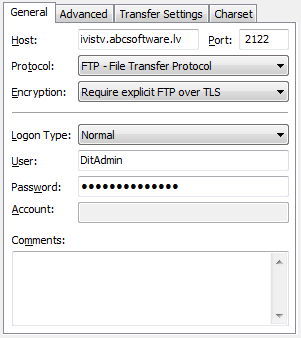 42.attēls. FileZilla FTPs kanāla konfigurācijaDatnes pievienošana (FTPs_SendMessage)Tiek izveidots pieslēgums FTP, un tiek pievienota datne kanāla mapei, kura atbilst „URN:IVIS:100001:CHA-SampleChannel2-v1-0-TYPE-DIK” kanālam:<?phptry {                                          // set UsernameToken variables and request for ftp    $username = 'DitAdmin';    $password = 'Password';    $ftp_host = 'dittest.vraa.gov.lv';    $ftp_port = 2121;    $channel_name = 'AAPE';    // set up basic connection    $conn_id = ftp_ssl_connect($ftp_host, $ftp_port);     // login with username and password    $login_result = ftp_login($conn_id, $username, $password);     // check connection    if ((!$conn_id) || (!$login_result)) {         echo "FTP connection has failed!";        echo "Attempted to connect to $ftp_host for user $username\n";         exit;     } else {        echo "Connected to $ftp_host, for user $username\n";    }    // upload the file    $dest_folder = $channel_name . '/DIK-v2-3/Write/';    $upload = ftp_put($conn_id, $dest_folder.'message2.xml', 'xml/data.xml', FTP_ASCII);     // check upload status    if (!$upload) {         echo "FTP upload has failed!";    } else {        echo "Uploaded succesfull";    }    // close the FTP stream     ftp_close($conn_id); } catch (Exception $ex)  {    //echo $ex->getMessage();    var_dump($ex);}?>Datnes nolasīšana un dzēšana (FTPs_ReceiveMessage)Tiek izveidots pieslēgums FTP, un tiek nolasīta datne no kanāla mapes, kura atbilst „URN:IVIS:100001:CHA-SampleChannel2-v1-0-TYPE-DIK” kanālam:<?phptry {                                             // set UsernameToken variables and request for ftp    $username = 'DitAdmin';    $password = 'Password';    $ftp_host = 'dittest.vraa.gov.lv';    $ftp_port = 2121;    $channel_name = 'SampleChannel';    // set up basic connection    $conn_id = ftp_ssl_connect($ftp_host, $ftp_port);     // login with username and password    $login_result = ftp_login($conn_id, $username, $password);     // check connection    if ((!$conn_id) || (!$login_result)) {         echo "FTP connection has failed!";        echo "Attempted to connect to $ftp_host for user $username\n";         exit;     } else {        echo "Connected to $ftp_host, for user $username\n";    }    // get ftp folder file list    $dest_folder = $channel_name . '/DIK-v1-0/ReadError';    $file_list = ftp_nlist($conn_id, $dest_folder);    foreach($file_list as $file_name) {        if($file_name != '.' && $file_name != '..' && strstr($file_name, '.xml'))        {            $file_name = substr($file_name, strlen($dest_folder) + 1);            // open some file to write to            $handle = fopen('xml/'.$file_name, 'w');            // try to download $file_name and save it to $handle            if (ftp_fget($conn_id, $handle, $dest_folder.'/'.$file_name, FTP_ASCII, 0)) {                echo "successfully written to xml/$file_name\n";                // if file is read, then delete it                if (ftp_delete($conn_id, $dest_folder.'/'.$file_name)) {                    echo "file deleted successfully\n";                } else {                    echo "could not delete file\ n";                }            } else {                echo "There was a problem while downloading remote file \n";            }        }    }    // close the FTP stream     ftp_close($conn_id); } catch (Exception $ex)  {    //echo $ex->getMessage();    var_dump($ex);}?>Ziņojuma sutīšana vienam kanāla dalibniekam (FTPSendMessageReceiver)Tiek izveidots pieslēgums FTP, un tiek pievienota datne kanāla mapei, kura atbilst „URN:IVIS:100001:CHA-SampleChannel2-v1-0-TYPE-DIK” kanālam:<?phptry {                                          // set UsernameToken variables and request for ftp    $username = 'DitAdmin';    $password = 'Password';    $ftp_host = 'dittest.vraa.gov.lv';    $ftp_port = 2121;    $channel_name = 'SampleChannel';    $authority = '100001';    // set up basic connection    $conn_id = ftp_ssl_connect($ftp_host, $ftp_port);     // login with username and password    $login_result = ftp_login($conn_id, $username, $password);     // check connection    if ((!$conn_id) || (!$login_result)) {         echo "FTP connection has failed!";        echo "Attempted to connect to $ftp_host for user $username\n";         exit;     } else {        echo "Connected to $ftp_host, for user $username\n";    }    // upload the file    $dest_folder = $channel_name . '/DIK-v1-0/Write/'.$authority.'/';    $upload = ftp_put($conn_id, $dest_folder.'message2.xml', 'xml/data.xml', FTP_ASCII);     // check upload status    if (!$upload) {         echo "FTP upload has failed!";    } else {        echo "Uploaded succesfull";    }    // close the FTP stream     ftp_close($conn_id); } catch (Exception $ex)  {    //echo $ex->getMessage();    var_dump($ex);}?>Ziņojuma atbildēšana (FTPSendReply)Tiek izveidots pieslēgums FTP, un tiek pievienota datne kanāla mapei, kura atbilst „URN:IVIS:100001:CHA- SampleChannel-v1-0-TYPE-DIK” kanālam zem WriteEventError:<?phptry {                                          // set UsernameToken variables and request for ftp    $username = 'usernamevraa';    $password = 'Password';    $ftp_host = 'dittest.vraa.gov.lv';    $ftp_port = 2121;    $channel_name = 'SampleChannel';    // set up basic connection    $conn_id = ftp_ssl_connect($ftp_host, $ftp_port);     // login with username and password    $login_result = ftp_login($conn_id, $username, $password);     // check connection    if ((!$conn_id) || (!$login_result)) {         echo "FTP connection has failed!";        echo "Attempted to connect to $ftp_host for user $username\n";         exit;     } else {        echo "Connected to $ftp_host, for user $username\n";    }    // upload the file    $dest_folder = $channel_name . '/DIK-v1-0/WriteEvent/WriteEventError/';    $upload = ftp_put($conn_id, $dest_folder.'2.xml', 'xml/kluda.xml', FTP_ASCII);     // check upload status    if (!$upload) {         echo "FTP upload has failed!";    } else {        echo "Uploaded succesfull";    }    // close the FTP stream     ftp_close($conn_id); } catch (Exception $ex)  {    //echo $ex->getMessage();    var_dump($ex);}?>Dokumenta ID:VRAA-13_7_17_41-VISS_2016-DIT-II-V1.09-12.05.2023.Dokumenta nosaukums:Valsts informācijas sistēmu savietotāja (VISS) un Vienotā valsts un pašvaldību pakalpojumu portāla www.latvija.lv pilnveidošana un uzturēšana.3.daļa "VISS un Portāla jaunu un esošo moduļu papildinājumu izstrāde, ieviešana, garantijas apkalpošana un uzturēšana saskaņā ar tehnisko specifikāciju".Datu izplatīšanas tikls.Integrācijas instrukcija.Dokumenta kods:VRAA-13_7_17_41-VISS_2016-DIT-IIVersija:Versija 1.09, Laidiens 12.05.2023. (saīsināti V1.09 12.05.2023.)OrganizācijaVārds, uzvārds, amats DatumsParakstsValsts reģionālās attīstības aģentūraAtbildīgā persona no Pasūtītāja pusesSIA "ABC software"J.Korņijenko, projekta vadītājs par tehniskiem jautājumiem no Izpildītāja puses12.05.2023.SIA "ABC software"A.Zeļikovičs, vecākais programmētājs 12.05.2023.VersijaDatumsAprakstsOrganizācijaAutors1.0010.12.2012.Izveidota dokumenta sākotnējā versija SIA „ABC software”A.Zeļikovičs, A.Pontags, J.Korņijenko,M.Markovs1.0125.02.2016Izņemta rekomendācija izmanto AlexFtps klientu. Mainīts piedāvājums uz System.Net.Ftps klientu:Rediģēta: 1.1. Nodaļa, 3.2.2. sadaļa un 3.2.2.1. paragrāfs. SIA „ABC software”A.Zeļikovičs1.0230.05.2017Aktualizēti .Net un Java koda piemēri:Rediģēta: 3. un 4. Nodaļas,SIA „ABC software”V.Orlovs1.0316.06.2017Labojums sadaļā 3.2.2. FTP piemēri.NETSIA „ABC software”V.Orlovs1.0429.09.2017Labojumu sadaļa 5.1.1. atbilstoši jaunai DIT servisa versijai.SIA “ABC software”S. Degtjars1.0511.11.2019Labojums sadaļā 3.2. Piemēri.NETSIA „ABC software”V.Orlovs1.0602.12.2019Labojums sadaļā 3.2. Piemēri.NET un 4.2. Piemēri JavaSIA „ABC software”V.Orlovs1.0701.08.2022Labojums atbilstoši pieteikumam Nr.12648SIA „ABC software”V.Orlovs1.0802.08.2022Izņemtas lietotāju parolesSIA „ABC software”J.Korņijenko1.0912.05.2023Pievienota sadaļa 2.4 atbilstoši pieteikuma LAC 12913 norādījumiemSIA „ABC software”J.KorņijenkoServiceModelIzvelētais nosaukumsTiek Izmantotsws2007FederationHttpBindingws2007FederationNoSctConfigurationServicews2007HttpBindingcertificateMixedws2007FederationNoSctendPointBehaviorcertificateConfigurationServiceClient endPointConfigurationServiceKodāServiceModelIzvelētais nosaukumsTiek izmantotsws2007FederationHttpBindingws2007FederationNoSctConfigurationServicews2007HttpBindingcertificateMixedws2007FederationNoSctClient endPointConfigurationServiceKodāUserNameKodāPasswordKodā